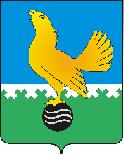 МУНИЦИПАЛЬНОЕ ОБРАЗОВАНИЕгородской округ Пыть-ЯхХанты-Мансийского автономного округа-ЮгрыГЛАВА ГОРОДАП О С Т А Н О В Л Е Н И ЕОт 03.04.2024									№ 15-пгО назначении публичных слушанийпо проекту решения Думы города Пыть-Яха «Об исполнении бюджетагорода Пыть-Яха за 2023 год»В соответствии с Федеральным законом от 06.10.2003 № 131-ФЗ «Об общих принципах организации местного самоуправления в Российской Федерации», Уставом города Пыть-Яха, решением Думы города Пыть-Яха от 15.03.2024 № 245 «Об утверждении Порядка организации и проведения публичных слушаний на территории города Пыть-Яха»:1. Назначить публичные слушания:1.1. Инициатор публичных слушаний - глава города Пыть-Яха.1.2. Тема публичных слушаний - проект решения Думы города Пыть-Яха «Об исполнении бюджета города Пыть-Яха за 2023 год», согласно 
приложению №1.1.3. Публичные слушания состоятся 22 апреля 2024 года. Место проведения публичных слушаний - город Пыть-Ях, микрорайон № 1 «Центральный», дом 18 «а», МКУ Администрация города, зал заседаний 1 этаж. Начало публичных слушаний в 18 часов 00 минут.Организовать проведение прямой трансляции в информационно-телекоммуникационной сети Интернет на официальном канале администрации города Пыть-Яха на платформе Вконтакте (ссылка на канал: https://vk.com/public172665895).1.4. Утвердить состав организационного комитета по подготовке и проведению публичных слушаний по проекту решения Думы города Пыть-Яха «Об исполнении бюджета города Пыть-Яха за 2023 год», согласно 
приложению №2.1.5. Заинтересованным лицам, свои предложения и замечания по проекту решения Думы города Пыть-Яха «Об исполнении бюджета города Пыть-Яха за 2023 год», направлять в период с 05.04.2024 г. по 21.04.2024 г. в письменной форме в администрацию города Пыть-Яха, по адресу: г. Пыть-Ях, микрорайон № 1 «Центральный», дом 18а, кабинет 201, или в форме электронного документа на электронный адрес komfin@gov86.org, а также в сети Интернет в разделе для публикации бюджетных данных на официальном сайте Администрации города Пыть-Яха в разделе Главная / Открытый бюджет / Бюджет для граждан / Обратная связь (ссылка: https://adm.gov86.org/436/2925/2964/2971/) с указанием фамилии, имени, отчества (последнее - при наличии), даты рождения, адреса места жительства и контактного телефона жителя города Пыть-Яха.Организацию приема и учета поступивших предложений возложить на комитет по финансам администрации города Пыть-Яха.2.	Управлению по внутренней политике (Т.В. Староста) опубликовать постановление в печатном средстве массовой информации «Официальный вестник» и дополнительно направить для размещения в сетевом издании в информационно-телекоммуникационной сети «Интернет» - pyt-yahinform.ru.3.	Отделу по обеспечению информационной безопасности                        ( А.А. Мерзляков) разместить постановление на официальном сайте администрации города в сети Интернет.4. Настоящее постановление вступает в силу после его официального опубликования.5. Контроль за выполнением постановления возложить на заместителя главы города- председателя комитета по финансам. Глава города Пыть-Яха					                     Д.С. ГорбуновПриложение №1к постановлению главыгорода Пыть-Яха 							от 03.04.2024 № 15-пг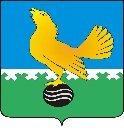 Ханты-Мансийский автономный округ-Юграмуниципальное образование городской округ Пыть-ЯхДУМА ГОРОДА ПЫТЬ-ЯХАседьмого созываРЕШЕНИЕ						                                                     ПроектОб исполнении бюджета города 						Пыть-Яха за 2023 годВ соответствии с Бюджетным кодексом Российской Федерации, Федеральным законом от 06.10.2003 № 131-ФЗ «Об общих принципах организации местного самоуправления в Российской Федерации», Уставом города Пыть-Яха, Положением о бюджетном процессе в городе Пыть-Ях, утвержденным решением Думы города Пыть-Яха от 21.03.2014 № 258, Дума городаРЕШИЛА:1.	Утвердить отчет об исполнении бюджета города Пыть-Яха за 2023 год:- по доходам в сумме 4 719 492 443,47 рублей;- по расходам в сумме 4 618 083 794,12 рублей;- профицит бюджета в сумме 101 408 649,35 рублей.2.	Утвердить показатели исполнения бюджета:- по доходам бюджета города Пыть-Яха по кодам классификации доходов бюджетов за 2023 год согласно приложению 1 к настоящему решению;- по расходам бюджета города Пыть-Яха по ведомственной структуре за 2023 год согласно приложению 2 к настоящему решению; - по расходам бюджета города Пыть-Яха по разделам и подразделам классификации расходов бюджетов за 2023 год согласно приложению 3 к настоящему решению;- по источникам финансирования дефицита бюджета города Пыть-Яха по кодам классификации источников финансирования дефицитов бюджетов за 2023 год согласно приложению 4 к настоящему решению.3.	Опубликовать настоящее решение в печатном средстве массовой информации «Официальный вестник».4.	Настоящее решение вступает в силу после его официального опубликования.	Приложение № 3 к решению Думы города Пыть-ЯхаРасходы бюджета города Пыть-Яха по разделам и подразделам классификации расходов бюджетов за 2023 год(рублей)Приложение № 4к решению Думы города Пыть-ЯхаИсточники внутреннего финансирования дефицита бюджета города Пыть-Яха за 2023 год(рублей)Приложение 2к постановлению главыгорода Пыть-Яха 									от 03.04.2024 № 15-пгСоставорганизационного комитета по подготовке и проведению публичных слушаний по проекту решения Думы города Пыть-Яха                              «Об исполнении бюджета города Пыть-Яха за 2023 год»Стефогло В.В.	заместитель главы города– председатель комитета по финансамЗолотых А.П.	заместитель главы города Чулакова Т.Н.		заместитель главы городаФатхиева Л.Н.		заместитель председателя комитета по финансамСтароста Т.В.	начальник управления по внутренней политикеХахулина Е.В.      	депутат Думы города Пыть-Яха, председатель комиссии по бюджету, налогам и экономической политикиГладкова М.П.	председатель Общественного Совета (члены Общественного Совета по согласованию)Симонов Д.В. 	исполнительный директор общественной организации «Пыть-Яхская городская федерация пауэрлифтинга».Председатель ДумыГлавагорода Пыть-Яхагорода Пыть-Яха_________ Д.П. Уреки___________Д.С. Горбунов«_____»______________2024 г.«_____»_______________2024 г.Приложение № 1Приложение № 1к решению Думы города Пыть-Яхак решению Думы города Пыть-Яхак решению Думы города Пыть-Яхак решению Думы города Пыть-ЯхаПоказатели исполнения бюджета города Пыть-Яха по доходам бюджета по кодам классификации доходов бюджетов за 2023 годПоказатели исполнения бюджета города Пыть-Яха по доходам бюджета по кодам классификации доходов бюджетов за 2023 годПоказатели исполнения бюджета города Пыть-Яха по доходам бюджета по кодам классификации доходов бюджетов за 2023 годПоказатели исполнения бюджета города Пыть-Яха по доходам бюджета по кодам классификации доходов бюджетов за 2023 годПоказатели исполнения бюджета города Пыть-Яха по доходам бюджета по кодам классификации доходов бюджетов за 2023 годПоказатели исполнения бюджета города Пыть-Яха по доходам бюджета по кодам классификации доходов бюджетов за 2023 годПоказатели исполнения бюджета города Пыть-Яха по доходам бюджета по кодам классификации доходов бюджетов за 2023 годПоказатели исполнения бюджета города Пыть-Яха по доходам бюджета по кодам классификации доходов бюджетов за 2023 годПоказатели исполнения бюджета города Пыть-Яха по доходам бюджета по кодам классификации доходов бюджетов за 2023 год(рублей)(рублей)Код бюджетной классификацииНАИМЕНОВАНИЕ  ДОХОДАУточнённый планИсполнено с начала года% исполнения000 1 00 00000 00 0000 000НАЛОГОВЫЕ И НЕНАЛОГОВЫЕ ДОХОДЫ1 805 121 000,001 911 206 928,17105,88НАЛОГОВЫЕ ДОХОДЫ1 511 811 000,001 616 588 193,24106,93000 1 01 00000 00 0000 000НАЛОГИ НА ПРИБЫЛЬ, ДОХОДЫ1 168 363 000,001 275 946 811,50109,21000 1 01 02000 01 0000 110Налог на доходы физических лиц1 168 363 000,001 275 946 811,50109,21000 1 01 02010 01 0000 110Налог на доходы физических лиц с доходов, источником которых является налоговый агент, за исключением доходов, в отношении которых исчисление и уплата налога осуществляются в соответствии со статьями 227, 227.1 и 228 Налогового кодекса Российской Федерации, а также доходов от долевого участия в организации, полученных в виде дивидендов939 006 000,001 022 846 050,99108,93000 1 01 02020 01 0000 110Налог на доходы физических лиц с доходов, полученных от осуществления деятельности физическими лицами, зарегистрированными в качестве индивидуальных предпринимателей, нотариусов, занимающихся частной практикой, адвокатов, учредивших адвокатские кабинеты, и других лиц, занимающихся частной практикой в соответствии со статьей 227 Налогового кодекса Российской Федерации3 305 000,002 974 029,2389,99000 1 01 02030 01 0000 110Налог на доходы физических лиц с доходов, полученных физическими лицами в соответствии со статьей 228 Налогового кодекса Российской Федерации5 243 000,004 985 474,8395,09000 1 01 02040 01 0000 110Налог на доходы физических лиц в виде фиксированных авансовых платежей с доходов, полученных физическими лицами, являющимися иностранными гражданами, осуществляющими трудовую деятельность по найму на основании патента в соответствии со статьей 227.1 Налогового кодекса Российской Федерации3 054 000,003 465 707,60113,48000 1 01 02080 01 0000 110Налог на доходы физических лиц в части суммы налога, превышающей 650 000 рублей, относящейся к части налоговой базы, превышающей 5 000 000 рублей (за исключением налога на доходы физических лиц с сумм прибыли контролируемой иностранной компании, в том числе фиксированной прибыли контролируемой иностранной компании, а также налога на доходы физических лиц в отношении доходов от долевого участия в организации, полученных в виде дивидендов)50 100 000,0052 846 751,66105,48000 1 01 02130 01 0000 110Налог на доходы физических лиц в отношении доходов от долевого участия в организации, полученных в виде дивидендов (в части суммы налога, не превышающей 650 000 рублей)3 655 000,004 120 896,12112,75000 1 01 02140 01 0000 110Налог на доходы физических лиц в отношении доходов от долевого участия в организации, полученных в виде дивидендов (в части суммы налога, превышающей 650 000 рублей)164 000 000,00184 707 901,07112,63000 1 03 00000 00 0000 000НАЛОГИ НА ТОВАРЫ (РАБОТЫ, УСЛУГИ), РЕАЛИЗУЕМЫЕ НА ТЕРРИТОРИИ РОССИЙСКОЙ ФЕДЕРАЦИИ14 218 000,0016 870 018,23118,65 000 1 03 02000 01 0000 110Акцизы по подакцизным товарам (продукции), производимым на территории Российской Федерации14 218 000,0016 870 018,23118,65000 1 03 02230 01 0000 110Доходы от уплаты акцизов на дизельное топливо, подлежащие распределению между бюджетами субъектов Российской Федерации и местными бюджетами с учетом установленных дифференцированных нормативов отчислений в местные бюджеты6 360 000,008 741 276,05137,44000 1 03 02231 01 0000 110Доходы от уплаты акцизов на дизельное топливо, подлежащие распределению между бюджетами субъектов Российской Федерации и местными бюджетами с учетом установленных дифференцированных нормативов отчислений в местные бюджеты (по нормативам, установленным федеральным законом о федеральном бюджете в целях формирования дорожных фондов субъектов Российской Федерации)6 360 000,008 741 276,05137,44000 1 03 02240 01 0000 110Доходы от уплаты акцизов на моторные масла для дизельных и (или) карбюраторных (инжекторных) двигателей, подлежащие распределению между бюджетами субъектов Российской Федерации и местными бюджетами с учетом установленных дифференцированных нормативов отчислений в местные бюджеты38 000,0045 654,77120,14000 1 03 02241 01 0000 110Доходы от уплаты акцизов на моторные масла для дизельных и (или) карбюраторных (инжекторных) двигателей, подлежащие распределению между бюджетами субъектов Российской Федерации и местными бюджетами с учетом установленных дифференцированных нормативов отчислений в местные бюджеты (по нормативам, установленным федеральным законом о федеральном бюджете в целях формирования дорожных фондов субъектов Российской Федерации)38 000,0045 654,77120,14000 1 03 02250 01 0000 110Доходы от уплаты акцизов на автомобильный бензин, подлежащие распределению между бюджетами субъектов Российской Федерации и местными бюджетами с учетом установленных дифференцированных нормативов отчислений в местные бюджеты8 608 000,009 034 790,93104,96000 1 03 02251 01 0000 110Доходы от уплаты акцизов на автомобильный бензин, подлежащие распределению между бюджетами субъектов Российской Федерации и местными бюджетами с учетом установленных дифференцированных нормативов отчислений в местные бюджеты (по нормативам, установленным федеральным законом о федеральном бюджете в целях формирования дорожных фондов субъектов Российской Федерации)8 608 000,009 034 790,93104,96000 1 03 02260 01 0000 110Доходы от уплаты акцизов на прямогонный бензин, подлежащие распределению между бюджетами субъектов Российской Федерации и местными бюджетами с учетом установленных дифференцированных нормативов отчислений в местные бюджеты-788 000,00-951 703,52120,77000 1 03 02261 01 0000 110Доходы от уплаты акцизов на прямогонный бензин, подлежащие распределению между бюджетами субъектов Российской Федерации и местными бюджетами с учетом установленных дифференцированных нормативов отчислений в местные бюджеты (по нормативам, установленным федеральным законом о федеральном бюджете в целях формирования дорожных фондов субъектов Российской Федерации)-788 000,00-951 703,52120,77000 1 05 00000 00 0000 000НАЛОГИ НА СОВОКУПНЫЙ ДОХОД210 910 000,00208 918 598,0499,06000 1 05 01000 00 0000 110Налог, взимаемый в связи с применением упрощенной системы налогообложения205 096 000,00205 347 511,99100,12000 1 05 01010 01 0000 110Налог, взимаемый с налогоплательщиков, выбравших в качестве объекта налогообложения доходы163 151 000,00163 707 832,60100,34000 1 05 01011 01 0000 110Налог, взимаемый с налогоплательщиков, выбравших в качестве объекта налогообложения доходы163 151 000,00163 707 832,60100,34000 1 05 01020 01 0000 110Налог, взимаемый с налогоплательщиков, выбравших в качестве объекта налогообложения доходы, уменьшенные на величину расходов41 945 000,0041 639 679,3999,27000 1 05 01021 01 0000 110Налог, взимаемый с налогоплательщиков, выбравших в качестве объекта налогообложения доходы, уменьшенные на величину расходов (в том числе минимальный налог, зачисляемый в бюджеты субъектов Российской Федерации)41 945 000,0041 639 679,3999,27000 1 05 02000 02 0000 110Единый налог на вмененный доход для отдельных видов деятельности-206 000,00-145 002,9370,39000 1 05 02010 02 0000 110Единый налог на вмененный доход для отдельных видов деятельности-202 000,00-140 963,7369,78000 1 05 02020 02 0000 110Единый налог на вмененный доход для отдельных видов деятельности (за налоговые периоды, истекшие до 1 января 2011 года)-4 000,00-4 039,20100,98000 1 05 03000 01 0000 110Единый сельскохозяйственный налог33 000,0032 866,0099,59000 1 05 03010 01 1000 110Единый сельскохозяйственный налог33 000,0032 866,0099,59000 1 05 04000 02 0000 110Налог, взимаемый в связи с применением патентной системы налогообложения5 987 000,003 683 222,9861,52000 1 05 04010 02 0000 110Налог, взимаемый в связи с применением патентной системы налогообложения, зачисляемый в бюджеты городских округов5 987 000,003 683 222,9861,52000 1 06 00000 00 0000 000НАЛОГИ НА ИМУЩЕСТВО109 524 000,00105 822 007,4296,62000 1 06 01000 00 0000 110Налог на имущество физических лиц25 324 000,0033 607 982,25132,71000 1 06 01020 04 0000 110Налог на имущество физических лиц, взимаемый по ставкам, применяемым к объектам налогообложения, расположенным в границах городских округов25 324 000,0033 607 982,25132,71000 1 06 04000 00 0000 000Транспортный налог26 400 000,0022 546 409,9885,40000 1 06 04011 02 0000 110 Транспортный налог с организаций9 000 000,008 928 664,8999,21000 1 06 04012 02 0000 110Транспортный налог с физических лиц17 400 000,0013 617 745,0978,26000 1 06 06000 00 0000 110Земельный налог57 800 000,0049 667 615,1985,93000 1 06 06032 04 0000 110 Земельный налог с организаций, обладающих земельным участком, расположенным в границах городских округов52 300 000,0043 702 212,8883,56000 1 06 06042 04 0000 110Земельный налог с физических лиц, обладающих земельным участком, расположенным в границах городских округов5 500 000,005 965 402,31108,46000 1 08 00000 00 0000 000ГОСУДАРСТВЕННАЯ ПОШЛИНА8 796 000,009 030 758,05102,67000 1 08 03000 01 0000 110Государственная пошлина по делам, рассматриваемым в судах общей юрисдикции, мировыми судьями8 791 000,009 025 758,05102,67000 1 08 03010 01 0000 110Государственная пошлина по делам, рассматриваемым в судах общей юрисдикции, мировыми судьями (за исключением Верховного Суда Российской Федерации)8 791 000,009 025 758,05102,67000 1 08 07000 01 0000 110Государственная пошлина за государственную регистрацию, а также за совершение прочих юридически значимых действий5 000,005 000,00100,00000 1 08 07150 01 0000 110Государственная пошлина за выдачу разрешения на установку рекламной конструкции5 000,005 000,00100,00000 1 08 07150 01 0000 110Государственная пошлина за выдачу разрешения на установку рекламной конструкции5 000,005 000,00100,00НЕНАЛОГОВЫЕ ДОХОДЫ293 310 000,00294 618 734,93100,45000 1 11 00000 00 0000 000ДОХОДЫ ОТ ИСПОЛЬЗОВАНИЯ ИМУЩЕСТВА, НАХОДЯЩЕГОСЯ В ГОСУДАРСТВЕННОЙ И МУНИЦИПАЛЬНОЙ СОБСТВЕННОСТИ212 892 000,00215 324 159,27101,14000 1 11 05000 00 0000 120Доходы, получаемые в виде арендной либо иной платы за передачу в возмездное пользование государственного и муниципального имущества (за исключением имущества бюджетных и автономных учреждений, а также имущества государственных и муниципальных унитарных предприятий, в том числе казенных)206 881 000,00209 831 458,54101,43000 1 11 05010 00 0000 120 Доходы, получаемые в виде арендной платы за земельные участки, государственная собственность на которые не разграничена, а также средства от продажи права на заключение договоров аренды указанных земельных участков162 133 000,00178 648 817,99110,19000 1 11 05012 04 0000 120Доходы, получаемые в виде арендной платы за земельные участки, государственная собственность на которые не разграничена и которые расположены в границах городских округов, а также средства от продажи права на заключение договоров аренды указанных земельных участков162 133 000,00178 648 817,99110,19000 1 11 05030 00 0000 120Доходы от сдачи в аренду имущества, находящегося в оперативном управлении органов государственной власти, органов местного самоуправления, органов управления государственными внебюджетными фондами и созданных ими учреждений (за исключением имущества бюджетных и автономных учреждений)44 748 000,0031 182 640,5569,68000 1 11 05034 04 0000 120Доходы от сдачи в аренду имущества, находящегося в оперативном управлении органов управления городских округов и созданных ими учреждений (за исключением имущества муниципальных бюджетных и автономных учреждений)44 748 000,0031 182 640,5569,68000 1 11 09000 00 0000 120Прочие доходы от использования имущества и прав, находящихся в государственной и муниципальной собственности (за исключением имущества бюджетных и автономных учреждений, а также имущества государственных и муниципальных унитарных предприятий, в том числе казенных)6 011 000,005 492 700,7391,38000 1 11 09040 00 0000 120 Прочие поступления от использования имущества, находящегося в государственной и муниципальной собственности (за исключением имущества бюджетных и автономных учреждений, а также имущества государственных и муниципальных унитарных предприятий, в том числе казенных)2 694 000,002 056 240,1476,33000 1 11 09044 04 0000 120Прочие поступления от использования имущества, находящегося в собственности городских округов (за исключением имущества муниципальных бюджетных и автономных учреждений, а также имущества муниципальных унитарных предприятий, в том числе казенных)2 694 000,002 056 240,1476,33000 1 11 09080 00 0000 120Плата, поступившая в рамках договора за предоставление права на размещение и эксплуатацию нестационарного торгового объекта, установку и эксплуатацию рекламных конструкций на землях или земельных участках, находящихся в государственной или муниципальной собственности, и на землях или земельных участках, государственная собственность на которые не разграничена3 317 000,003 436 460,59103,60000 1 11 09080 04 0000 120Плата, поступившая в рамках договора за предоставление права на размещение и эксплуатацию нестационарного торгового объекта, установку и эксплуатацию рекламных конструкций на землях или земельных участках, находящихся в собственности городских округов, и на землях или земельных участках, государственная собственность на которые не разграничена3 317 000,003 436 460,59103,60000 1 12 00000 00 0000 000ПЛАТЕЖИ ПРИ ПОЛЬЗОВАНИИ ПРИРОДНЫМИ РЕСУРСАМИ9 286 000,008 765 059,9294,39000 1 12 01000 01 0000 120Плата за негативное воздействие на окружающую среду9 286 000,008 765 059,9294,39000 1 12 01010 01 0000 120Плата за выбросы загрязняющих веществ в атмосферный воздух стационарными объектами602 000,00330 460,5154,89000 1 12 01030 01 0000 120Плата за сбросы загрязняющих веществ в водные объекты398 000,00172 521,3643,35000 1 12 01040 01 0000 120Плата за размещение отходов производства и потребления86 000,0065 327,6175,96000 1 12 01041 01 0000 120Плата за размещение отходов производства 86 000,0065 327,6175,96000 1 12 01070 01 0000 120Плата за выбросы загрязняющих веществ, образующихся при сжигании на факельных установках и (или) рассеивании попутного нефтяного газа8 200 000,008 196 750,4499,96000 1 13 00000 00 0000 130ДОХОДЫ ОТ ОКАЗАНИЯ ПЛАТНЫХ УСЛУГ И КОМПЕНСАЦИИ ЗАТРАТ ГОСУДАРСТВА2 886 000,002 902 126,12100,56000 1 13 01000 00 0000 130Доходы от оказания платных услуг (работ)86 000,00176 083,50св. 200000 1 13 01990 00 0000 130Прочие доходы от оказания платных услуг (работ)86 000,00176 083,50св. 200000 1 13 01994 04 0000 130Прочие доходы от оказания платных услуг (работ) получателями средств бюджетов городских округов86 000,00176 083,50св. 200000 1 13 02000 00 0000 130Доходы от компенсации затрат государства2 800 000,002 726 042,6297,36000 1 13 02990 00 0000 130Прочие доходы от компенсации затрат государства2 800 000,002 726 042,6297,36000 1 13 02994 04 0000 130Прочие доходы от компенсации затрат бюджетов городских округов2 800 000,002 726 042,6297,36000 1 14 00000 00 0000 000ДОХОДЫ ОТ ПРОДАЖИ МАТЕРИАЛЬНЫХ И НЕМАТЕРИАЛЬНЫХ АКТИВОВ56 345 000,0055 320 175,8098,18000 1 14 01000 00 0000 410Доходы от продажи квартир 47 051 000,0046 836 887,5799,54000 1 14 01040 04 0000 410Доходы от продажи квартир, находящихся в собственности городских округов 47 051 000,0046 836 887,5799,54000 1 14 02000 00 0000 000Доходы от реализации имущества, находящегося в государственной и муниципальной собственности (за исключением движимого имущества бюджетных и автономных учреждений, а также имущества государственных и муниципальных унитарных предприятий, в том числе казенных)4 600 000,005 574 466,08121,18000 1 14 02040 04 0000 410Доходы от реализации имущества, находящегося в собственности городских округов (за исключением движимого имущества муниципальных бюджетных и автономных учреждений, а также имущества муниципальных унитарных предприятий, в том числе казенных), в части реализации основных средств по указанному имуществу4 600 000,005 133 394,08111,60000 1 14 02043 04 0000 410Доходы от реализации иного имущества, находящегося в собственности городских округов (за исключением имущества муниципальных бюджетных и автономных учреждений, а также имущества муниципальных унитарных предприятий, в том числе казенных), в части реализации основных средств по указанному имуществу4 600 000,005 133 394,08111,60000 1 14 02040 04 0000 440Доходы от реализации имущества, находящегося в собственности городских округов (за исключением имущества муниципальных бюджетных и автономных учреждений, а также имущества муниципальных унитарных предприятий, в том числе казенных), в части реализации материальных запасов по указанному имуществу0,00441 072,000,00000 1 14 02043 04 0000 440Доходы от реализации иного имущества, находящегося в собственности городских округов (за исключением имущества муниципальных бюджетных и автономных учреждений, а также имущества муниципальных унитарных предприятий, в том числе казенных), в части реализации материальных запасов по указанному имуществу0,00441 072,000,00000 1 14 06000 00 0000 430Доходы от продажи земельных участков, находящихся в государственной и муниципальной собственности4 694 000,002 908 822,1561,97000 1 14 06010 00 0000 430Доходы от продажи земельных участков, государственная собственность на которые не разграничена4 694 000,002 908 822,1561,97000 1 14 06012 04 0000 430Доходы от продажи земельных участков, государственная собственность на которые не разграничена и которые расположены в границах городских округов4 694 000,002 908 822,1561,97000 1 16 00000 00 0000 000ШТРАФЫ, САНКЦИИ, ВОЗМЕЩЕНИЕ УЩЕРБА11 065 000,0011 743 309,62106,13000 1 16 01000 00 0000 000Административные штрафы, установленные Кодексом Российской Федерации об административных правонарушениях1 738 200,001 991 255,77114,56 000 1 16 01050 01 0000 140Административные штрафы, установленные главой 5 Кодекса Российской Федерации об административных правонарушениях, за административные правонарушения, посягающие на права граждан41 600,0036 661,2288,13000 1 16 01053 01 0000 140Административные штрафы, установленные главой 5 Кодекса Российской Федерации об административных правонарушениях, за административные правонарушения, посягающие на права граждан, налагаемые мировыми судьями, комиссиями по делам несовершеннолетних и защите их прав41 600,0036 661,2288,13000 1 16 01060 01 0000 140Административные штрафы, установленные главой 6 Кодекса Российской Федерации об административных правонарушениях, за административные правонарушения, посягающие на здоровье, санитарно-эпидемиологическое благополучие населения и общественную нравственность65 610,0071 683,82109,26000 1 16 01063 01 0000 140Административные штрафы, установленные главой 6 Кодекса Российской Федерации об административных правонарушениях, за административные правонарушения, посягающие на здоровье, санитарно-эпидемиологическое благополучие населения и общественную нравственность, налагаемые мировыми судьями, комиссиями по делам несовершеннолетних и защите их прав65 610,0071 683,82109,26000 1 16 01070 01 0000 140Административные штрафы, установленные главой 7 Кодекса Российской Федерации об административных правонарушениях, за административные правонарушения в области охраны собственности27 600,0027 000,0097,83000 1 16 01072 01 0000 140Административные штрафы, установленные главой 7 Кодекса Российской Федерации об административных правонарушениях, за административные правонарушения в области охраны собственности, налагаемые должностными лицами органов исполнительной власти субъектов Российской Федерации, учреждениями субъектов Российской Федерации19 200,0016 000,0083,33000 1 16 01073 01 0000 140Административные штрафы, установленные главой 7 Кодекса Российской Федерации об административных правонарушениях, за административные правонарушения в области охраны собственности, налагаемые мировыми судьями, комиссиями по делам несовершеннолетних и защите их прав8 400,0011 000,00130,95000 1 16 01140 01 0000 140Административные штрафы, установленные главой 14 Кодекса Российской Федерации об административных правонарушениях, за административные правонарушения в области предпринимательской деятельности и деятельности саморегулируемых организаций64 800,0054 000,0083,33000 1 16 01142 01 0000 140Административные штрафы, установленные главой 14 Кодекса Российской Федерации об административных правонарушениях, за административные правонарушения в области предпринимательской деятельности и деятельности саморегулируемых организаций, налагаемые должностными лицами органов исполнительной власти субъектов Российской Федерации, учреждениями субъектов Российской Федерации24 000,0020 000,0083,33000 1 16 01143 01 0000 140Административные штрафы, установленные главой 14 Кодекса Российской Федерации об административных правонарушениях, за административные правонарушения в области предпринимательской деятельности и деятельности саморегулируемых организаций, налагаемые мировыми судьями, комиссиями по делам несовершеннолетних и защите их прав40 800,0034 000,0083,33000 1 16 01150 01 0000 140Административные штрафы, установленные главой 15 Кодекса Российской Федерации об административных правонарушениях, за административные правонарушения в области финансов, налогов и сборов, страхования, рынка ценных бумаг200,003 504,06св.200000 1 16 01153 01 0000 140Административные штрафы, установленные главой 15 Кодекса Российской Федерации об административных правонарушениях, за административные правонарушения в области финансов, налогов и сборов, страхования, рынка ценных бумаг (за исключением штрафов, указанных в пункте 6 статьи 46 Бюджетного кодекса Российской Федерации), налагаемые мировыми судьями, комиссиями по делам несовершеннолетних и защите их прав200,003 504,06св.200000 1 16 01170 01 0000 140Административные штрафы, установленные главой 17 Кодекса Российской Федерации об административных правонарушениях, за административные правонарушения, посягающие на институты государственной власти1 200,004 000,00св.200000 1 16 01173 01 0000 140Административные штрафы, установленные главой 17 Кодекса Российской Федерации об административных правонарушениях, за административные правонарушения, посягающие на институты государственной власти, налагаемые мировыми судьями, комиссиями по делам несовершеннолетних и защите их прав 1 200,004 000,00св.200000 1 16 01190 01 0000 140Административные штрафы, установленные главой 19 Кодекса Российской Федерации об административных правонарушениях, за административные правонарушения против порядка управления24 690,00140 666,96св.200000 1 16 01192 01 0000 140Административные штрафы, установленные главой 19 Кодекса Российской Федерации об административных правонарушениях, за административные правонарушения против порядка управления, налагаемые должностными лицами органов исполнительной власти субъектов Российской Федерации, учреждениями субъектов Российской Федерации22 200,0018 500,0083,33000 1 16 01193 01 0000 140Административные штрафы, установленные главой 19 Кодекса Российской Федерации об административных правонарушениях, за административные правонарушения против порядка управления, налагаемые мировыми судьями, комиссиями по делам несовершеннолетних и защите их прав2 490,00122 166,96св.200000 1 16 01200 01 0000 140Административные штрафы, установленные главой 20 Кодекса Российской Федерации об административных правонарушениях, за административные правонарушения, посягающие на общественный порядок и общественную безопасность1 512 500,001 651 739,71109,21000 1 16 01203 01 0000 140Административные штрафы, установленные главой 20 Кодекса Российской Федерации об административных правонарушениях, за административные правонарушения, посягающие на общественный порядок и общественную безопасность, налагаемые мировыми судьями, комиссиями по делам несовершеннолетних и защите их прав1 512 500,001 651 739,71109,21000 1 16 01333 01 0000 140Административные штрафы, установленные Кодексом Российской Федерации об административных правонарушениях, за административные правонарушения в области производства и оборота этилового спирта, алкогольной и спиртосодержащей продукции, а также за административные правонарушения порядка ценообразования в части регулирования цен на этиловый спирт, алкогольную и спиртосодержащую продукцию, налагаемые мировыми судьями, комиссиями по делам несовершеннолетних и защите их прав0,002 000,000,00000 1 16 01333 01 0000 140Административные штрафы, установленные Кодексом Российской Федерации об административных правонарушениях, за административные правонарушения в области производства и оборота этилового спирта, алкогольной и спиртосодержащей продукции, а также за административные правонарушения порядка ценообразования в части регулирования цен на этиловый спирт, алкогольную и спиртосодержащую продукцию, налагаемые мировыми судьями, комиссиями по делам несовершеннолетних и защите их прав0,002 000,000,00000 1 16 02000 02 0000 140Административные штрафы, установленные законами субъектов Российской Федерации об административных правонарушениях83 700,00106 170,26126,85000 1 16 02010 02 0000 140Административные штрафы, установленные законами субъектов Российской Федерации об административных правонарушениях, за нарушение законов и иных нормативных правовых актов субъектов Российской Федерации83 700,00106 170,26126,85000 1 16 07000 04 0000 140Штрафы, неустойки, пени, уплаченные в соответствии с законом или договором в случае неисполнения или ненадлежащего исполнения обязательств перед государственным (муниципальным) органом, органом управления государственным внебюджетным фондом, казенным учреждением, Центральным банком Российской Федерации, иной организацией, действующей от имени Российской Федерации4 435 100,004 184 746,3694,36000 1 16 07010 04 0000 140Штрафы, неустойки, пени, уплаченные в случае просрочки исполнения поставщиком (подрядчиком, исполнителем) обязательств, предусмотренных муниципальным контрактом, заключенным муниципальным органом, казенным учреждением городского округа4 427 600,004 178 384,9894,37000 1 16 07090 04 0000 140Иные штрафы, неустойки, пени, уплаченные в соответствии с законом или договором в случае неисполнения или ненадлежащего исполнения обязательств перед муниципальным органом, (муниципальным казенным учреждением) городского округа7 500,006 361,3884,82000 1 16 10000 00 0000 140Платежи в целях возмещения причиненного ущерба (убытков)4 808 000,005 461 137,23113,58000 1 16 10030 04 0000 140Платежи по искам о возмещении ущерба, а также платежи, уплачиваемые при добровольном возмещении ущерба, причиненного муниципальному имуществу городского округа (за исключением имущества, закрепленного за муниципальными бюджетными (автономными) учреждениями, унитарными предприятиями)10 000,008 734,9687,35000 1 16 10032 04 0000 140Прочее возмещение ущерба, причиненного муниципальному имуществу городского округа (за исключением имущества, закрепленного за муниципальными бюджетными (автономными) учреждениями, унитарными предприятиями)10 000,008 734,9687,35000 1 16 10060 00 0000 140Платежи в целях возмещения убытков, причиненных уклонением от заключения муниципального контракта0,0018 499,830,00000 1 16 10061 00 0000 140Платежи в целях возмещения убытков, причиненных уклонением от заключения с муниципальным органом городского округа (муниципальным казенным учреждением) муниципального контракта, а также иные денежные средства, подлежащие зачислению в бюджет городского округа за нарушение законодательства Российской Федерации о контрактной системе в сфере закупок товаров, работ, услуг для обеспечения государственных и муниципальных нужд (за исключением муниципального контракта, финансируемого за счет средств муниципального дорожного фонда)0,0018 499,830,00000 1 16 10120 00 0000 140Доходы от денежных взысканий (штрафов), поступающие в счет погашения задолженности, образовавшейся до 1 января 2020 года, подлежащие зачислению в бюджеты бюджетной системы Российской Федерации по нормативам, действовавшим в 2019 году0,00-1 477,480,00000 1 16 10123 01 0000 140Доходы от денежных взысканий (штрафов), поступающие в счет погашения задолженности, образовавшейся до 1 января 2020 года, подлежащие зачислению в бюджет муниципального образования по нормативам, действовавшим в 2019 году0,00-1 477,480,00000 1 16 11060 01 0000 140Платежи, уплачиваемые в целях возмещения вреда, причиняемого автомобильным дорогам4 798 000,005 435 379,92113,28000 1 16 11064 01 0000 140Платежи, уплачиваемые в целях возмещения вреда, причиняемого автомобильным дорогам местного значения транспортными средствами, осуществляющими перевозки тяжеловесных и (или) крупногабаритных грузов4 798 000,005 435 379,92113,28000 1 17 00000 00 0000 000ПРОЧИЕ НЕНАЛОГОВЫЕ ДОХОДЫ836 000,00563 904,2067,45000 1 17 05000 00 0000 180Прочие неналоговые доходы0,00-272 095,800,00000 1 17 05040 04 0000 180Прочие неналоговые доходы бюджетов городских округов0,00-272 095,800,00000 1 17 15000 04 0000 150Инициативные платежи836 000,00836 000,00100,00000 1 17 15020 04 0000 150Инициативные платежи, зачисляемые в бюджеты городских округов (Инициативный проект "Динопарк")836 000,00836 000,00100,00000 2 00 00000 00 0000 000БЕЗВОЗМЕЗДНЫЕ ПОСТУПЛЕНИЯ 2 842 562 691,452 808 285 515,3098,79000 2 02 00000 00 0000 000БЕЗВОЗМЕЗДНЫЕ ПОСТУПЛЕНИЯ ОТ ДРУГИХ БЮДЖЕТОВ БЮДЖЕТНОЙ СИСТЕМЫ РОССИЙСКОЙ ФЕДЕРАЦИИ2 695 649 859,452 670 282 154,9999,06000 2 02 10000 00 0000 150Дотации бюджетам бюджетной системы Российской Федерации570 486 800,00570 486 800,00100,00000 2 02 15001 00 0000 150Дотации на выравнивание бюджетной обеспеченности257 401 100,00257 401 100,00100,00000 2 02 15001 04 0000 150Дотации бюджетам городских округов на выравнивание бюджетной обеспеченности из бюджета субъекта Российской Федерации257 401 100,00257 401 100,00100,00000 2 02 15002 00 0000 150Дотации бюджетам на поддержку мер по обеспечению сбалансированности бюджетов300 578 300,00300 578 300,00100,00000 2 02 15002 04 0000 150Дотации бюджетам городских округов на поддержку мер по обеспечению сбалансированности бюджетов 300 578 300,00300 578 300,00100,00000 2 02 19999 00 0000 150Прочие дотации12 507 400,0012 507 400,00100,00000 2 02 19999 04 0000 150Прочие дотации бюджетам городских округов12 507 400,0012 507 400,00100,00000 2 02 20000 00 0000 150Субсидии бюджетам бюджетной системы Российской Федерации (межбюджетные субсидии)342 778 759,45340 977 624,4799,47000 2 02 20303 00 0000 150Субсидии бюджетам муниципальных образований на обеспечение мероприятий по модернизации систем коммунальной инфраструктуры за счет средств бюджетов17 719 400,0017 516 004,7698,85000 2 02 20303 04 0000 150Субсидии бюджетам городских округов на обеспечение мероприятий по модернизации систем коммунальной инфраструктуры за счет средств бюджетов           17 719 400,00        17 516 004,76   98,85000 2 02 20300 00 0000 150Субсидии бюджетам муниципальных образований на обеспечение мероприятий по модернизации систем коммунальной инфраструктуры за счет средств, поступивших от публично-правовой компании "Фонд развития территорий"7 290 000,007 290 000,00100,00040 2 02 20300 04 0000 150Субсидии бюджетам городских округов на обеспечение мероприятий по модернизации систем коммунальной инфраструктуры за счет средств, поступивших от публично-правовой компании "Фонд развития территорий"             7 290 000,00          7 290 000,00   100,00000 2 02 25081 00 0000 150 Субсидии бюджетам на государственную поддержку организаций, входящих в систему спортивной подготовки231 700,00231 700,00100,00000 2 02 25081 04 0000 150 Субсидии бюджетам городских округов на государственную поддержку организаций, входящих в систему спортивной подготовки231 700,00231 700,00100,00000 2 02 25178 00 0000 150 Субсидии бюджетам на мероприятия по переселению граждан из не предназначенных для проживания строений, созданных в период промышленного освоения Сибири и Дальнего Востока58 410 134,9158 409 449,80100,00000 2 02 25178 04 0000 150 Субсидии бюджетам городских округов на мероприятия по переселению граждан из не предназначенных для проживания строений, созданных в период промышленного освоения Сибири и Дальнего Востока58 410 134,9158 409 449,80100,00000 2 02 25179 00 0000 150 Субсидии бюджетам городских округов на проведение мероприятияй по обеспечению деятельности советников директора по воспитанию и взаимодействию с детскими общественными объединениями в общеобразовательных организациях1 183 500,001 183 399,9999,99000 2 02 25179 04 0000 150 Субсидии бюджетам городских округов на проведение мероприятий по обеспечению деятельности советников директора по воспитанию и взаимодействию с детскими общественными объединениями в общеобразовательных организациях1 183 500,001 183 399,9999,99000 2 02 25304 00 0000 150Субсидии бюджетам на организацию бесплатного горячего питания обучающихся, получающих начальное общее образование в государственных и муниципальных образовательных организациях28 238 100,0028 203 957,9999,88000 2 02 25304 04 0000  150Субсидии бюджетам городских округов на организацию бесплатного горячего питания обучающихся, получающих начальное общее образование в государственных и муниципальных образовательных организациях28 238 100,0028 203 957,9999,88000 2 02 25497 00 0000 150 Субсидии бюджетам на реализацию мероприятий по обеспечению жильем молодых семей2 747 773,352 747 773,35100,00000 2 02 25497 04 0000 150 Субсидии бюджетам городских округов на реализацию мероприятий по обеспечению жильем молодых семей2 747 773,352 747 773,35100,00000 2 02 25519 00 0000 150Субсидии бюджетам на поддержку отрасли культуры10 225 300,0010 225 300,00100,00000 2 02 25519 04 0000 150Субсидии бюджетам городских округов на поддержку отрасли культуры10 225 300,0010 225 300,00100,00000 2 02 25555 00 0000 150Субсидии бюджетам на реализацию программ формирования современной городской среды9 649 451,198 362 620,2186,66000 2 02 25555 04 0000 150Субсидии бюджетам городских округов на реализацию программ формирования современной городской среды9 649 451,198 362 620,2186,66000 2 02 25597 00 0000 150 Субсидии бюджетам на реконструкцию и капитальный ремонт региональных и муниципальных музеев8 221 300,008 221 300,00100,00000 2 02 25597 04 0000 150 Субсидии бюджетам городских округов на реконструкцию и капитальный ремонт региональных и муниципальных музеев8 221 300,008 221 300,00100,00000 2 02 29999 00 0000 150 Прочие субсидии198 862 100,00198 586 118,3799,86000 2 02 29999 04 0000 150 Прочие субсидии бюджетам городских округов198 862 100,00198 586 118,3799,86000 2 02 30000 00 0000 150Субвенции бюджетам субъектов Российской Федерации и муниципальных образований1 575 786 500,001 552 469 313,9598,52000 2 02 30024 00 0000 150Субвенции местным бюджетам на выполнение передаваемых полномочий субъектов Российской Федерации1 533 074 500,001 509 757 427,9598,48000 2 02 30024 04 0000 150Субвенции бюджетам городских округов на выполнение передаваемых полномочий субъектов Российской Федерации1 533 074 500,001 509 757 427,9598,48000 2 02 30029 00 0000 150 Субвенции бюджетам на компенсацию части платы, взимаемой с родителей (законных представителей) за присмотр и уход за детьми, посещающими образовательные организации, реализующие образовательные программы дошкольного образования23 037 000,0023 037 000,00100,00000 2 02 30029 04 0000 150 Субвенции на выплату компенсации части родительской платы за присмотр и уход за детьми в образовательных организациях, реализующих образовательные программы дошкольного образования23 037 000,0023 037 000,00100,00000 2 02 35118 00 0000 150 Субвенции бюджетам на осуществление первичного воинского учета органами местного самоуправления поселений, муниципальных и городских округов5 946 200,005 946 200,00100,00000 2 02 35118 04 0000 150 Субвенции бюджетам городских округов на осуществление первичного воинского учета органами местного самоуправления поселений, муниципальных и городских округов5 946 200,005 946 200,00100,00000 2 02 35120 00 0000 150Субвенции бюджетам на осуществление полномочий по составлению (изменению) списков кандидатов в присяжные заседатели федеральных судов общей юрисдикции в Российской Федерации10 200,0010 188,0099,88000 2 02 35120 04 0000 150Субвенции бюджетам городских округов на осуществление полномочий по составлению (изменению) списков кандидатов в присяжные заседатели федеральных судов общей юрисдикции в Российской Федерации10 200,0010 188,0099,88000 2 02 35135 00 0000 150 Субвенции бюджетам на осуществление полномочий по обеспечению жильем отдельных категорий граждан, установленных Федеральным законом от 12 января 1995 года N 5-ФЗ "О ветеранах"3 607 200,003 607 164,00100,00000 2 02 35135 04 0000 150 Субвенции бюджетам городских округов на осуществление полномочий по обеспечению жильем отдельных категорий граждан, установленных Федеральным законом от 12 января 1995 года N 5-ФЗ "О ветеранах"3 607 200,003 607 164,00100,00000 2 02 35176 00 0000 150Субвенции бюджетам на осуществление полномочий по обеспечению жильем отдельных категорий граждан, установленных Федеральным законом от 24 ноября 1995 года N 181-ФЗ "О социальной защите инвалидов в Российской Федерации"3 607 200,003 607 164,00100,00000 2 02 35176 04 0000 150Субвенции бюджетам городских округов на осуществление полномочий по обеспечению жильем отдельных категорий граждан, установленных Федеральным законом от 24 ноября 1995 года N 181-ФЗ "О социальной защите инвалидов в Российской Федерации"3 607 200,003 607 164,00100,00000 2 02 35930 00 0000 150 Субвенции бюджетам на государственную регистрацию актов гражданского состояния6 504 200,006 504 170,00100,00000 2 02 35930 04 0000 150 Субвенции бюджетам городских округов на государственную регистрацию актов гражданского состояния6 504 200,006 504 170,00100,00000 2 02 40000 00 0000 150Иные межбюджетные трансферты206 597 800,00206 348 416,5799,88000 2 02 45303 00 0000 150Межбюджетные трансферты, передаваемые бюджетам на ежемесячное денежное вознаграждение за классное руководство педагогическим работникам государственных и муниципальных образовательных организаций, реализующих образовательные программы начального общего образования, образовательные программы основного общего образования, образовательные программы среднего общего образования34 766 500,0034 526 058,3899,31000 2 02 45303 04 0000 150Межбюджетные трансферты, передаваемые бюджетам городских округов на ежемесячное денежное вознаграждение за классное руководство педагогическим работникам государственных и муниципальных образовательных организаций, реализующих образовательные программы начального общего образования, образовательные программы основного общего образования, образовательные программы среднего общего образования34 766 500,0034 526 058,3899,31000 2 02 49999 00 0000 150Прочие межбюджетные трансферты, передаваемые бюджетам171 831 300,00171 822 358,1999,99000 2 02 49999 04 0000 150Прочие межбюджетные трансферты, передаваемые бюджетам городских округов171 831 300,00171 822 358,1999,99000 2 03 04099 04 0000 150Прочие безвозмездные поступления от государственных (муниципальных) организаций в бюджеты городских округов4 070 300,004 078 727,36100,21000 2 03 04099 04 0000 150Прочие безвозмездные поступления от государственных (муниципальных) организаций в бюджеты городских округов4 070 300,004 078 727,36100,21000 2 07 04000 04 0000 150Прочие безвозмездные поступления в бюджеты городских округов155 058 300,00146 140 400,9594,25000 2 07 04050 04 0000 150Прочие безвозмездные поступления в бюджеты городских округов155 058 300,00146 140 400,9594,25000 2 19 00000 00 0000 000ВОЗВРАТ ОСТАТКОВ СУБСИДИЙ, СУБВЕНЦИЙ И ИНЫХ МЕЖБЮДЖЕТНЫХ ТРАНСФЕРТОВ, ИМЕЮЩИХ ЦЕЛЕВОЕ НАЗНАЧЕНИЕ, ПРОШЛЫХ ЛЕТ-12 215 768,00-12 215 768,00100,00000 2 19 60010 04 0000 150Возврат прочих остатков субсидий, субвенций и иных межбюджетных трансфертов, имеющих целевое назначение, прошлых лет из бюджетов городских округов-12 215 768,00-12 215 768,00100,00Всего доходов4 647 683 691,454 719 492 443,47101,55Приложение №2к решению Думы городаРасходы бюджета города Пыть-Яха по ведомственной структуре за 2023 годРасходы бюджета города Пыть-Яха по ведомственной структуре за 2023 годРасходы бюджета города Пыть-Яха по ведомственной структуре за 2023 годРасходы бюджета города Пыть-Яха по ведомственной структуре за 2023 годРасходы бюджета города Пыть-Яха по ведомственной структуре за 2023 годРасходы бюджета города Пыть-Яха по ведомственной структуре за 2023 годРасходы бюджета города Пыть-Яха по ведомственной структуре за 2023 годРасходы бюджета города Пыть-Яха по ведомственной структуре за 2023 годНаименованиеКод по бюджетной классификацииКод по бюджетной классификацииКод по бюджетной классификацииКод по бюджетной классификацииКод по бюджетной классификацииУточненный план на 2023 годИсполнено на 01.01.2024Наименованиеглавного распоря-дителя средств бюджетараз-делаподраз-делацелевой статьивида расходовУточненный план на 2023 годИсполнено на 01.01.2024от уточненного плана123456789Дума города Пыть-Яха01032 046 176,4929 370 708,1891,65Общегосударственные вопросы0100131 794 038,7329 138 393,7691,65Функционирование законодательных (представительных) органов государственной власти и представительных органов муниципальных образований010010331 250 538,7328 615 293,7691,57Непрограммные направления деятельности010010340 0 00 0000031 250 538,7328 615 293,7691,57Непрограммное направление деятельности "Обеспечение деятельности муниципальных органов местного самоуправления"010010340 1 00 0000031 250 538,7328 615 293,7691,57Материально-техническое и финансовое обеспечение деятельности органов местного самоуправления010010340 1 01 0000031 250 538,7328 615 293,7691,57Расходы на обеспечение функций органов местного самоуправления городского округа010010340 1 01 0204011 959 481,1411 520 037,6096,33Расходы на выплаты персоналу в целях обеспечения выполнения функций государственными (муниципальными) органами, казенными учреждениями, органами управления государственными внебюджетными фондами010010340 1 01 0204010011 313 240,7310 911 229,3996,45Расходы на выплаты персоналу государственных (муниципальных) органов010010340 1 01 0204012011 313 240,7310 911 229,3996,45Закупка товаров, работ и услуг для обеспечения государственных (муниципальных) нужд010010340 1 01 02040200276 900,00239 467,8086,48Иные закупки товаров, работ и услуг для обеспечения государственных (муниципальных) нужд010010340 1 01 02040240276 900,00239 467,8086,48Социальное обеспечение и иные выплаты населению010010340 1 01 02040300344 340,41344 340,41100,00Социальные выплаты гражданам, кроме публичных нормативных социальных выплат010010340 1 01 02040320344 340,41344 340,41100,00Иные бюджетные ассигнования010010340 1 01 0204080025 000,0025 000,00100,00Исполнение судебных актов010010340 1 01 0204083025 000,0025 000,00100,00Председатель представительного органа муниципального образования010010340 1 01 0211014 398 709,3212 997 098,5590,27Расходы на выплаты персоналу в целях обеспечения выполнения функций государственными (муниципальными) органами, казенными учреждениями, органами управления государственными внебюджетными фондами010010340 1 01 0211010014 398 709,3212 997 098,5590,27Расходы на выплаты персоналу государственных (муниципальных) органов010010340 1 01 0211012014 398 709,3212 997 098,5590,27Депутаты представительного органа муниципального образования городского округа010010340 1 01 021204 892 348,274 098 157,6183,77Расходы на выплаты персоналу в целях обеспечения выполнения функций государственными (муниципальными) органами, казенными учреждениями, органами управления государственными внебюджетными фондами010010340 1 01 021201004 892 348,274 098 157,6183,77Расходы на выплаты персоналу государственных (муниципальных) органов010010340 1 01 021201204 892 348,274 098 157,6183,77Другие общегосударственные вопросы0100113543 500,00523 100,0096,25Муниципальная программа "Развитие муниципальной службы в городе Пыть-Яхе"010011319 0 00 0000075 000,0074 600,0099,47Подпрограмма "Повышение эффективности муниципального управления"010011319 1 00 0000075 000,0074 600,0099,47Основное мероприятие "Повышение профессионального уровня муниципальных служащих, управленческих кадров и лиц, включенных в резерв управленческих кадров"010011319 1 04 0000075 000,0074 600,0099,47Реализация мероприятий010011319 1 04 9999075 000,0074 600,0099,47Закупка товаров, работ и услуг для обеспечения государственных (муниципальных) нужд010011319 1 04 9999020075 000,0074 600,0099,47Непрограммные направления деятельности010011340 0 00 00000468 500,00448 500,0095,73Непрограммное направление деятельности "Обеспечение деятельности муниципальных органов местного самоуправления"010011340 1 00 00000468 500,00448 500,0095,73Исполнение отдельных полномочий Думы города Пыть-Яха010011340 1 02 00000468 500,00448 500,0095,73Выполнение полномочий Думы города Пыть-Ях в сфере наград и почетных званий010011340 1 02 72020468 500,00448 500,0095,73Закупка товаров, работ и услуг для обеспечения государственных (муниципальных) нужд010011340 1 02 72020200316 500,00301 500,0095,26Иные закупки товаров, работ и услуг для обеспечения государственных (муниципальных) нужд010011340 1 02 72020240316 500,00301 500,0095,26Социальное обеспечение и иные выплаты населению010011340 1 02 72020300152 000,00147 000,0096,71Публичные нормативные выплаты гражданам несоциального характера010011340 1 02 72020330152 000,00147 000,0096,71Национальная экономика01004252 137,76232 314,4292,14Связь и информатика0100410252 137,76232 314,4292,14Муниципальная программа "Цифровое развитие города Пыть-Яха"010041014 0 00 0000030 000,0030 000,00100,00Подпрограмма "Цифровой город"010041014 1 00 0000030 000,0030 000,00100,00Основное мероприятие "Развитие электронного муниципалитета, формирование и сопровождение информационных ресурсов и систем, обеспечение доступа к ним"010041014 1 01 0000030 000,0030 000,00100,00Услуги в области информационных технологий010041014 1 01 2007030 000,0030 000,00100,00Закупка товаров, работ и услуг для обеспечения государственных (муниципальных) нужд010041014 1 01 2007020030 000,0030 000,00100,00Иные закупки товаров, работ и услуг для обеспечения государственных (муниципальных) нужд010041014 1 01 2007024030 000,0030 000,00100,00Непрограммные направления деятельности010041040 0 00 00000222 137,76202 314,4291,08Непрограммное направление деятельности "Обеспечение деятельности муниципальных органов местного самоуправления"010041040 1 00 00000222 137,76202 314,4291,08Материально-техническое и финансовое обеспечение деятельности органов местного самоуправления010041040 1 01 00000222 137,76202 314,4291,08Прочие мероприятия органов местного самоуправления010041040 1 01 02400222 137,76202 314,4291,08Закупка товаров, работ и услуг для обеспечения государственных (муниципальных) нужд010041040 1 01 02400200222 137,76202 314,4291,08Иные закупки товаров, работ и услуг для обеспечения государственных (муниципальных) нужд010041040 1 01 02400240222 137,76202 314,4291,08Счетно-контрольная палата г.Пыть-Ях01115 605 109,0014 220 608,9291,13Общегосударственные вопросы0110115 404 670,0014 037 734,9291,13Обеспечение деятельности финансовых, налоговых и таможенных органов и органов финансового (финансово-бюджетного) надзора011010615 324 095,0013 957 159,9291,08Непрограммные направления деятельности011010640 0 00 0000015 324 095,0013 957 159,9291,08Непрограммное направление деятельности "Обеспечение деятельности муниципальных органов местного самоуправления"011010640 1 00 0000015 324 095,0013 957 159,9291,08Материально-техническое и финансовое обеспечение деятельности органов местного самоуправления011010640 1 01 0000015 324 095,0013 957 159,9291,08Расходы на обеспечение функций органов местного самоуправления городского округа011010640 1 01 020407 013 955,006 600 431,8794,10Расходы на выплаты персоналу в целях обеспечения выполнения функций государственными (муниципальными) органами, казенными учреждениями, органами управления государственными внебюджетными фондами011010640 1 01 020401006 471 335,006 057 914,8793,61Расходы на выплаты персоналу государственных (муниципальных) органов011010640 1 01 020401206 471 335,006 057 914,8793,61Закупка товаров, работ и услуг для обеспечения государственных (муниципальных) нужд011010640 1 01 02040200542 620,00542 517,0099,98Иные закупки товаров, работ и услуг для обеспечения государственных (муниципальных) нужд011010640 1 01 02040240542 620,00542 517,0099,98Руководитель контрольно-счетной палаты муниципального образования и его заместители городского округа011010640 1 01 022508 310 140,007 356 728,0588,53Расходы на выплаты персоналу в целях обеспечения выполнения функций государственными (муниципальными) органами, казенными учреждениями, органами управления государственными внебюджетными фондами011010640 1 01 022501008 310 140,007 356 728,0588,53Расходы на выплаты персоналу государственных (муниципальных) органов011010640 1 01 022501208 310 140,007 356 728,0588,53Другие общегосударственные вопросы011011380 575,0080 575,00100,00Муниципальная программа "Развитие муниципальной службы в городе Пыть-Яхе"011011319 0 00 0000055 575,0055 575,00100,00Подпрограмма "Повышение эффективности муниципального управления"011011319 1 00 0000055 575,0055 575,00100,00Основное мероприятие "Повышение профессионального уровня муниципальных служащих, управленческих кадров и лиц, включенных в резерв управленческих кадров"011011319 1 04 0000055 575,0055 575,00100,00Реализация мероприятий011011319 1 04 9999055 575,0055 575,00100,00Закупка товаров, работ и услуг для обеспечения государственных (муниципальных) нужд011011319 1 04 9999020055 575,0055 575,00100,00Иные закупки товаров, работ и услуг для обеспечения государственных (муниципальных) нужд011011319 1 04 9999024055 575,0055 575,00100,00Непрограммные направления деятельности011011340 0 00 0000025 000,0025 000,00100,00Непрограммное направление деятельности "Обеспечение деятельности муниципальных органов местного самоуправления"011011340 1 00 0000025 000,0025 000,00100,00Материально-техническое и финансовое обеспечение деятельности органов местного самоуправления011011340 1 01 0000025 000,0025 000,00100,00Прочие мероприятия органов местного самоуправления011011340 1 01 0240025 000,0025 000,00100,00Иные бюджетные ассигнования011011340 1 01 0240080025 000,0025 000,00100,00Уплата налогов, сборов и иных платежей011011340 1 01 0240085025 000,0025 000,00100,00Национальная экономика01104200 439,00182 874,0091,24Связь и информатика0110410200 439,00182 874,0091,24Непрограммные направления деятельности011041040 0 00 00000200 439,00182 874,0091,24Непрограммное направление деятельности "Обеспечение деятельности муниципальных органов местного самоуправления"011041040 1 00 00000200 439,00182 874,0091,24Материально-техническое и финансовое обеспечение деятельности органов местного самоуправления011041040 1 01 00000200 439,00182 874,0091,24Прочие мероприятия органов местного самоуправления011041040 1 01 02400200 439,00182 874,0091,24Закупка товаров, работ и услуг для обеспечения государственных (муниципальных) нужд011041040 1 01 02400200200 439,00182 874,0091,24Иные закупки товаров, работ и услуг для обеспечения государственных (муниципальных) нужд011041040 1 01 02400240200 439,00182 874,0091,24Администрация города Пыть-Яха0405 071 561 595,944 574 492 477,0290,20Общегосударственные вопросы04001510 550 262,96494 214 907,8796,80Функционирование высшего должностного лица субъекта Российской Федерации и муниципального образования040010213 247 613,5412 383 840,4393,48Муниципальная программа "Развитие муниципальной службы в городе Пыть-Яхе"040010219 0 00 0000013 247 613,5412 383 840,4393,48Подпрограмма "Создание условий для развития муниципальной службы в муниципальном образовании город Пыть-Ях"040010219 2 00 0000013 247 613,5412 383 840,4393,48Основное мероприятие "Обеспечение условий для осуществления деятельности органов местного самоуправления города Пыть-Яха и муниципальных учреждений города"040010219 2 01 0000013 247 613,5412 383 840,4393,48Высшее должностное лицо муниципального образования городской округ Пыть-Ях040010219 2 01 0203013 247 613,5412 383 840,4393,48Расходы на выплаты персоналу в целях обеспечения выполнения функций государственными (муниципальными) органами, казенными учреждениями, органами управления государственными внебюджетными фондами040010219 2 01 0203010013 247 613,5412 383 840,4393,48Расходы на выплаты персоналу государственных (муниципальных) органов040010219 2 01 0203012013 247 613,5412 383 840,4393,48Функционирование Правительства Российской Федерации, высших исполнительных органов государственной власти субъектов Российской Федерации, местных администраций0400104137 503 315,66132 445 164,9196,32Муниципальная программа "Развитие муниципальной службы в городе Пыть-Яхе"040010419 0 00 00000137 503 315,66132 445 164,9196,32Подпрограмма "Создание условий для развития муниципальной службы в муниципальном образовании город Пыть-Ях"040010419 2 00 00000137 503 315,66132 445 164,9196,32Основное мероприятие "Обеспечение условий для осуществления деятельности органов местного самоуправления города Пыть-Яха и муниципальных учреждений города"040010419 2 01 00000137 503 315,66132 445 164,9196,32Расходы на обеспечение функций органов местного самоуправления городского округа040010419 2 01 02040137 503 315,66132 445 164,9196,32Расходы на выплаты персоналу в целях обеспечения выполнения функций государственными (муниципальными) органами, казенными учреждениями, органами управления государственными внебюджетными фондами040010419 2 01 02040100129 563 386,12124 511 963,8996,10Расходы на выплаты персоналу государственных (муниципальных) органов040010419 2 01 02040120129 563 386,12124 511 963,8996,10Закупка товаров, работ и услуг для обеспечения государственных (муниципальных) нужд040010419 2 01 02040200712 446,94705 718,4299,06Иные закупки товаров, работ и услуг для обеспечения государственных (муниципальных) нужд040010419 2 01 02040240712 446,94705 718,4299,06Социальное обеспечение и иные выплаты населению040010419 2 01 02040300858 570,61858 570,61100,00Социальные выплаты гражданам, кроме публичных нормативных социальных выплат040010419 2 01 02040320858 570,61858 570,61100,00Иные бюджетные ассигнования040010419 2 01 020408006 368 911,996 368 911,99100,00Исполнение судебных актов040010419 2 01 020408306 268 911,996 268 911,99100,00Уплата налогов, сборов и иных платежей040010419 2 01 02040850100 000,00100 000,00100,00Судебная система040010510 200,0010 188,0099,88Муниципальная программа "Профилактика правонарушений в городе Пыть-Яхе"040010509 0 00 0000010 200,0010 188,0099,88Подпрограмма "Профилактика правонарушений"040010509 1 00 0000010 200,0010 188,0099,88Основное мероприятие "Осуществление государственных полномочий по составлению (изменению) списков кандидатов в присяжные заседатели федеральных судов общей юрисдикции"040010509 1 04 0000010 200,0010 188,0099,88Осуществление полномочий по составлению (изменению) списков кандидатов в присяжные заседатели федеральных судов общей юрисдикции в Российской Федерации040010509 1 04 5120010 200,0010 188,0099,88Закупка товаров, работ и услуг для обеспечения государственных (муниципальных) нужд040010509 1 04 5120020010 200,0010 188,0099,88Иные закупки товаров, работ и услуг для обеспечения государственных (муниципальных) нужд040010509 1 04 5120024010 200,0010 188,0099,88Обеспечение деятельности финансовых, налоговых и таможенных органов и органов финансового (финансово-бюджетного) надзора040010635 632 299,3734 593 364,6997,08Муниципальная программа "Развитие муниципальной службы в городе Пыть-Яхе"040010619 0 00 0000035 632 299,3734 593 364,6997,08Подпрограмма "Создание условий для развития муниципальной службы в муниципальном образовании город Пыть-Ях"040010619 2 00 0000035 632 299,3734 593 364,6997,08Основное мероприятие "Обеспечение условий для осуществления деятельности органов местного самоуправления города Пыть-Яха и муниципальных учреждений города"040010619 2 01 0000035 632 299,3734 593 364,6997,08Расходы на обеспечение функций органов местного самоуправления городского округа040010619 2 01 0204035 632 299,3734 593 364,6997,08Расходы на выплаты персоналу в целях обеспечения выполнения функций государственными (муниципальными) органами, казенными учреждениями, органами управления государственными внебюджетными фондами040010619 2 01 0204010035 632 299,3734 593 364,6997,08Расходы на выплаты персоналу государственных (муниципальных) органов040010619 2 01 0204012035 632 299,3734 593 364,6997,08Резервные фонды0400111343 128,670,000,00Муниципальная программа "Управление муниципальными финансами в городе Пыть-Яхе"040011116 0 00 00000343 128,670,000,00Подпрограмма "Формирование резервных средств в бюджете города"040011116 2 00 00000343 128,670,000,00Основное мероприятие "Формирование в бюджете города резервного фонда"040011116 2 01 00000343 128,670,000,00Резервный фонд администрации города Пыть-Ях040011116 2 01 20220343 128,670,000,00Иные бюджетные ассигнования040011116 2 01 20220800343 128,670,000,00Резервные средства040011116 2 01 20220870343 128,670,000,00Другие общегосударственные вопросы0400113323 813 705,72314 782 349,8497,21Муниципальная программа "Социальное и демографическое развитие города Пыть-Яха"040011302 0 00 000007 002 615,006 956 280,4699,34Подпрограмма "Поддержка семьи, материнства и детства"040011302 1 00 000006 969 615,006 923 280,4699,34Основное мероприятие "Популяризация семейных ценностей и защита интересов детей"040011302 1 02 000006 969 615,006 923 280,4699,34Осуществление отдельных государственных полномочий по созданию и осуществлению деятельности муниципальных комиссий по делам несовершеннолетних и защите их прав040011302 1 02 842706 881 700,006 835 365,4699,33Расходы на выплаты персоналу в целях обеспечения выполнения функций государственными (муниципальными) органами, казенными учреждениями, органами управления государственными внебюджетными фондами040011302 1 02 842701006 243 577,776 205 396,9199,39Расходы на выплаты персоналу государственных (муниципальных) органов040011302 1 02 842701206 243 577,776 205 396,9199,39Закупка товаров, работ и услуг для обеспечения государственных (муниципальных) нужд040011302 1 02 84270200638 122,23629 968,5598,72Реализация мероприятий040011302 1 02 9999030 000,0030 000,00100,00Закупка товаров, работ и услуг для обеспечения государственных (муниципальных) нужд040011302 1 02 9999020030 000,0030 000,00100,00Иные закупки товаров, работ и услуг для обеспечения государственных (муниципальных) нужд040011302 1 02 9999024030 000,0030 000,00100,00Осуществление отдельных государственных полномочий по созданию и осуществлению деятельности муниципальных комиссий по делам несовершеннолетних и защите их прав за счет средств бюджета города040011302 1 02 G427057 915,0057 915,00100,00Расходы на выплаты персоналу в целях обеспечения выполнения функций государственными (муниципальными) органами, казенными учреждениями, органами управления государственными внебюджетными фондами040011302 1 02 G427010057 915,0057 915,00100,00Расходы на выплаты персоналу государственных (муниципальных) органов040011302 1 02 G427012057 915,0057 915,00100,00Подпрограмма "Укрепление общественного здоровья населения города Пыть-Яха"040011302 3 00 0000033 000,0033 000,00100,00Основное мероприятие "Реализация мероприятий согласно комплексному межведомственному плану мероприятий, направленных на профилактику заболеваний и формирование здорового образа жизни среди населения города Пыть-Ях"040011302 3 01 0000033 000,0033 000,00100,00Реализация мероприятий040011302 3 01 9999033 000,0033 000,00100,00Закупка товаров, работ и услуг для обеспечения государственных (муниципальных) нужд040011302 3 01 9999020033 000,0033 000,00100,00Иные закупки товаров, работ и услуг для обеспечения государственных (муниципальных) нужд040011302 3 01 9999024033 000,0033 000,00100,00Муниципальная программа "Профилактика правонарушений в городе Пыть-Яхе"040011309 0 00 000002 446 505,002 446 105,0099,98Подпрограмма "Профилактика правонарушений"040011309 1 00 000002 201 505,002 201 105,0099,98Основное мероприятие "Осуществление государственных полномочий по созданию и обеспечению деятельности административной комиссии"040011309 1 03 000002 130 505,002 130 505,00100,00Осуществление отдельных государственных полномочий по созданию административных комиссий и определению перечня должностных лиц органов местного самоуправления, уполномоченных составлять протоколы об административных правонарушениях, предусмотренных пунктом 2 статьи 48 Закона Ханты-Мансийского автономного округа – Югры от 11 июня 2010 года № 102-оз "Об административных правонарушениях"040011309 1 03 842502 111 200,002 111 200,00100,00Расходы на выплаты персоналу в целях обеспечения выполнения функций государственными (муниципальными) органами, казенными учреждениями, органами управления государственными внебюджетными фондами040011309 1 03 842501002 078 727,502 078 727,50100,00Расходы на выплаты персоналу государственных (муниципальных) органов040011309 1 03 842501202 078 727,502 078 727,50100,00Закупка товаров, работ и услуг для обеспечения государственных (муниципальных) нужд040011309 1 03 8425020032 472,5032 472,50100,00Иные закупки товаров, работ и услуг для обеспечения государственных (муниципальных) нужд040011309 1 03 8425024032 472,5032 472,50100,00Осуществление отдельных государственных полномочий по созданию административных комиссий и определению перечня должностных лиц органов местного самоуправления, уполномоченных составлять протоколы об административных правонарушениях, предусмотренных пунктом 2 статьи 48 Закона Ханты-Мансийского автономного округа – Югры от 11 июня 2010 года № 102-оз "Об административных правонарушениях" за счет средств бюджета города040011309 1 03 G425019 305,0019 305,00100,00Расходы на выплаты персоналу в целях обеспечения выполнения функций государственными (муниципальными) органами, казенными учреждениями, органами управления государственными внебюджетными фондами040011309 1 03 G425010019 305,0019 305,00100,00Расходы на выплаты персоналу государственных (муниципальных) органов040011309 1 03 G425012019 305,0019 305,00100,00Основное мероприятие "Организация и проведение мероприятий, направленных на профилактику правонарушений, в том числе и профилактику правонарушений несовершеннолетних"040011309 1 06 0000038 000,0038 000,00100,00Реализация мероприятий040011309 1 06 9999038 000,0038 000,00100,00Закупка товаров, работ и услуг для обеспечения государственных (муниципальных) нужд040011309 1 06 9999020038 000,0038 000,00100,00Иные закупки товаров, работ и услуг для обеспечения государственных (муниципальных) нужд040011309 1 06 9999024038 000,0038 000,00100,00Основное мероприятие "Тематическая социальная реклама в сфере безопасности дорожного движения"040011309 1 07 0000013 000,0013 000,00100,00Реализация мероприятий040011309 1 07 9999013 000,0013 000,00100,00Закупка товаров, работ и услуг для обеспечения государственных (муниципальных) нужд040011309 1 07 9999020013 000,0013 000,00100,00Иные закупки товаров, работ и услуг для обеспечения государственных (муниципальных) нужд040011309 1 07 9999024013 000,0013 000,00100,00Основное мероприятие «Проведение всероссийского Дня трезвости»040011309 1 08 0000020 000,0019 600,0098,00Реализация мероприятий040011309 1 08 9999020 000,0019 600,0098,00Закупка товаров, работ и услуг для обеспечения государственных (муниципальных) нужд040011309 1 08 9999020020 000,0019 600,0098,00Иные закупки товаров, работ и услуг для обеспечения государственных (муниципальных) нужд040011309 1 08 9999024020 000,0019 600,0098,00Подпрограмма "Профилактика незаконного оборота и потребления наркотических средств и психотропных веществ"040011309 2 00 00000245 000,00245 000,00100,00Основное мероприятие "Проведение информационной антинаркотической политики"040011309 2 02 00000245 000,00245 000,00100,00Реализация мероприятий040011309 2 02 99990245 000,00245 000,00100,00Закупка товаров, работ и услуг для обеспечения государственных (муниципальных) нужд040011309 2 02 99990200245 000,00245 000,00100,00Иные закупки товаров, работ и услуг для обеспечения государственных (муниципальных) нужд040011309 2 02 99990240245 000,00245 000,00100,00Муниципальная программа "Укрепление межнационального и межконфессионального согласия, профилактика экстремизма в городе Пыть-Яхе"040011310 0 00 0000080 000,0080 000,00100,00Подпрограмма "Укрепление межнационального и межконфессионального согласия, поддержка и развитие языков и культуры народов Российской Федерации, проживающих на территории муниципального образования, обеспечение социальной и культурной адаптации мигрантов, профилактика межнациональных (межэтнических), межконфессиональных конфликтов"040011310 1 00 0000080 000,0080 000,00100,00Основное мероприятие "Содействие религиозным организациям в культурно-просветительской и социально-значимой деятельности, направленной на развитие межнационального и межконфессионального диалога, возрождению семейных ценностей, противодействию экстремизму, национальной и религиозной нетерпимости"040011310 1 02 0000010 000,0010 000,00100,00Реализация мероприятий040011310 1 02 9999010 000,0010 000,00100,00Закупка товаров, работ и услуг для обеспечения государственных (муниципальных) нужд040011310 1 02 9999020010 000,0010 000,00100,00Иные закупки товаров, работ и услуг для обеспечения государственных (муниципальных) нужд040011310 1 02 9999024010 000,0010 000,00100,00Основное мероприятие "Укрепление общероссийской гражданской идентичности. Мероприятия, приуроченные к памятным датам в истории народов России, государственным праздникам (День Конституции России, День России, День государственного флага России, День народного единства)"040011310 1 04 0000020 000,0020 000,00100,00Реализация мероприятий040011310 1 04 9999020 000,0020 000,00100,00Закупка товаров, работ и услуг для обеспечения государственных (муниципальных) нужд040011310 1 04 9999020020 000,0020 000,00100,00Иные закупки товаров, работ и услуг для обеспечения государственных (муниципальных) нужд040011310 1 04 9999024020 000,0020 000,00100,00Основное мероприятие "Конкурс социальной рекламы (видеоролик, плакат), направленной на укрепление общероссийского гражданского единства, гармонизацию межнациональных и межконфессиональных отношений, профилактику экстремизма"040011310 1 08 0000010 000,0010 000,00100,00Реализация мероприятий040011310 1 08 9999010 000,0010 000,00100,00Закупка товаров, работ и услуг для обеспечения государственных (муниципальных) нужд040011310 1 08 9999020010 000,0010 000,00100,00Иные закупки товаров, работ и услуг для обеспечения государственных (муниципальных) нужд040011310 1 08 9999024010 000,0010 000,00100,00Основное мероприятие "Реализация мер, направленных на социальную и культурную адаптацию мигрантов, анализ их эффективности, в том числе издание и распространение информационных материалов для мигрантов"040011310 1 12 0000040 000,0040 000,00100,00Реализация мероприятий040011310 1 12 9999040 000,0040 000,00100,00Закупка товаров, работ и услуг для обеспечения государственных (муниципальных) нужд040011310 1 12 9999020040 000,0040 000,00100,00Иные закупки товаров, работ и услуг для обеспечения государственных (муниципальных) нужд040011310 1 12 9999024040 000,0040 000,00100,00Муниципальная программа "Управление муниципальными финансами в городе Пыть-Яхе"040011316 0 00 000000,000,00Подпрограмма "Формирование резервных средств в бюджете города"040011316 2 00 000000,000,00Основное мероприятие "Резервирование бюджетных ассигнований с целью последующего их распределения между главными распорядителями бюджетных средств при наступлении установленных условий"040011316 2 02 000000,000,00Реализация мероприятий040011316 2 02 999900,000,00Иные бюджетные ассигнования040011316 2 02 999908000,000,00Резервные средства040011316 2 02 999908700,000,00Муниципальная программа "Развитие гражданского общества в городе Пыть-Яхе"040011317 0 00 000004 782 392,004 782 041,9199,99Подпрограмма "Создание условий для развития гражданских инициатив"040011317 1 00 000003 211 892,003 211 892,00100,00Основное мероприятие "Финансовая поддержка проектов социально ориентированных некоммерческих организаций, не являющихся государственными (муниципальными) учреждениями, осуществляющих деятельность на территории муниципального образования городской округ Пыть-Ях на развитие гражданского общества"040011317 1 01 000003 211 892,003 211 892,00100,00Субсидии социально ориентированным некоммерческим организациям на реализацию социально значимых программ040011317 1 01 618203 123 000,003 123 000,00100,00Предоставление субсидий бюджетным, автономным учреждениям и иным некоммерческим организациям040011317 1 01 618206003 123 000,003 123 000,00100,00Субсидии некоммерческим организациям (за исключением государственных (муниципальных) учреждений, государственных корпораций (компаний), публично-правовых компаний)040011317 1 01 618206303 123 000,003 123 000,00100,00Субсидии в целях оказания финансовой поддержки общественным организациям ветеранов (пенсионеров) войны, труда, вооруженных сил и правоохранительных органов, инвалидов040011317 1 01 6184088 892,0088 892,00100,00Предоставление субсидий бюджетным, автономным учреждениям и иным некоммерческим организациям040011317 1 01 6184060088 892,0088 892,00100,00Субсидии некоммерческим организациям (за исключением государственных (муниципальных) учреждений, государственных корпораций (компаний), публично-правовых компаний)040011317 1 01 6184063088 892,0088 892,00100,00Подпрограмма "Обеспечение доступа граждан к информации о социально значимых мероприятиях муниципального образования городской округ Пыть-Ях"040011317 2 00 000001 570 500,001 570 149,9199,98Основное мероприятие "Обеспечение открытости органов местного самоуправления"040011317 2 01 0000049 400,0049 400,00100,00Реализация мероприятий040011317 2 01 9999049 400,0049 400,00100,00Закупка товаров, работ и услуг для обеспечения государственных (муниципальных) нужд040011317 2 01 9999020049 400,0049 400,00100,00Иные закупки товаров, работ и услуг для обеспечения государственных (муниципальных) нужд040011317 2 01 9999024049 400,0049 400,00100,00Основное мероприятие "Создание условий для формирования положительного имиджа города Пыть-Яха на федеральном и региональном уровне"040011317 2 04 000001 521 100,001 520 749,9199,98Реализация мероприятий040011317 2 04 999901 521 100,001 520 749,9199,98Закупка товаров, работ и услуг для обеспечения государственных (муниципальных) нужд040011317 2 04 999902001 521 100,001 520 749,9199,98Иные закупки товаров, работ и услуг для обеспечения государственных (муниципальных) нужд040011317 2 04 999902401 521 100,001 520 749,9199,98Муниципальная программа "Управление муниципальным имуществом города Пыть-Яха"040011318 0 00 0000026 243 770,2421 938 728,9583,60Подпрограмма "Повышение эффективности системы управления муниципальным имуществом"040011318 1 00 0000025 443 770,2421 271 391,9583,60Основное мероприятие "Управление и распоряжение муниципальным имуществом"040011318 1 01 000007 314 614,417 279 999,8799,53Реализация мероприятий040011318 1 01 999907 314 614,417 279 999,8799,53Закупка товаров, работ и услуг для обеспечения государственных (муниципальных) нужд040011318 1 01 999902007 314 614,417 279 999,8799,53Иные закупки товаров, работ и услуг для обеспечения государственных (муниципальных) нужд040011318 1 01 999902407 314 614,417 279 999,8799,53Основное мероприятие "Обеспечение надлежащего уровня эксплуатации муниципального имущества"040011318 1 02 0000018 129 155,8313 991 392,0877,18Реализация мероприятий040011318 1 02 9999018 129 155,8313 991 392,0877,18Закупка товаров, работ и услуг для обеспечения государственных (муниципальных) нужд040011318 1 02 9999020018 037 355,8313 899 612,0877,06Иные закупки товаров, работ и услуг для обеспечения государственных (муниципальных) нужд040011318 1 02 9999024018 037 355,8313 899 612,0877,06Иные бюджетные ассигнования040011318 1 02 9999080091 800,0091 780,0099,98Уплата налогов, сборов и иных платежей040011318 1 02 9999085091 800,0091 780,0099,98Подпрограмма "Ресурсное обеспечение органов местного самоуправления"040011318 2 00 00000800 000,00667 337,0083,42Основное мероприятие "Обеспечение деятельности органов местного самоуправления"040011318 2 01 00000800 000,00667 337,0083,42Реализация мероприятий040011318 2 01 99990800 000,00667 337,0083,42Закупка товаров, работ и услуг для обеспечения государственных (муниципальных) нужд040011318 2 01 99990200800 000,00667 337,0083,42Иные закупки товаров, работ и услуг для обеспечения государственных (муниципальных) нужд040011318 2 01 99990240800 000,00667 337,0083,42Муниципальная программа "Развитие муниципальной службы в городе Пыть-Яхе"040011319 0 00 00000283 258 423,48278 579 193,5298,35Подпрограмма "Повышение эффективности муниципального управления"040011319 1 00 00000561 425,00541 674,0096,48Основное мероприятие "Дополнительное профессиональное образование муниципальных служащих и лиц, замещающих муниципальные должности, по приоритетным и иным направлениям"040011319 1 03 0000045 000,0045 000,00100,00Реализация мероприятий040011319 1 03 9999045 000,0045 000,00100,00Социальное обеспечение и иные выплаты населению040011319 1 03 9999030045 000,0045 000,00100,00Премии и гранты040011319 1 03 9999035045 000,0045 000,00100,00Основное мероприятие "Повышение профессионального уровня муниципальных служащих, управленческих кадров и лиц, включенных в резерв управленческих кадров"040011319 1 04 00000516 425,00496 674,0096,18Реализация мероприятий040011319 1 04 99990516 425,00496 674,0096,18Закупка товаров, работ и услуг для обеспечения государственных (муниципальных) нужд040011319 1 04 99990200516 425,00496 674,0096,18Иные закупки товаров, работ и услуг для обеспечения государственных (муниципальных) нужд040011319 1 04 99990240516 425,00496 674,0096,18Подпрограмма "Создание условий для развития муниципальной службы в муниципальном образовании город Пыть-Ях"040011319 2 00 00000282 696 998,48278 037 519,5298,35Основное мероприятие "Обеспечение условий для осуществления деятельности органов местного самоуправления города Пыть-Яха и муниципальных учреждений города"040011319 2 01 00000282 696 998,48278 037 519,5298,35Расходы на обеспечение деятельности (оказание услуг) муниципальных учреждений040011319 2 01 00590244 907 793,32242 976 169,0399,21Расходы на выплаты персоналу в целях обеспечения выполнения функций государственными (муниципальными) органами, казенными учреждениями, органами управления государственными внебюджетными фондами040011319 2 01 00590100207 430 843,60206 959 939,3899,77Расходы на выплаты персоналу казенных учреждений040011319 2 01 00590110207 430 843,60206 959 939,3899,77Закупка товаров, работ и услуг для обеспечения государственных (муниципальных) нужд040011319 2 01 0059020037 055 351,8735 594 631,8096,06Иные закупки товаров, работ и услуг для обеспечения государственных (муниципальных) нужд040011319 2 01 0059024037 055 351,8735 594 631,8096,06Социальное обеспечение и иные выплаты населению040011319 2 01 00590300163 832,48163 832,48100,00Социальные выплаты гражданам, кроме публичных нормативных социальных выплат040011319 2 01 00590320163 832,48163 832,48100,00Иные бюджетные ассигнования040011319 2 01 00590800257 765,37257 765,37100,00Исполнение судебных актов040011319 2 01 0059083046 397,7646 397,76100,00Уплата налогов, сборов и иных платежей040011319 2 01 00590850211 367,61211 367,61100,00Расходы на обеспечение функций органов местного самоуправления городского округа040011319 2 01 0204036 566 405,1634 173 550,4993,46Расходы на выплаты персоналу в целях обеспечения выполнения функций государственными (муниципальными) органами, казенными учреждениями, органами управления государственными внебюджетными фондами040011319 2 01 0204010036 566 405,1634 173 550,4993,46Расходы на выплаты персоналу государственных (муниципальных) органов040011319 2 01 0204012036 566 405,1634 173 550,4993,46Прочие мероприятия органов местного самоуправления040011319 2 01 02400266 000,00266 000,00100,00Иные бюджетные ассигнования040011319 2 01 02400800266 000,00266 000,00100,00Уплата налогов, сборов и иных платежей040011319 2 01 02400850266 000,00266 000,00100,00Представление к наградам и присвоение почётных званий муниципального образования040011319 2 01 72030956 800,00621 800,0064,99Закупка товаров, работ и услуг для обеспечения государственных (муниципальных) нужд040011319 2 01 72030200306 800,00306 800,00100,00Иные закупки товаров, работ и услуг для обеспечения государственных (муниципальных) нужд040011319 2 01 72030240306 800,00306 800,00100,00Социальное обеспечение и иные выплаты населению040011319 2 01 72030300650 000,00315 000,0048,46Публичные нормативные выплаты гражданам несоциального характера040011319 2 01 72030330650 000,00315 000,0048,46Национальная оборона040028 352 610,338 032 610,3396,17Мобилизационная и вневойсковая подготовка04002038 352 610,338 032 610,3396,17Непрограммные направления деятельности040020340 0 00 000008 352 610,338 032 610,3396,17Непрограммное направление деятельности "Осуществление первичного воинского учета на территориях, где отсутствуют военные комиссариаты"040020340 2 00 000008 352 610,338 032 610,3396,17Осуществление первичного воинского учета органами местного самоуправления поселений, муниципальных и городских округов040020340 2 00 511805 946 200,005 946 200,00100,00Расходы на выплаты персоналу в целях обеспечения выполнения функций государственными (муниципальными) органами, казенными учреждениями, органами управления государственными внебюджетными фондами040020340 2 00 511801005 946 200,005 946 200,00100,00Расходы на выплаты персоналу государственных (муниципальных) органов040020340 2 00 511801205 946 200,005 946 200,00100,00Осуществление первичного воинского учета на территориях, где отсутствуют военные комиссариаты за счет средств бюджета города040020340 2 00 F11802 406 410,332 086 410,3386,70Расходы на выплаты персоналу в целях обеспечения выполнения функций государственными (муниципальными) органами, казенными учреждениями, органами управления государственными внебюджетными фондами040020340 2 00 F11801002 406 410,332 086 410,3386,70Расходы на выплаты персоналу государственных (муниципальных) органов040020340 2 00 F11801202 406 410,332 086 410,3386,70Национальная безопасность и правоохранительная деятельность0400340 353 318,2039 850 152,1998,75Органы юстиции04003046 562 115,006 562 085,00100,00Муниципальная программа "Развитие муниципальной службы в городе Пыть-Яхе"040030419 0 00 000006 562 115,006 562 085,00100,00Подпрограмма "Создание условий для развития муниципальной службы в муниципальном образовании город Пыть-Ях"040030419 2 00 000006 562 115,006 562 085,00100,00Основное мероприятие "Реализация переданных государственных полномочий по государственной регистрации актов гражданского состояния"040030419 2 02 000006 562 115,006 562 085,00100,00Реализация переданных полномочий Российской Федерации на государственную регистрацию актов гражданского состояния040030419 2 02 593004 402 800,004 402 800,00100,00Расходы на выплаты персоналу в целях обеспечения выполнения функций государственными (муниципальными) органами, казенными учреждениями, органами управления государственными внебюджетными фондами040030419 2 02 593001004 402 800,004 402 800,00100,00Расходы на выплаты персоналу государственных (муниципальных) органов040030419 2 02 593001204 402 800,004 402 800,00100,00Реализация переданных полномочий Российской Федерации на государственную регистрацию актов гражданского состояния за счет средств бюджета Ханты-Мансийского автономного округа - Югры040030419 2 02 D93002 101 400,002 101 370,00100,00Расходы на выплаты персоналу в целях обеспечения выполнения функций государственными (муниципальными) органами, казенными учреждениями, органами управления государственными внебюджетными фондами040030419 2 02 D93001001 537 560,151 537 530,15100,00Расходы на выплаты персоналу государственных (муниципальных) органов040030419 2 02 D93001201 537 560,151 537 530,15100,00Закупка товаров, работ и услуг для обеспечения государственных (муниципальных) нужд040030419 2 02 D9300200563 839,85563 839,85100,00Иные закупки товаров, работ и услуг для обеспечения государственных (муниципальных) нужд040030419 2 02 D9300240563 839,85563 839,85100,00Реализация переданных государственных полномочий по государственной регистрации актов гражданского состояния за счет средств бюджета города040030419 2 02 F930057 915,0057 915,00100,00Расходы на выплаты персоналу в целях обеспечения выполнения функций государственными (муниципальными) органами, казенными учреждениями, органами управления государственными внебюджетными фондами040030419 2 02 F930010057 915,0057 915,00100,00Расходы на выплаты персоналу государственных (муниципальных) органов040030419 2 02 F930012057 915,0057 915,00100,00Гражданская оборона0400309381 451,72381 442,72100,00Муниципальная программа "Безопасность жизнедеятельности в городе Пыть-Яхе"040030911 0 00 0000028 000,0028 000,00100,00Подпрограмма "Организация и обеспечение мероприятий в сфере гражданской обороны, защиты населения и территории города Пыть-Ях"040030911 1 00 0000028 000,0028 000,00100,00Основное мероприятие "Переподготовка и повышение квалификации работников"040030911 1 01 0000015 000,0015 000,00100,00Реализация мероприятий040030911 1 01 9999015 000,0015 000,00100,00Закупка товаров, работ и услуг для обеспечения государственных (муниципальных) нужд040030911 1 01 9999020015 000,0015 000,00100,00Иные закупки товаров, работ и услуг для обеспечения государственных (муниципальных) нужд040030911 1 01 9999024015 000,0015 000,00100,00Основное мероприятие "Изготовление и установка информационных знаков по безопасности на водных объектах"040030911 1 03 0000013 000,0013 000,00100,00Реализация мероприятий040030911 1 03 9999013 000,0013 000,00100,00Закупка товаров, работ и услуг для обеспечения государственных (муниципальных) нужд040030911 1 03 9999020013 000,0013 000,00100,00Иные закупки товаров, работ и услуг для обеспечения государственных (муниципальных) нужд040030911 1 03 9999024013 000,0013 000,00100,00Муниципальная программа "Управление муниципальным имуществом города Пыть-Яха"040030918 0 00 00000353 451,72353 442,72100,00Подпрограмма "Повышение эффективности системы управления муниципальным имуществом"040030918 1 00 00000353 451,72353 442,72100,00Основное мероприятие "Обеспечение надлежащего уровня эксплуатации муниципального имущества"040030918 1 02 00000353 451,72353 442,72100,00Реализация мероприятий040030918 1 02 99990353 451,72353 442,72100,00Закупка товаров, работ и услуг для обеспечения государственных (муниципальных) нужд040030918 1 02 99990200353 451,72353 442,72100,00Иные закупки товаров, работ и услуг для обеспечения государственных (муниципальных) нужд040030918 1 02 99990240353 451,72353 442,72100,00Защита населения и территории от чрезвычайных ситуаций природного и техногенного характера, пожарная безопасность040031031 072 451,4830 571 176,3798,39Муниципальная программа "Безопасность жизнедеятельности в городе Пыть-Яхе"040031011 0 00 0000024 858 400,0024 641 600,0599,13Подпрограмма "Организация и обеспечение мероприятий в сфере гражданской обороны, защиты населения и территории города Пыть-Ях"040031011 1 00 000001 494 000,001 493 567,5099,97Основное мероприятие "Проведение пропаганды и обучение населения способам защиты и действиям в чрезвычайных ситуациях"040031011 1 02 00000114 000,00114 000,00100,00Реализация мероприятий040031011 1 02 99990114 000,00114 000,00100,00Закупка товаров, работ и услуг для обеспечения государственных (муниципальных) нужд040031011 1 02 99990200114 000,00114 000,00100,00Иные закупки товаров, работ и услуг для обеспечения государственных (муниципальных) нужд040031011 1 02 99990240114 000,00114 000,00100,00Основное мероприятие "Повышение защиты населения и территории от угроз природного и техногенного характера"040031011 1 04 000001 380 000,001 379 567,5099,97Реализация мероприятий040031011 1 04 999901 380 000,001 379 567,5099,97Закупка товаров, работ и услуг для обеспечения государственных (муниципальных) нужд040031011 1 04 999902001 380 000,001 379 567,5099,97Иные закупки товаров, работ и услуг для обеспечения государственных (муниципальных) нужд040031011 1 04 999902401 380 000,001 379 567,5099,97Подпрограмма "Укрепление пожарной безопасности в городе Пыть-Яхе"040031011 2 00 000002 199 000,002 199 000,00100,00Основное мероприятие "Обеспечение противопожарной защиты территорий"040031011 2 01 000002 199 000,002 199 000,00100,00Предоставление субсидий организациям040031011 2 01 611001 243 700,001 243 700,00100,00Иные бюджетные ассигнования040031011 2 01 611008001 243 700,001 243 700,00100,00Субсидии юридическим лицам (кроме некоммерческих организаций), индивидуальным предпринимателям, физическим лицам - производителям товаров, работ, услуг040031011 2 01 611008101 243 700,001 243 700,00100,00Реализация мероприятий040031011 2 01 99990955 300,00955 300,00100,00Закупка товаров, работ и услуг для обеспечения государственных (муниципальных) нужд040031011 2 01 99990200955 300,00955 300,00100,00Иные закупки товаров, работ и услуг для обеспечения государственных (муниципальных) нужд040031011 2 01 99990240955 300,00955 300,00100,00Подпрограмма "Материально-техническое и финансовое обеспечение деятельности"040031011 3 00 0000021 165 400,0020 949 032,5598,98Основное мероприятие "Финансовое обеспечение осуществления МКУ "ЕДДС города Пыть-Яха" установленных видов деятельности"040031011 3 01 0000021 165 400,0020 949 032,5598,98Расходы на обеспечение деятельности (оказание услуг) муниципальных учреждений 040031011 3 01 0059021 165 400,0020 949 032,5598,98Расходы на выплаты персоналу в целях обеспечения выполнения функций государственными (муниципальными) органами, казенными учреждениями, органами управления государственными внебюджетными фондами040031011 3 01 0059010018 599 318,9018 561 480,3499,80Расходы на выплаты персоналу казенных учреждений040031011 3 01 0059011018 599 318,9018 561 480,3499,80Закупка товаров, работ и услуг для обеспечения государственных (муниципальных) нужд040031011 3 01 005902002 566 081,102 387 552,2193,04Иные закупки товаров, работ и услуг для обеспечения государственных (муниципальных) нужд040031011 3 01 005902402 566 081,102 387 552,2193,04Муниципальная программа "Развитие муниципальной службы в городе Пыть-Яхе"040031019 0 00 000006 214 051,485 929 576,3295,42Подпрограмма "Создание условий для развития муниципальной службы в муниципальном образовании город Пыть-Ях"040031019 2 00 000006 214 051,485 929 576,3295,42Основное мероприятие "Обеспечение условий для осуществления деятельности органов местного самоуправления города Пыть-Яха и муниципальных учреждений города"040031019 2 01 000006 214 051,485 929 576,3295,42Расходы на обеспечение функций органов местного самоуправления городского округа040031019 2 01 020406 214 051,485 929 576,3295,42Расходы на выплаты персоналу в целях обеспечения выполнения функций государственными (муниципальными) органами, казенными учреждениями, органами управления государственными внебюджетными фондами040031019 2 01 020401006 214 051,485 929 576,3295,42Расходы на выплаты персоналу государственных (муниципальных) органов040031019 2 01 020401206 214 051,485 929 576,3295,42Другие вопросы в области национальной безопасности и правоохранительной деятельности04003142 337 300,002 335 448,1099,92Муниципальная программа "Профилактика правонарушений в городе Пыть-Яхе"040031409 0 00 000002 337 300,002 335 448,1099,92Подпрограмма "Профилактика правонарушений"040031409 1 00 000002 337 300,002 335 448,1099,92Основное мероприятие "Обеспечение функционирования и развития систем видеонаблюдения в наиболее криминогенных общественных местах и на улицах города Пыть-Яха"040031409 1 01 000002 202 500,002 200 648,1099,92Реализация мероприятий040031409 1 01 999902 202 500,002 200 648,1099,92Закупка товаров, работ и услуг для обеспечения государственных (муниципальных) нужд040031409 1 01 999902002 202 500,002 200 648,1099,92Иные закупки товаров, работ и услуг для обеспечения государственных (муниципальных) нужд040031409 1 01 999902402 202 500,002 200 648,1099,92Основное мероприятие "Создание условий для деятельности народных дружин"040031409 1 02 00000134 800,00134 800,00100,00Создание условий для деятельности народных дружин040031409 1 02 8230094 300,0094 300,00100,00Расходы на выплаты персоналу в целях обеспечения выполнения функций государственными (муниципальными) органами, казенными учреждениями, органами управления государственными внебюджетными фондами040031409 1 02 8230010091 801,0091 801,00100,00Расходы на выплаты персоналу казенных учреждений040031409 1 02 8230011091 801,0091 801,00100,00Закупка товаров, работ и услуг для обеспечения государственных (муниципальных) нужд040031409 1 02 823002002 499,002 499,00100,00Иные закупки товаров, работ и услуг для обеспечения государственных (муниципальных) нужд040031409 1 02 823002402 499,002 499,00100,00Создание условий для деятельности народных дружин за счет средств бюджета города040031409 1 02 S230040 500,0040 500,00100,00Расходы на выплаты персоналу в целях обеспечения выполнения функций государственными (муниципальными) органами, казенными учреждениями, органами управления государственными внебюджетными фондами040031409 1 02 S230010039 429,0039 429,00100,00Расходы на выплаты персоналу казенных учреждений040031409 1 02 S230011039 429,0039 429,00100,00Закупка товаров, работ и услуг для обеспечения государственных (муниципальных) нужд040031409 1 02 S23002001 071,001 071,00100,00Иные закупки товаров, работ и услуг для обеспечения государственных (муниципальных) нужд040031409 1 02 S23002401 071,001 071,00100,00Национальная экономика04004450 682 736,00401 073 007,4588,99Общеэкономические вопросы04004014 217 100,004 208 126,1999,79Муниципальная программа "Поддержка занятости населения в городе Пыть-Яхе"040040105 0 00 000004 217 100,004 208 126,1999,79Подпрограмма "Содействие трудоустройству граждан"040040105 1 00 000002 689 300,002 680 358,1999,67Основное мероприятие "Содействие улучшению положения на рынке труда не занятых трудовой деятельностью и безработных граждан"040040105 1 01 00000242 500,00242 401,6499,96Реализация мероприятий по содействию трудоустройству граждан040040105 1 01 85060242 500,00242 401,6499,96Расходы на выплаты персоналу в целях обеспечения выполнения функций государственными (муниципальными) органами, казенными учреждениями, органами управления государственными внебюджетными фондами040040105 1 01 8506010044 841,1744 841,17100,00Расходы на выплаты персоналу казенных учреждений040040105 1 01 8506011044 841,1744 841,17100,00Предоставление субсидий бюджетным, автономным учреждениям и иным некоммерческим организациям040040105 1 01 85060600197 658,83197 560,4799,95Субсидии бюджетным учреждениям040040105 1 01 85060610102 618,80102 618,80100,00Субсидии автономным учреждениям040040105 1 01 8506062095 040,0394 941,6799,90Основное мероприятие "Содействие занятости молодежи"040040105 1 02 000002 446 800,002 437 956,5599,64Реализация мероприятий по содействию трудоустройству граждан040040105 1 02 850602 446 800,002 437 956,5599,64Расходы на выплаты персоналу в целях обеспечения выполнения функций государственными (муниципальными) органами, казенными учреждениями, органами управления государственными внебюджетными фондами040040105 1 02 85060100145 362,33145 362,33100,00Расходы на выплаты персоналу казенных учреждений040040105 1 02 85060110145 362,33145 362,33100,00Предоставление субсидий бюджетным, автономным учреждениям и иным некоммерческим организациям040040105 1 02 850606002 301 437,672 292 594,2299,62Субсидии бюджетным учреждениям040040105 1 02 85060610906 049,21906 049,21100,00Субсидии автономным учреждениям040040105 1 02 850606201 395 388,461 386 545,0199,37Подпрограмма "Улучшение условий и охраны труда в муниципальном образовании"040040105 2 00 000001 427 800,001 427 768,00100,00Основное мероприятие "Предупредительные меры, направленные на снижение производственного травматизма и профессиональной заболеваемости"040040105 2 02 000001 427 800,001 427 768,00100,00Реализация мероприятий040040105 2 02 999901 427 800,001 427 768,00100,00Закупка товаров, работ и услуг для обеспечения государственных (муниципальных) нужд040040105 2 02 99990200427 237,00427 205,0099,99Иные закупки товаров, работ и услуг для обеспечения государственных (муниципальных) нужд040040105 2 02 99990240427 237,00427 205,0099,99Социальное обеспечение и иные выплаты населению040040105 2 02 9999030045 000,0045 000,00100,00Премии и гранты040040105 2 02 9999035045 000,0045 000,00100,00Предоставление субсидий бюджетным, автономным учреждениям и иным некоммерческим организациям040040105 2 02 99990600955 563,00955 563,00100,00Субсидии бюджетным учреждениям040040105 2 02 99990610368 824,00368 824,00100,00Субсидии автономным учреждениям040040105 2 02 99990620586 739,00586 739,00100,00Подпрограмма "Содействие трудоустройству лиц с инвалидностью"040040105 3 00 00000100 000,00100 000,00100,00Основное мероприятие "Оказание комплексной помощи и сопровождения при трудоустройстве инвалидам, детям-инвалидам в возрасте от 14 до 18 лет, обратившимся в органы службы занятости"040040105 3 01 00000100 000,00100 000,00100,00Реализация мероприятий по содействию трудоустройству граждан040040105 3 01 85060100 000,00100 000,00100,00Предоставление субсидий бюджетным, автономным учреждениям и иным некоммерческим организациям040040105 3 01 85060600100 000,00100 000,00100,00Субсидии автономным учреждениям040040105 3 01 85060620100 000,00100 000,00100,00Сельское хозяйство и рыболовство040040518 853 200,0015 635 129,3482,93Муниципальная программа "Развитие агропромышленного комплекса в городе Пыть-Яхе"040040506 0 00 0000018 853 200,0015 635 129,3482,93Подпрограмма "Развитие отрасли животноводства"040040506 1 00 0000011 446 300,0011 095 901,9196,94Основное мероприятие "Поддержка животноводства, производства и реализации продукции животноводства"040040506 1 01 0000011 446 300,0011 095 901,9196,94Поддержка и развитие животноводства040040506 1 01 8435011 446 300,0011 095 901,9196,94Расходы на выплаты персоналу в целях обеспечения выполнения функций государственными (муниципальными) органами, казенными учреждениями, органами управления государственными внебюджетными фондами040040506 1 01 8435010030 700,0030 700,00100,00Расходы на выплаты персоналу государственных (муниципальных) органов040040506 1 01 8435012030 700,0030 700,00100,00Иные бюджетные ассигнования040040506 1 01 8435080011 415 600,0011 065 201,9196,93Субсидии юридическим лицам (кроме некоммерческих организаций), индивидуальным предпринимателям, физическим лицам - производителям товаров, работ, услуг040040506 1 01 8435081011 415 600,0011 065 201,9196,93Подпрограмма "Обеспечение стабильной благополучной эпизоотической обстановки в муниципальном образовании и защита населения от болезней общих для человека и животных"040040506 2 00 000007 406 900,004 539 227,4361,28Основное мероприятие "Обеспечение стабильной благополучной эпизоотической обстановки в муниципальном образовании и защита населения от болезней общих для человека и животных"040040506 2 01 000007 406 900,004 539 227,4361,28Организация мероприятий при осуществлении деятельности по обращению с животными без владельцев040040506 2 01 84200918 300,00918 300,00100,00Расходы на выплаты персоналу в целях обеспечения выполнения функций государственными (муниципальными) органами, казенными учреждениями, органами управления государственными внебюджетными фондами040040506 2 01 8420010060 600,0060 600,00100,00Расходы на выплаты персоналу государственных (муниципальных) органов040040506 2 01 8420012060 600,0060 600,00100,00Закупка товаров, работ и услуг для обеспечения государственных (муниципальных) нужд040040506 2 01 84200200857 700,00857 700,00100,00Иные закупки товаров, работ и услуг для обеспечения государственных (муниципальных) нужд040040506 2 01 84200240857 700,00857 700,00100,00Организация мероприятий при осуществлении деятельности по обращению с животными без владельцев за счет средств бюджета города040040506 2 01 G42006 488 600,003 620 927,4355,80Закупка товаров, работ и услуг для обеспечения государственных (муниципальных) нужд040040506 2 01 G42002006 488 600,003 620 927,4355,80Иные закупки товаров, работ и услуг для обеспечения государственных (муниципальных) нужд040040506 2 01 G42002406 488 600,003 620 927,4355,80Транспорт040040898 587 289,2485 218 317,7886,44Муниципальная программа "Современная транспортная система города Пыть-Яха"040040815 0 00 0000098 587 289,2485 218 317,7886,44Подпрограмма "Автомобильный транспорт"040040815 1 00 0000098 587 289,2485 218 317,7886,44Основное мероприятие "Создание условий для предоставления транспортных услуг населению и организация транспортного обслуживания населения в границах городского округа"040040815 1 01 0000098 587 289,2485 218 317,7886,44Реализация мероприятий040040815 1 01 9999098 587 289,2485 218 317,7886,44Закупка товаров, работ и услуг для обеспечения государственных (муниципальных) нужд040040815 1 01 9999020098 587 289,2485 218 317,7886,44Иные закупки товаров, работ и услуг для обеспечения государственных (муниципальных) нужд040040815 1 01 9999024098 587 289,2485 218 317,7886,44Дорожное хозяйство (дорожные фонды)0400409214 649 468,06190 065 742,0888,55Муниципальная программа "Современная транспортная система города Пыть-Яха"040040915 0 00 00000214 649 468,06190 065 742,0888,55Подпрограмма "Дорожное хозяйство"040040915 2 00 00000212 883 768,06188 352 467,0888,48Основное мероприятие Содержание автомобильных дорог и искусственных сооружений на них, в том числе локальный ремонт участков автодорог"040040915 2 01 0000079 377 675,6674 237 453,1493,52Реализация мероприятий040040915 2 01 9999079 377 675,6674 237 453,1493,52Закупка товаров, работ и услуг для обеспечения государственных (муниципальных) нужд040040915 2 01 9999020079 377 675,6674 237 453,1493,52Иные закупки товаров, работ и услуг для обеспечения государственных (муниципальных) нужд040040915 2 01 9999024079 377 675,6674 237 453,1493,52Основное мероприятие "Строительство (реконструкция) капитальный ремонт и ремонт автомобильных дорог общего пользования местного значения"040040915 2 03 00000133 506 092,40114 115 013,9485,48Строительство и реконструкция объектов муниципальной собственности040040915 2 03 42110397 441,35397 441,35100,00Капитальные вложения в объекты государственной (муниципальной) собственности040040915 2 03 42110400397 441,35397 441,35100,00Бюджетные инвестиции040040915 2 03 42110410397 441,35397 441,35100,00в том числе:Строительство проезда в 1 микрорайоне до "Комплекс "Школа-детский сад на 550 мест (330 учащися/220 мест) в 1 микрорайоне "Центральный"040040915 2 03 42110410397 441,35397 441,35100,00Реализация мероприятий040040915 2 03 99990133 108 651,05113 717 572,5985,43Закупка товаров, работ и услуг для обеспечения государственных (муниципальных) нужд040040915 2 03 99990200133 108 651,05113 717 572,5985,43Иные закупки товаров, работ и услуг для обеспечения государственных (муниципальных) нужд040040915 2 03 99990240133 108 651,05113 717 572,5985,43Подпрограмма "Безопасность дорожного движения"040040915 3 00 000001 765 700,001 713 275,0097,03Основное мероприятие "Внедрение автоматизированных и роботизированных технологий организации дорожного движения и контроля за соблюдением правил дорожного движения"040040915 3 01 000001 765 700,001 713 275,0097,03Реализация мероприятий040040915 3 01 999901 765 700,001 713 275,0097,03Закупка товаров, работ и услуг для обеспечения государственных (муниципальных) нужд040040915 3 01 999902001 765 700,001 713 275,0097,03Иные закупки товаров, работ и услуг для обеспечения государственных (муниципальных) нужд040040915 3 01 999902401 765 700,001 713 275,0097,03Связь и информатика040041015 393 427,3514 841 998,5996,42Муниципальная программа "Цифровое развитие города Пыть-Яха"040041014 0 00 0000012 336 100,0012 297 391,7799,69Подпрограмма "Цифровой город"040041014 1 00 0000010 534 321,7010 495 613,4799,63Основное мероприятие "Развитие электронного муниципалитета, формирование и сопровождение информационных ресурсов и систем, обеспечение доступа к ним"040041014 1 01 00000127 600,00112 600,0088,24Услуги в области информационных технологий040041014 1 01 20070127 600,00112 600,0088,24Закупка товаров, работ и услуг для обеспечения государственных (муниципальных) нужд040041014 1 01 20070200127 600,00112 600,0088,24Иные закупки товаров, работ и услуг для обеспечения государственных (муниципальных) нужд040041014 1 01 20070240127 600,00112 600,0088,24Основное мероприятие "Развитие и сопровождение информационных систем в деятельности органов местного самоуправления"040041014 1 02 000006 941 776,006 918 078,0099,66Услуги в области информационных технологий040041014 1 02 200706 941 776,006 918 078,0099,66Закупка товаров, работ и услуг для обеспечения государственных (муниципальных) нужд040041014 1 02 200702006 941 776,006 918 078,0099,66Иные закупки товаров, работ и услуг для обеспечения государственных (муниципальных) нужд040041014 1 02 200702406 941 776,006 918 078,0099,66Основное мероприятие "Модернизация оборудования, развитие и поддержка корпоративной сети органа местного самоуправления"040041014 1 03 000003 464 945,703 464 935,47100,00Услуги в области информационных технологий040041014 1 03 200703 464 945,703 464 935,47100,00Закупка товаров, работ и услуг для обеспечения государственных (муниципальных) нужд040041014 1 03 200702003 464 945,703 464 935,47100,00Иные закупки товаров, работ и услуг для обеспечения государственных (муниципальных) нужд040041014 1 03 200702403 464 945,703 464 935,47100,00Подпрограмма "Создание устойчивой информационно-телекоммуникационной инфраструктуры"040041014 2 00 000001 801 778,301 801 778,30100,00Основное мероприятие "Развитие системы обеспечения информационной безопасности органов местного самоуправления"040041014 2 01 000001 801 778,301 801 778,30100,00Услуги в области информационных технологий040041014 2 01 200701 801 778,301 801 778,30100,00Закупка товаров, работ и услуг для обеспечения государственных (муниципальных) нужд040041014 2 01 200702001 801 778,301 801 778,30100,00Иные закупки товаров, работ и услуг для обеспечения государственных (муниципальных) нужд040041014 2 01 200702401 801 778,301 801 778,30100,00Муниципальная программа "Развитие муниципальной службы в городе Пыть-Яхе"040041019 0 00 000003 057 327,352 544 606,8283,23Подпрограмма "Создание условий для развития муниципальной службы в муниципальном образовании город Пыть-Ях"040041019 2 00 000003 057 327,352 544 606,8283,23Основное мероприятие "Обеспечение условий для осуществления деятельности органов местного самоуправления города Пыть-Яха и муниципальных учреждений города"040041019 2 01 000003 057 327,352 544 606,8283,23Прочие мероприятия органов местного самоуправления040041019 2 01 024003 057 327,352 544 606,8283,23Закупка товаров, работ и услуг для обеспечения государственных (муниципальных) нужд040041019 2 01 024002003 057 327,352 544 606,8283,23Иные закупки товаров, работ и услуг для обеспечения государственных (муниципальных) нужд040041019 2 01 024002403 057 327,352 544 606,8283,23Другие вопросы в области национальной экономики040041298 982 251,3591 103 693,4792,04Муниципальная программа "Поддержка занятости населения в городе Пыть-Яхе"040041205 0 00 000009 671 258,589 458 333,3997,80Подпрограмма "Улучшение условий и охраны труда в муниципальном образовании"040041205 2 00 000009 671 258,589 458 333,3997,80Основное мероприятие "Совершенствование механизма управления охраной труда в муниципальном образовании"040041205 2 01 000009 671 258,589 458 333,3997,80Расходы на обеспечение функций органов местного самоуправления городского округа040041205 2 01 020407 623 653,587 410 728,3997,21Расходы на выплаты персоналу в целях обеспечения выполнения функций государственными (муниципальными) органами, казенными учреждениями, органами управления государственными внебюджетными фондами040041205 2 01 020401007 623 653,587 410 728,3997,21Расходы на выплаты персоналу государственных (муниципальных) органов040041205 2 01 020401207 623 653,587 410 728,3997,21Осуществление отдельных государственных полномочий в сфере трудовых отношений и государственного управления охраной труда040041205 2 01 841202 028 300,002 028 300,00100,00Расходы на выплаты персоналу в целях обеспечения выполнения функций государственными (муниципальными) органами, казенными учреждениями, органами управления государственными внебюджетными фондами040041205 2 01 841201001 865 929,201 865 929,20100,00Расходы на выплаты персоналу государственных (муниципальных) органов040041205 2 01 841201201 865 929,201 865 929,20100,00Закупка товаров, работ и услуг для обеспечения государственных (муниципальных) нужд040041205 2 01 84120200162 370,80162 370,80100,00Иные закупки товаров, работ и услуг для обеспечения государственных (муниципальных) нужд040041205 2 01 84120240162 370,80162 370,80100,00Осуществление отдельных государственных полномочий в сфере трудовых отношений и государственного управления охраной труда за счет средств бюджета города040041205 2 01 G412019 305,0019 305,00100,00Расходы на выплаты персоналу в целях обеспечения выполнения функций государственными (муниципальными) органами, казенными учреждениями, органами управления государственными внебюджетными фондами040041205 2 01 G412010019 305,0019 305,00100,00Расходы на выплаты персоналу государственных (муниципальных) органов040041205 2 01 G412012019 305,0019 305,00100,00Муниципальная программа "Развитие жилищной сферы в городе Пыть-Яхе"040041207 0 00 0000036 200 631,2031 313 690,0886,50Подпрограмма "Комплексное развитие территорий"040041207 1 00 000003 660 559,813 290 093,0489,88Основное мероприятие "Реализация мероприятий по градостроительной деятельности"040041207 1 02 000003 660 559,813 290 093,0489,88Реализация полномочий в области градостроительной деятельности040041207 1 02 829112 092 500,002 092 500,00100,00Закупка товаров, работ и услуг для обеспечения государственных (муниципальных) нужд040041207 1 02 829112002 092 500,002 092 500,00100,00Иные закупки товаров, работ и услуг для обеспечения государственных (муниципальных) нужд040041207 1 02 829112402 092 500,002 092 500,00100,00Реализация мероприятий040041207 1 02 999901 410 559,811 040 093,0473,74Закупка товаров, работ и услуг для обеспечения государственных (муниципальных) нужд040041207 1 02 999902001 410 559,811 040 093,0473,74Иные закупки товаров, работ и услуг для обеспечения государственных (муниципальных) нужд040041207 1 02 999902401 410 559,811 040 093,0473,74Реализация полномочий в области градостроительной деятельности за счет средств бюджета города040041207 1 02 S2911157 500,00157 500,00100,00Закупка товаров, работ и услуг для обеспечения государственных (муниципальных) нужд040041207 1 02 S2911200157 500,00157 500,00100,00Иные закупки товаров, работ и услуг для обеспечения государственных (муниципальных) нужд040041207 1 02 S2911240157 500,00157 500,00100,00Подпрограмма "Организационное обеспечение деятельности МКУ "Управление капитального строительства города Пыть-Ях"040041207 3 00 0000032 540 071,3928 023 597,0486,12Основное мероприятие "Реализация функций заказчика по строительству объектов, выполнение проектных, проектно-изыскательских и строительно-монтажных работ"040041207 3 01 0000032 540 071,3928 023 597,0486,12Расходы на обеспечение деятельности (оказание услуг) муниципальных учреждений040041207 3 01 0059032 540 071,3928 023 597,0486,12Расходы на выплаты персоналу в целях обеспечения выполнения функций государственными (муниципальными) органами, казенными учреждениями, органами управления государственными внебюджетными фондами040041207 3 01 0059010029 515 000,0025 752 003,2687,25Расходы на выплаты персоналу казенных учреждений040041207 3 01 0059011029 515 000,0025 752 003,2687,25Закупка товаров, работ и услуг для обеспечения государственных (муниципальных) нужд040041207 3 01 005902002 662 246,161 918 809,5572,07Иные закупки товаров, работ и услуг для обеспечения государственных (муниципальных) нужд040041207 3 01 005902402 662 246,161 918 809,5572,07Иные бюджетные ассигнования040041207 3 01 00590800362 825,23352 784,2397,23Исполнение судебных актов040041207 3 01 0059083073 600,0073 600,00100,00Уплата налогов, сборов и иных платежей040041207 3 01 00590850289 225,23279 184,2396,53Муниципальная программа "Развитие экономического потенциала города Пыть-Яха"040041213 0 00 000005 462 300,005 462 065,00100,00Подпрограмма "Развитие малого и среднего предпринимательства"040041213 2 00 000005 442 300,005 442 065,00100,00Основное мероприятие "Пропаганда и популяризация предпринимательской деятельности"040041213 2 03 00000490 860,00490 625,0099,95Реализация мероприятий040041213 2 03 99990490 860,00490 625,0099,95Закупка товаров, работ и услуг для обеспечения государственных (муниципальных) нужд040041213 2 03 99990200290 860,00290 625,0099,92Иные закупки товаров, работ и услуг для обеспечения государственных (муниципальных) нужд040041213 2 03 99990240290 860,00290 625,0099,92Социальное обеспечение и иные выплаты населению040041213 2 03 99990300200 000,00200 000,00100,00Премии и гранты040041213 2 03 99990350200 000,00200 000,00100,00Основное мероприятие "Предоставление грантовой поддержки социальному и креативному предпринимательству"040041213 2 04 000001 100 000,001 100 000,00100,00Предоставление субсидий организациям040041213 2 04 611001 100 000,001 100 000,00100,00Иные бюджетные ассигнования040041213 2 04 611008001 100 000,001 100 000,00100,00Субсидии юридическим лицам (кроме некоммерческих организаций), индивидуальным предпринимателям, физическим лицам - производителям товаров, работ, услуг040041213 2 04 611008101 100 000,001 100 000,00100,00Региональный проект "Создание условий для легкого старта и комфортного ведения бизнеса"040041213 2 I4 00000287 100,00287 100,00100,00Финансовая поддержка субъектов малого и среднего предпринимательства, впервые зарегистрированных и действующих менее одного года, развитие социального предпринимательства040041213 2 I4 82330272 700,00272 700,00100,00Иные бюджетные ассигнования040041213 2 I4 82330800272 700,00272 700,00100,00Субсидии юридическим лицам (кроме некоммерческих организаций), индивидуальным предпринимателям, физическим лицам - производителям товаров, работ, услуг040041213 2 I4 82330810272 700,00272 700,00100,00Безвозмездные перечисления иным нефинансовым организациям (за исключением нефинансовых организаций государственного сектора) на производство за счет средств местного бюджета040041213 2 I4 S233014 400,0014 400,00100,00Иные бюджетные ассигнования040041213 2 I4 S233080014 400,0014 400,00100,00Субсидии юридическим лицам (кроме некоммерческих организаций), индивидуальным предпринимателям, физическим лицам - производителям товаров, работ, услуг040041213 2 I4 S233081014 400,0014 400,00100,00Региональный проект "Акселерация субъектов малого и среднего предпринимательства"040041213 2 I5 000003 564 340,003 564 340,00100,00Финансовая поддержка субъектов малого и среднего предпринимательства040041213 2 I5 823803 386 100,003 386 100,00100,00Иные бюджетные ассигнования040041213 2 I5 823808003 386 100,003 386 100,00100,00Субсидии юридическим лицам (кроме некоммерческих организаций), индивидуальным предпринимателям, физическим лицам - производителям товаров, работ, услуг040041213 2 I5 823808103 386 100,003 386 100,00100,00Финансовая поддержка субъектов малого и среднего предпринимательства за счет средств бюджета города040041213 2 I5 S2380178 240,00178 240,00100,00Иные бюджетные ассигнования040041213 2 I5 S2380800178 240,00178 240,00100,00Субсидии юридическим лицам (кроме некоммерческих организаций), индивидуальным предпринимателям, физическим лицам - производителям товаров, работ, услуг040041213 2 I5 S2380810178 240,00178 240,00100,00Подпрограмма "Обеспечение защиты прав потребителей"040041213 3 00 0000020 000,0020 000,00100,00Основное мероприятие "Правовое просвещение и информирование в сфере защиты прав потребителей"040041213 3 01 0000020 000,0020 000,00100,00Реализация мероприятий040041213 3 01 9999020 000,0020 000,00100,00Закупка товаров, работ и услуг для обеспечения государственных (муниципальных) нужд040041213 3 01 9999020020 000,0020 000,00100,00Иные закупки товаров, работ и услуг для обеспечения государственных (муниципальных) нужд040041213 3 01 9999024020 000,0020 000,00100,00Муниципальная программа "Управление муниципальным имуществом города Пыть-Яха"040041218 0 00 00000461 300,00223 992,0048,56Подпрограмма "Повышение эффективности системы управления муниципальным имуществом"040041218 1 00 00000461 300,00223 992,0048,56Основное мероприятие ""Проведение мероприятий по землеустройству и землепользованию"040041218 1 03 00000461 300,00223 992,0048,56Реализация мероприятий040041218 1 03 99990461 300,00223 992,0048,56Закупка товаров, работ и услуг для обеспечения государственных (муниципальных) нужд040041218 1 03 99990200461 300,00223 992,0048,56Иные закупки товаров, работ и услуг для обеспечения государственных (муниципальных) нужд040041218 1 03 99990240461 300,00223 992,0048,56Муниципальная программа "Развитие муниципальной службы в городе Пыть-Яхе"040041219 0 00 0000046 686 761,5744 145 613,0094,56Подпрограмма "Создание условий для развития муниципальной службы в муниципальном образовании город Пыть-Ях"040041219 2 00 0000046 686 761,5744 145 613,0094,56Основное мероприятие "Обеспечение условий для осуществления деятельности органов местного самоуправления города Пыть-Яха и муниципальных учреждений города"040041219 2 01 0000046 686 761,5744 145 613,0094,56Расходы на обеспечение функций органов местного самоуправления городского округа040041219 2 01 0204046 686 761,5744 145 613,0094,56Расходы на выплаты персоналу в целях обеспечения выполнения функций государственными (муниципальными) органами, казенными учреждениями, органами управления государственными внебюджетными фондами040041219 2 01 0204010046 686 761,5744 145 613,0094,56Расходы на выплаты персоналу государственных (муниципальных) органов040041219 2 01 0204012046 686 761,5744 145 613,0094,56Муниципальная программа "Устойчивое развитие коренных малочисленных народов Севера в городе Пыть-Яхе"040041221 0 00 00000500 000,00500 000,00100,00Подпрограмма "Поддержка социально ориентированных некоммерческих организаций"040041221 3 00 00000500 000,00500 000,00100,00Основное мероприятие "Субсидия социально ориентированным некоммерческим организациям"040041221 3 01 00000500 000,00500 000,00100,00Субсидии социально ориентированным некоммерческим организациям на реализацию мероприятий в сфере внутреннего и въездного туризма040041221 3 01 61850500 000,00500 000,00100,00Предоставление субсидий бюджетным, автономным учреждениям и иным некоммерческим организациям040041221 3 01 61850600500 000,00500 000,00100,00Субсидии некоммерческим организациям (за исключением государственных (муниципальных) учреждений, государственных корпораций (компаний), публично-правовых компаний)040041221 3 01 61850630500 000,00500 000,00100,00Жилищно-коммунальное хозяйство04005937 365 282,72904 391 896,8396,48Жилищное хозяйство0400501197 220 446,36196 940 962,2699,86Муниципальная программа "Развитие жилищной сферы в городе Пыть-Яхе"040050107 0 00 00000190 954 146,36190 690 966,5099,86Подпрограмма "Комплексное развитие территорий"040050107 1 00 00000190 954 146,36190 690 966,5099,86Основное мероприятие "Приобретение жилья в целях переселения граждан из жилых домов, признанных аварийными, для обеспечения жильем граждан, состоящих на учете для его получения на условиях социального найма, формирования маневренного жилищного фонда и осуществление выплат гражданам, в чьей собственности находятся жилые помещения, входящие в аварийный жилищный фонд, возмещения за изымаемые жилые помещения"040050107 1 04 00000183 342 852,94183 342 824,08100,00Бюджетные инвестиции на приобретение объектов недвижимого имущества040050107 1 04 411102 283 000,002 283 000,00100,00Капитальные вложения в объекты государственной (муниципальной) собственности040050107 1 04 411104002 283 000,002 283 000,00100,00Бюджетные инвестиции040050107 1 04 411104102 283 000,002 283 000,00100,00в том числе:Выплата возмещения за жилое помещение040050107 1 04 411104102 283 000,002 283 000,00100,00Приобретение жилья в целях переселения граждан из жилых домов, признанных аварийными, для обеспечения жильем граждан, состоящих на учете для его получения на условиях социального найма, формирования маневренного жилищного фонда, переселения граждан из жилых домов, находящихся в зонах затопления, подтопления, создание наемных домов социального использования и осуществление выплат гражданам, в чьей собственности находятся жилые помещения, входящие в аварийный жилищный фонд, возмещения за изымаемые жилые помещения040050107 1 04 82901168 385 663,23168 385 636,29100,00Капитальные вложения в объекты государственной (муниципальной) собственности040050107 1 04 82901400168 385 663,23168 385 636,29100,00Бюджетные инвестиции040050107 1 04 82901410168 385 663,23168 385 636,29100,00в том числе:Приобретения жилья для переселения граждан из жилых домов, признанных аварийными, формирование маневренного жилищного фонда040050107 1 04 82901410105 238 637,78105 238 637,78100,00Выплата возмещения за жилое помещение040050107 1 04 8290141063 147 025,4563 146 998,51100,00Приобретение жилья в целях переселения граждан из жилых домов, признанных аварийными, для обеспечения жильем граждан, состоящих на учете для его получения на условиях социального найма, формирования маневренного жилищного фонда, переселения граждан из жилых домов, находящихся в зонах затопления, подтопления, создание наемных домов социального использования и осуществление выплат гражданам, в чьей собственности находятся жилые помещения, входящие в аварийный жилищный фонд, возмещения за изымаемые жилые помещения за счет средств бюджета города040050107 1 04 S290112 674 189,7112 674 187,79100,00Капитальные вложения в объекты государственной (муниципальной) собственности040050107 1 04 S290140012 674 189,7112 674 187,79100,00Бюджетные инвестиции040050107 1 04 S290141012 674 189,7112 674 187,79100,00в том числе:Приобретения жилья для переселения граждан из жилых домов, признанных аварийными, формирование маневренного жилищного фонда040050107 1 04 S29014107 921 187,907 921 187,90100,00Выплата возмещения за жилое помещение040050107 1 04 S29014104 753 001,814 752 999,89100,00Основное мероприятие "Демонтаж аварийного, непригодного жилищного фонда, в том числе строений, приспособленных для проживания"040050107 1 05 000003 849 454,003 832 689,2999,56Реализация мероприятий040050107 1 05 999903 849 454,003 832 689,2999,56Закупка товаров, работ и услуг для обеспечения государственных (муниципальных) нужд040050107 1 05 999902003 849 454,003 832 689,2999,56Иные закупки товаров, работ и услуг для обеспечения государственных (муниципальных) нужд040050107 1 05 999902403 849 454,003 832 689,2999,56Основное мероприятие "Реализация полномочий в области жилищного строительства"040050107 1 06 000003 200 000,002 953 613,7192,30Мероприятия по освобождению земельных участков, планируемых для жилищного строительства и комплекса мероприятий по формированию земельных участков для индивидуального жилищного строительства040050107 1 06 829042 976 000,002 746 860,7592,30Закупка товаров, работ и услуг для обеспечения государственных (муниципальных) нужд040050107 1 06 829042002 976 000,002 746 860,7592,30Иные закупки товаров, работ и услуг для обеспечения государственных (муниципальных) нужд040050107 1 06 829042402 976 000,002 746 860,7592,30Мероприятия по освобождению земельных участков, планируемых для жилищного строительства и комплекса мероприятий по формированию земельных участков для индивидуального жилищного строительства за счет средств бюджета города040050107 1 06 S2904224 000,00206 752,9692,30Закупка товаров, работ и услуг для обеспечения государственных (муниципальных) нужд040050107 1 06 S2904200224 000,00206 752,9692,30Иные закупки товаров, работ и услуг для обеспечения государственных (муниципальных) нужд040050107 1 06 S2904240224 000,00206 752,9692,30Основное мероприятие «Мероприятия по приспособлению по решению органа местного самоуправления жилых помещений и общего имущества в многоквартирных домах с учетом потребностей инвалидов»040050107 1 07 00000446 383,64446 383,64100,00Мероприятия по приспособлению по решению органа местного самоуправления жилых помещений и общего имущества в многоквартирных домах с учетом потребностей инвалидов040050107 1 07 82907415 136,77415 136,77100,00Закупка товаров, работ и услуг для обеспечения государственных (муниципальных) нужд040050107 1 07 82907200415 136,77415 136,77100,00Иные закупки товаров, работ и услуг для обеспечения государственных (муниципальных) нужд040050107 1 07 82907240415 136,77415 136,77100,00Мероприятия по приспособлению по решению органа местного самоуправления жилых помещений и общего имущества в многоквартирных домах с учетом потребностей инвалидов за счет средств бюджета города040050107 1 07 S290731 246,8731 246,87100,00Закупка товаров, работ и услуг для обеспечения государственных (муниципальных) нужд040050107 1 07 S290720031 246,8731 246,87100,00Иные закупки товаров, работ и услуг для обеспечения государственных (муниципальных) нужд040050107 1 07 S290724031 246,8731 246,87100,00Основное мероприятие «Переселение граждан из не предназначенных для проживания строений, созданных в период промышленного освоения Сибири и Дальнего Востока и помещений, не отвечающих требованиям в связи с превышением предельно допустимой концентрации фенола и (или) формальдегида»040050107 1 08 00000115 455,78115 455,78100,00Реализация мероприятий040050107 1 08 99990115 455,78115 455,78100,00Закупка товаров, работ и услуг для обеспечения государственных (муниципальных) нужд040050107 1 08 99990200115 455,78115 455,78100,00Иные закупки товаров, работ и услуг для обеспечения государственных (муниципальных) нужд040050107 1 08 99990240115 455,78115 455,78100,00Муниципальная программа "Управление муниципальным имуществом города Пыть-Яха"040050118 0 00 000006 266 300,006 249 995,7699,74Подпрограмма "Повышение эффективности системы управления муниципальным имуществом"040050118 1 00 000006 266 300,006 249 995,7699,74Основное мероприятие "Обеспечение надлежащего уровня эксплуатации муниципального имущества"040050118 1 02 000006 266 300,006 249 995,7699,74Реализация мероприятий040050118 1 02 999906 266 300,006 249 995,7699,74Закупка товаров, работ и услуг для обеспечения государственных (муниципальных) нужд040050118 1 02 999902006 266 300,006 249 995,7699,74Иные закупки товаров, работ и услуг для обеспечения государственных (муниципальных) нужд040050118 1 02 999902406 266 300,006 249 995,7699,74Коммунальное хозяйство0400502539 820 059,60519 399 698,0596,22Муниципальная программа "Социальное и демографическое развитие города Пыть-Яха"040050202 0 00 000002 986 275,842 986 275,84100,00Подпрограмма "Развитие мер социальной поддержки отдельных категорий граждан"040050202 2 00 000002 986 275,842 986 275,84100,00Основное мероприятие "Реализация социальных гарантий отдельных категорий граждан"040050202 2 02 000002 986 275,842 986 275,84100,00Предоставление субсидий организациям040050202 2 02 611002 986 275,842 986 275,84100,00Иные бюджетные ассигнования040050202 2 02 611008002 986 275,842 986 275,84100,00Субсидии юридическим лицам (кроме некоммерческих организаций), индивидуальным предпринимателям, физическим лицам - производителям товаров, работ, услуг040050202 2 02 611008102 986 275,842 986 275,84100,00Муниципальная программа "Жилищно-коммунальный комплекс и городская среда города Пыть-Яха"040050208 0 00 00000530 601 562,76510 181 201,2196,15Подпрограмма "Создание условий для обеспечения качественными коммунальными услугами"040050208 1 00 0000019 566 765,885 052 829,4425,82Основное мероприятие "Реконструкция, расширение, модернизация, строительство коммунальных объектов, в том числе объектов питьевого водоснабжения в населенных пунктах, население в которых не обеспечено доброкачественной и/или условно доброкачественной питьевой водой"040050208 1 02 0000018 986 765,884 472 829,4423,56Строительство и реконструкция объектов муниципальной собственности040050208 1 02 4211014 523 401,449 465,000,07Закупка товаров, работ и услуг для обеспечения государственных (муниципальных) нужд040050208 1 02 421102009 465,009 465,00100,00Иные закупки товаров, работ и услуг для обеспечения государственных (муниципальных) нужд040050208 1 02 421102409 465,009 465,00100,00Капитальные вложения в объекты государственной (муниципальной) собственности040050208 1 02 4211040014 513 936,440,000,00Бюджетные инвестиции040050208 1 02 4211041014 513 936,440,000,00в том числе:Разработка проектно-сметной документации реконструкции объекта капитального строительства "Канализационная-насосная станция КНС-3Г в мкр. № 3 "Кедровый" в г. Пыть-Ях"040050208 1 02 421104107 913 936,44Разработка проектной, рабочей, сметной документации для централизованного газоснабжения жилых домов, расположенных по адресу: город Пыть-Ях, 8 микрорайон "Горка"040050208 1 02 421104106 600 000,00Реализация мероприятий040050208 1 02 999904 463 364,444 463 364,44100,00Закупка товаров, работ и услуг для обеспечения государственных (муниципальных) нужд040050208 1 02 999902004 463 364,444 463 364,44100,00Иные закупки товаров, работ и услуг для обеспечения государственных (муниципальных) нужд040050208 1 02 999902404 463 364,444 463 364,44100,00Основное мероприятие "Реконструкция систем теплоснабжения, водоснабжения и водоотведения, инженерно-технических средств охраны объектов"040050208 1 03 00000580 000,00580 000,00100,00Строительство и реконструкция объектов муниципальной собственности040050208 1 03 42110580 000,00580 000,00100,00Капитальные вложения в объекты государственной (муниципальной) собственности040050208 1 03 42110400580 000,00580 000,00100,00Бюджетные инвестиции040050208 1 03 42110410580 000,00580 000,00100,00в том числе:Проектно-сметной документация на реконструкцию инженерно-технических средств охраны объекта котельная"Таежная","Мамонтовская"040050208 1 03 42110410580 000,00580 000,00100,00Подпрограмма "Поддержка частных инвестиций в жилищно-коммунальном комплексе и обеспечение безубыточной деятельности организаций коммунального комплекса"040050208 3 00 00000508 065 508,21502 159 083,2398,84Основное мероприятие "Проведение капитального ремонта (с заменой) газопроводов, систем теплоснабжения, водоснабжения и водоотведения для подготовки к осенне-зимнему периоду"040050208 3 01 00000473 328,84473 328,84100,00Реализация мероприятий040050208 3 01 99990473 328,84473 328,84100,00Закупка товаров, работ и услуг для обеспечения государственных (муниципальных) нужд040050208 3 01 99990200473 328,84473 328,84100,00Иные закупки товаров, работ и услуг для обеспечения государственных (муниципальных) нужд040050208 3 01 99990240473 328,84473 328,84100,00Основное мероприятие "Финансовое обеспечение затрат юридическим лицам (за исключением муниципальных учреждений), осуществляющим свою деятельность в сфере теплоснабжения, водоснабжения и водоотведения и оказывающим коммунальные услуги населению, связанных с погашением задолженности за потребленные топливно-энергетические ресурсы"040050208 3 02 00000475 480 092,76469 831 905,9498,81Предоставление субсидий организациям040050208 3 02 61100308 980 092,76303 331 905,9498,17Иные бюджетные ассигнования040050208 3 02 61100800308 980 092,76303 331 905,9498,17Субсидии юридическим лицам (кроме некоммерческих организаций), индивидуальным предпринимателям, физическим лицам - производителям товаров, работ, услуг040050208 3 02 61100810308 980 092,76303 331 905,9498,17Оплата задолженности организаций коммунального комплекса за потребленные топливно-энергетические ресурсы  за счет средств резервного фонда Правительства Ханты-Мансийского автономного округа-Югры040050208 3 02 85150166 500 000,00166 500 000,00100,00Иные бюджетные ассигнования040050208 3 02 85150800166 500 000,00166 500 000,00100,00Субсидии юридическим лицам (кроме некоммерческих организаций), индивидуальным предпринимателям, физическим лицам - производителям товаров, работ, услуг040050208 3 02 85150810166 500 000,00166 500 000,00100,00Основное мероприятие "Финансовое обеспечение (возмещение затрат), понесённых организациями (за исключением субсидий государственным (муниципальным) учреждениям), на выполнение работ по капитальному ремонту объектов жилищно-коммунального хозяйства, являющегося муниципальной собственностью"040050208 3 04 000002 633 805,692 633 805,69100,00Предоставление субсидий организациям040050208 3 04 611002 633 805,692 633 805,69100,00Иные бюджетные ассигнования040050208 3 04 611008002 633 805,692 633 805,69100,00Субсидии юридическим лицам (кроме некоммерческих организаций), индивидуальным предпринимателям, физическим лицам - производителям товаров, работ, услуг040050208 3 04 611008102 633 805,692 633 805,69100,00Основное мероприятие «Модернизация систем коммунальной инфраструктуры»040050208 3 05 0000028 221 409,5928 004 644,9499,23Обеспечение мероприятий по модернизации систем коммунальной инфраструктуры за счет средств, поступивших от публично-правовой компании "Фонд развития территорий"040050208 3 05 095057 290 000,007 290 000,00100,00Закупка товаров, работ и услуг для обеспечения государственных (муниципальных) нужд040050208 3 05 095052007 290 000,007 290 000,00100,00Иные закупки товаров, работ и услуг для обеспечения государственных (муниципальных) нужд040050208 3 05 095052407 290 000,007 290 000,00100,00Обеспечение мероприятий по модернизации систем коммунальной инфраструктуры за счет средств бюджета Ханты-Мансийского автономного округа-Югры040050208 3 05 0960517 719 400,0017 516 004,7698,85Закупка товаров, работ и услуг для обеспечения государственных (муниципальных) нужд040050208 3 05 0960520017 719 400,0017 516 004,7698,85Иные закупки товаров, работ и услуг для обеспечения государственных (муниципальных) нужд040050208 3 05 0960524017 719 400,0017 516 004,7698,85Обеспечение мероприятий по модернизации систем коммунальной инфраструктуры за счет средств бюджета города040050208 3 05 S96053 212 009,593 198 640,1899,58Закупка товаров, работ и услуг для обеспечения государственных (муниципальных) нужд040050208 3 05 S96052003 212 009,593 198 640,1899,58Иные закупки товаров, работ и услуг для обеспечения государственных (муниципальных) нужд040050208 3 05 S96052403 212 009,593 198 640,1899,58Основное мероприятие "Проведение ремонтно-восстановительных работ систем коммунальной инфраструктуры"040050208 3 06 00000156 871,33115 397,8273,56Реализация мероприятий040050208 3 06 99990156 871,33115 397,8273,56Закупка товаров, работ и услуг для обеспечения государственных (муниципальных) нужд040050208 3 06 99990200156 871,33115 397,8273,56Иные закупки товаров, работ и услуг для обеспечения государственных (муниципальных) нужд040050208 3 06 99990240156 871,33115 397,8273,56Основное мероприятие "Финансовое обеспечение затрат на приобретение топлива для обеспечения нормативного запаса топлива на источниках тепловой энергии, расположенных на территории города Пыть-Яха"040050208 3 07 000001 100 000,001 100 000,00100,00Предоставление субсидий организациям040050208 3 07 611001 100 000,001 100 000,00100,00Иные бюджетные ассигнования040050208 3 07 611008001 100 000,001 100 000,00100,00Субсидии юридическим лицам (кроме некоммерческих организаций), индивидуальным предпринимателям, физическим лицам - производителям товаров, работ, услуг040050208 3 07 611008101 100 000,001 100 000,00100,00Подпрограмма "Повышение энергоэффективности в отраслях экономики"040050208 4 00 0000030 000,0030 000,00100,00Основное мероприятие "Проведение энергетических обследований"040050208 4 03 0000030 000,0030 000,00100,00Реализация мероприятий040050208 4 03 9999030 000,0030 000,00100,00Закупка товаров, работ и услуг для обеспечения государственных (муниципальных) нужд040050208 4 03 9999020030 000,0030 000,00100,00Иные закупки товаров, работ и услуг для обеспечения государственных (муниципальных) нужд040050208 4 03 9999024030 000,0030 000,00100,00Подпрограмма "Обеспечение реализации муниципальной программы "040050208 5 00 000002 939 288,672 939 288,54100,00Основное мероприятие "Актуализация схем теплоснабжения, водоснабжения и водоотведения, программы комплексного развития систем коммунальной инфраструктуры муниципального образования городской округ Пыть-Ях Ханты-Мансийского автономного округа-Югры"040050208 5 01 000002 939 288,672 939 288,54100,00Реализация мероприятий040050208 5 01 999902 939 288,672 939 288,54100,00Закупка товаров, работ и услуг для обеспечения государственных (муниципальных) нужд040050208 5 01 999902002 939 288,672 939 288,54100,00Иные закупки товаров, работ и услуг для обеспечения государственных (муниципальных) нужд040050208 5 01 999902402 939 288,672 939 288,54100,00Муниципальная программа "Управление муниципальным имуществом города Пыть-Яха"040050218 0 00 000006 232 221,006 232 221,00100,00Подпрограмма "Повышение эффективности системы управления муниципальным имуществом"040050218 1 00 000006 232 221,006 232 221,00100,00Основное мероприятие "Обеспечение надлежащего уровня эксплуатации муниципального имущества"040050218 1 02 000006 232 221,006 232 221,00100,00Реализация мероприятий040050218 1 02 999906 232 221,006 232 221,00100,00Закупка товаров, работ и услуг для обеспечения государственных (муниципальных) нужд040050218 1 02 999902006 232 221,006 232 221,00100,00Иные закупки товаров, работ и услуг для обеспечения государственных (муниципальных) нужд040050218 1 02 999902406 232 221,006 232 221,00100,00Благоустройство0400503159 918 135,54150 366 763,6194,03Муниципальная программа "Жилищно-коммунальный комплекс и городская среда города Пыть-Яха"040050308 0 00 0000019 293 793,7512 854 119,2866,62Подпрограмма "Формирование комфортной городской среды"040050308 6 00 0000019 293 793,7512 854 119,2866,62Основное мероприятие "Благоустройство городских территорий"040050308 6 02 000002 460 592,562 460 592,56100,00Реализация мероприятий040050308 6 02 999902 460 592,562 460 592,56100,00Закупка товаров, работ и услуг для обеспечения государственных (муниципальных) нужд040050308 6 02 999902002 460 592,562 460 592,56100,00Иные закупки товаров, работ и услуг для обеспечения государственных (муниципальных) нужд040050308 6 02 999902402 460 592,562 460 592,56100,00Региональный проект "Формирование комфортной городской среды"040050308 6 F2 0000016 833 201,1910 393 526,7261,74Реализация программ формирования современной городской среды040050308 6 F2 5555011 497 551,199 838 376,7285,57Закупка товаров, работ и услуг для обеспечения государственных (муниципальных) нужд040050308 6 F2 5555020011 497 551,199 838 376,7285,57Иные закупки товаров, работ и услуг для обеспечения государственных (муниципальных) нужд040050308 6 F2 5555024011 497 551,199 838 376,7285,57Реализация мероприятий040050308 6 F2 999905 335 650,00555 150,0010,40Закупка товаров, работ и услуг для обеспечения государственных (муниципальных) нужд040050308 6 F2 999902005 335 650,00555 150,0010,40Иные закупки товаров, работ и услуг для обеспечения государственных (муниципальных) нужд040050308 6 F2 999902405 335 650,00555 150,0010,40Муниципальная программа "Содержание городских территорий, озеленение и благоустройство в городе Пыть-Яхе"040050320 0 00 00000140 624 341,79137 512 644,3397,79Основное мероприятие "Организация освещения улиц, микрорайонов города"040050320 0 01 0000024 422 162,4524 421 495,65100,00Предоставление субсидий организациям в соответствии с концессионными соглашениями040050320 0 01 6120021 342 028,2121 342 005,74100,00Иные бюджетные ассигнования040050320 0 01 6120080021 342 028,2121 342 005,74100,00Субсидии юридическим лицам (кроме некоммерческих организаций), индивидуальным предпринимателям, физическим лицам - производителям товаров, работ, услуг040050320 0 01 6120081021 342 028,2121 342 005,74100,00Реализация мероприятий040050320 0 01 999903 080 134,243 079 489,9199,98Закупка товаров, работ и услуг для обеспечения государственных (муниципальных) нужд040050320 0 01 999902003 080 134,243 079 489,9199,98Иные закупки товаров, работ и услуг для обеспечения государственных (муниципальных) нужд040050320 0 01 999902403 080 134,243 079 489,9199,98Основное мероприятие "Организация озеленения и благоустройства городских территорий, охрана, защита, воспроизводство лесов и зеленных насаждений"040050320 0 02 000007 966 848,746 986 881,5387,70Реализация мероприятий040050320 0 02 999907 966 848,746 986 881,5387,70Закупка товаров, работ и услуг для обеспечения государственных (муниципальных) нужд040050320 0 02 999902007 966 848,746 986 881,5387,70Иные закупки товаров, работ и услуг для обеспечения государственных (муниципальных) нужд040050320 0 02 999902407 966 848,746 986 881,5387,70Основное мероприятие "Содержание мест захоронения"040050320 0 03 0000011 389 200,0010 131 332,1388,96Расходы на обеспечение деятельности (оказание услуг) муниципальных учреждений040050320 0 03 0059011 389 200,0010 131 332,1388,96Предоставление субсидий бюджетным, автономным учреждениям и иным некоммерческим организациям040050320 0 03 0059060011 389 200,0010 131 332,1388,96Субсидии автономным учреждениям040050320 0 03 0059062011 389 200,0010 131 332,1388,96Основное мероприятие "Организация праздничного оформления города (в том числе поставка и изготовление рекламы и информации, новогоднее оформление"040050320 0 04 0000019 679 351,0519 096 206,2897,04Реализация мероприятий040050320 0 04 9999019 679 351,0519 096 206,2897,04Закупка товаров, работ и услуг для обеспечения государственных (муниципальных) нужд040050320 0 04 9999020019 679 351,0519 096 206,2897,04Иные закупки товаров, работ и услуг для обеспечения государственных (муниципальных) нужд040050320 0 04 9999024019 679 351,0519 096 206,2897,04Основное мероприятие "Зимнее и летнее содержание городских территорий"040050320 0 06 0000058 428 165,9258 138 115,1199,50Реализация мероприятий040050320 0 06 9999058 428 165,9258 138 115,1199,50Закупка товаров, работ и услуг для обеспечения государственных (муниципальных) нужд040050320 0 06 9999020058 428 165,9258 138 115,1199,50Иные закупки товаров, работ и услуг для обеспечения государственных (муниципальных) нужд040050320 0 06 9999024058 428 165,9258 138 115,1199,50Основное мероприятие "Обеспечение комплексного содержания и ремонта объектов благоустройства (детские игровые и спортивные площадки, городской фонтан)"040050320 0 07 000003 138 713,633 138 713,63100,00Предоставление субсидий организациям040050320 0 07 61100762 713,63762 713,63100,00Иные бюджетные ассигнования040050320 0 07 61100800762 713,63762 713,63100,00Субсидии юридическим лицам (кроме некоммерческих организаций), индивидуальным предпринимателям, физическим лицам - производителям товаров, работ, услуг040050320 0 07 61100810762 713,63762 713,63100,00Реализация мероприятий040050320 0 07 999902 376 000,002 376 000,00100,00Закупка товаров, работ и услуг для обеспечения государственных (муниципальных) нужд040050320 0 07 999902002 376 000,002 376 000,00100,00Иные закупки товаров, работ и услуг для обеспечения государственных (муниципальных) нужд040050320 0 07 999902402 376 000,002 376 000,00100,00Основное мероприятие "Повышение уровня культуры населения"040050320 0 08 0000015 599 900,0015 599 900,00100,00Реализация инициативного проекта "Динопарк86" (второй этап)040050320 0 08 827519 990 000,009 990 000,00100,00Закупка товаров, работ и услуг для обеспечения государственных (муниципальных) нужд040050320 0 08 827512009 990 000,009 990 000,00100,00Иные закупки товаров, работ и услуг для обеспечения государственных (муниципальных) нужд040050320 0 08 827512409 990 000,009 990 000,00100,00Реализация инициативного проекта "Динопарк86"(второй этап) за счет средств бюджета города и инициативных платежей040050320 0 08 S27515 609 900,005 609 900,00100,00Закупка товаров, работ и услуг для обеспечения государственных (муниципальных) нужд040050320 0 08 S27512005 609 900,005 609 900,00100,00Иные закупки товаров, работ и услуг для обеспечения государственных (муниципальных) нужд040050320 0 08 S27512405 609 900,005 609 900,00100,00Другие вопросы в области жилищно-коммунального хозяйства040050540 406 641,2237 684 472,9193,26Муниципальная программа "Развитие жилищной сферы в городе Пыть-Яхе"040050507 0 00 000006 200,006 200,00100,00Подпрограмма "Обеспечение мерами государственной поддержки по улучшению жилищных условий отдельных категорий граждан"040050507 2 00 000006 200,006 200,00100,00Основное мероприятие "Реализация полномочий, указанных в пунктах 3.1, 3.2 статьи 2 Закона Ханты-Мансийского автономного округа - Югры от 31 марта 2009 года N 36-оз "О наделении органов местного самоуправления муниципальных образований Ханты-Мансийского автономного округа - Югры отдельными государственными полномочиями для обеспечения жилыми помещениями отдельных категорий граждан, определенных федеральным законодательством"040050507 2 04 000006 200,006 200,00100,00Реализация полномочий, указанных в пунктах 3.1, 3.2 статьи 2 Закона Ханты-Мансийского автономного округа – Югры от 31 марта 2009 года № 36-оз "О наделении органов местного самоуправления муниципальных образований Ханты-Мансийского автономного округа – Югры отдельными государственными полномочиями для обеспечения жилыми помещениями отдельных категорий граждан, определенных федеральным законодательством"040050507 2 04 842206 200,006 200,00100,00Расходы на выплаты персоналу в целях обеспечения выполнения функций государственными (муниципальными) органами, казенными учреждениями, органами управления государственными внебюджетными фондами040050507 2 04 842201006 200,006 200,00100,00Расходы на выплаты персоналу государственных (муниципальных) органов040050507 2 04 842201206 200,006 200,00100,00Муниципальная программа "Развитие муниципальной службы в городе Пыть-Яхе"040050519 0 00 0000040 400 441,2237 678 272,9193,26Подпрограмма "Создание условий для развития муниципальной службы в муниципальном образовании город Пыть-Ях"040050519 2 00 0000040 400 441,2237 678 272,9193,26Основное мероприятие "Обеспечение условий для осуществления деятельности органов местного самоуправления города Пыть-Яха и муниципальных учреждений города"040050519 2 01 0000040 400 441,2237 678 272,9193,26Расходы на обеспечение функций органов местного самоуправления городского округа040050519 2 01 0204040 400 441,2237 678 272,9193,26Расходы на выплаты персоналу в целях обеспечения выполнения функций государственными (муниципальными) органами, казенными учреждениями, органами управления государственными внебюджетными фондами040050519 2 01 0204010040 400 441,2237 678 272,9193,26Расходы на выплаты персоналу государственных (муниципальных) органов040050519 2 01 0204012040 400 441,2237 678 272,9193,26Охрана окружающей среды040064 512 349,944 508 555,3499,92Охрана объектов растительного и животного мира и среды их обитания0400603255 050,00251 255,4098,51Муниципальная программа "Экологическая безопасность города Пыть-Яха"040060312 0 00 00000255 050,00251 255,4098,51Подпрограмма "Регулирование качества окружающей среды в муниципальном образовании городской округ Пыть-Ях"040060312 1 00 00000255 050,00251 255,4098,51Основное мероприятие "Организация и проведении мероприятий в рамках международной экологической акции "Спасти и сохранить"040060312 1 03 00000255 050,00251 255,4098,51Реализация мероприятий040060312 1 03 99990255 050,00251 255,4098,51Закупка товаров, работ и услуг для обеспечения государственных (муниципальных) нужд040060312 1 03 99990200255 050,00251 255,4098,51Иные закупки товаров, работ и услуг для обеспечения государственных (муниципальных) нужд040060312 1 03 99990240255 050,00251 255,4098,51Другие вопросы в области охраны окружающей среды04006054 257 299,944 257 299,94100,00Муниципальная программа "Экологическая безопасность города Пыть-Яха"040060512 0 00 000004 257 299,944 257 299,94100,00Подпрограмма "Развитие системы обращения с отходами производства и потребления в муниципальном образовании городской округ Пыть-Ях"040060512 2 00 000004 257 299,944 257 299,94100,00Основное мероприятие "Обеспечение регулирования деятельности по обращению с отходами производства и потребления"040060512 2 01 00000114 100,00114 100,00100,00Осуществление отдельных государственных полномочий Ханты-Мансийского автономного округа – Югры в сфере обращения с твердыми коммунальными отходами040060512 2 01 84290114 100,00114 100,00100,00Расходы на выплаты персоналу в целях обеспечения выполнения функций государственными (муниципальными) органами, казенными учреждениями, органами управления государственными внебюджетными фондами040060512 2 01 84290100108 300,00108 300,00100,00Расходы на выплаты персоналу государственных (муниципальных) органов040060512 2 01 84290120108 300,00108 300,00100,00Закупка товаров, работ и услуг для обеспечения государственных (муниципальных) нужд040060512 2 01 842902005 800,005 800,00100,00Иные закупки товаров, работ и услуг для обеспечения государственных (муниципальных) нужд040060512 2 01 842902405 800,005 800,00100,00Основное мероприятие "Разработка и реализация мероприятий по ликвидации несанкционированных свалок "040060512 2 03 00000896 999,70896 999,70100,00Реализация мероприятий040060512 2 03 99990896 999,70896 999,70100,00Закупка товаров, работ и услуг для обеспечения государственных (муниципальных) нужд040060512 2 03 99990200896 999,70896 999,70100,00Иные закупки товаров, работ и услуг для обеспечения государственных (муниципальных) нужд040060512 2 03 99990240896 999,70896 999,70100,00Основное мероприятие "Содержание контейнерных площадок, находящихся в муниципальной собственности (бесхозные)"040060512 2 04 000003 246 200,243 246 200,24100,00Реализация мероприятий040060512 2 04 999903 246 200,243 246 200,24100,00Закупка товаров, работ и услуг для обеспечения государственных (муниципальных) нужд040060512 2 04 999902003 246 200,243 246 200,24100,00Иные закупки товаров, работ и услуг для обеспечения государственных (муниципальных) нужд040060512 2 04 999902403 246 200,243 246 200,24100,00Образование040072 180 811 438,522 087 534 913,8395,72Дошкольное образование0400701648 395 613,78588 769 584,4090,80Муниципальная программа "Развитие образования в городе Пыть-Яхе"040070101 0 00 00000648 395 613,78588 769 584,4090,80Подпрограмма "Общее образование. Дополнительное образование детей"040070101 1 00 00000600 089 299,85580 280 269,9196,70Основное мероприятие "Обеспечение реализации основных и дополнительных общеобразовательных программ в образовательных организациях, расположенных на территории города"040070101 1 05 00000600 089 299,85580 280 269,9196,70Расходы на обеспечение деятельности (оказание услуг) муниципальных учреждений040070101 1 05 00590125 806 253,85122 698 706,9997,53Предоставление субсидий бюджетным, автономным учреждениям и иным некоммерческим организациям040070101 1 05 00590600125 806 253,85122 698 706,9997,53Субсидии автономным учреждениям040070101 1 05 00590620125 806 253,85122 698 706,9997,53Реализация программ дошкольного образования муниципальными образовательными организациями040070101 1 05 84301474 283 046,00457 581 562,9296,48Предоставление субсидий бюджетным, автономным учреждениям и иным некоммерческим организациям040070101 1 05 84301600474 283 046,00457 581 562,9296,48Субсидии автономным учреждениям040070101 1 05 84301620474 283 046,00457 581 562,9296,48Подпрограмма "Ресурсное обеспечение в сфере образования, науки и молодежной политики"040070101 4 00 0000048 306 313,938 489 314,4917,57Основное мероприятие "Финансовое обеспечение полномочий исполнительного органа государственной власти автономного округа по исполнению публичных обязательств перед физическими лицами"040070101 4 01 00000151 000,00151 000,00100,00Выплата компенсации части родительской платы за присмотр и уход за детьми в образовательных организациях, реализующих образовательные программы дошкольного образования040070101 4 01 84050151 000,00151 000,00100,00Предоставление субсидий бюджетным, автономным учреждениям и иным некоммерческим организациям040070101 4 01 84050600151 000,00151 000,00100,00Субсидии автономным учреждениям040070101 4 01 84050620151 000,00151 000,00100,00Основное мероприятие "Развитие материально-технической базы образовательных организаций и учреждений молодежной политики"040070101 4 03 0000048 155 313,938 338 314,4917,32Реализация наказов избирателей депутатам Думы Ханты-Мансийского автономного округа - Югры040070101 4 03 85160762 000,00762 000,00100,00Предоставление субсидий бюджетным, автономным учреждениям и иным некоммерческим организациям040070101 4 03 85160600762 000,00762 000,00100,00Субсидии автономным учреждениям040070101 4 03 85160620762 000,00762 000,00100,00Реализация мероприятий040070101 4 03 9999047 393 313,937 576 314,4915,99Закупка товаров, работ и услуг для обеспечения государственных (муниципальных) нужд040070101 4 03 9999020039 966 800,00150 000,000,38Иные закупки товаров, работ и услуг для обеспечения государственных (муниципальных) нужд040070101 4 03 9999024039 966 800,00150 000,000,38Предоставление субсидий бюджетным, автономным учреждениям и иным некоммерческим организациям040070101 4 03 999906007 426 513,937 426 314,49100,00Субсидии автономным учреждениям040070101 4 03 999906207 426 513,937 426 314,49100,00Общее образование04007021 260 845 558,361 242 060 432,2698,51Муниципальная программа "Развитие образования в городе Пыть-Яхе"040070201 0 00 000001 260 845 558,361 242 060 432,2698,51Подпрограмма "Общее образование. Дополнительное образование детей"040070201 1 00 000001 150 380 792,051 142 369 923,0999,30Основное мероприятие "Обеспечение реализации основных и дополнительных общеобразовательных программ в образовательных организациях, расположенных на территории города"040070201 1 05 000001 149 185 292,051 141 174 524,1199,30Расходы на обеспечение деятельности (оказание услуг) муниципальных учреждений040070201 1 05 00590116 395 838,05113 852 318,3197,81Предоставление субсидий бюджетным, автономным учреждениям и иным некоммерческим организациям040070201 1 05 00590600116 395 838,05113 852 318,3197,81Субсидии бюджетным учреждениям040070201 1 05 0059061067 308 692,0065 530 239,1397,36Субсидии автономным учреждениям040070201 1 05 0059062049 087 146,0548 322 079,1898,44Дополнительное финансовое обеспечение мероприятий по организации питания обучающихся040070201 1 05 2001024 002 900,0018 981 448,1579,08Предоставление субсидий бюджетным, автономным учреждениям и иным некоммерческим организациям040070201 1 05 2001060024 002 900,0018 981 448,1579,08Субсидии бюджетным учреждениям040070201 1 05 2001061021 642 500,0017 640 220,7281,51Субсидии автономным учреждениям040070201 1 05 200106202 360 400,001 341 227,4356,82Ежемесячное денежное вознаграждение за классное руководство педагогическим работникам государственных и муниципальных общеобразовательных организаций040070201 1 05 5303034 766 500,0034 526 058,3899,31Предоставление субсидий бюджетным, автономным учреждениям и иным некоммерческим организациям040070201 1 05 5303060034 766 500,0034 526 058,3899,31Субсидии бюджетным учреждениям040070201 1 05 5303061028 397 300,0028 162 425,2699,17Субсидии автономным учреждениям040070201 1 05 530306206 369 200,006 363 633,1299,91Реализация основных общеобразовательных программ муниципальными общеобразовательными организациями040070201 1 05 84303939 387 784,00939 221 192,7399,98Предоставление субсидий бюджетным, автономным учреждениям и иным некоммерческим организациям040070201 1 05 84303600939 387 784,00939 221 192,7399,98Субсидии бюджетным учреждениям040070201 1 05 84303610645 134 603,00644 968 011,7399,97Субсидии автономным учреждениям040070201 1 05 84303620294 253 181,00294 253 181,00100,00Выплата компенсации педагогическим работникам за работу по подготовке и проведению единого государственного экзамена и на организацию проведения государственной итоговой аттестации обучающихся, освоивших образовательные программы основного общего образования или среднего общего образования, в том числе в форме единого государственного экзамена040070201 1 05 843052 571 870,002 571 870,00100,00Предоставление субсидий бюджетным, автономным учреждениям и иным некоммерческим организациям040070201 1 05 843056002 571 870,002 571 870,00100,00Субсидии бюджетным учреждениям040070201 1 05 843056102 571 870,002 571 870,00100,00Организация бесплатного горячего питания обучающихся, получающих начальное общее образование в государственных и муниципальных образовательных организациях040070201 1 05 L304032 060 400,0032 021 636,5499,88Предоставление субсидий бюджетным, автономным учреждениям и иным некоммерческим организациям040070201 1 05 L304060032 060 400,0032 021 636,5499,88Субсидии бюджетным учреждениям040070201 1 05 L304061025 295 950,0025 295 230,26100,00Субсидии автономным учреждениям040070201 1 05 L30406206 764 450,006 726 406,2899,44Региональный проект "Патриотическое воспитание граждан Российской Федерации"040070201 1 EВ 000001 195 500,001 195 398,9899,99Проведение мероприятий по обеспечению деятельности советников директора по воспитанию и взаимодействию с детскими общественными объединениями в общеобразовательных организациях040070201 1 EВ 517901 195 500,001 195 398,9899,99Предоставление субсидий бюджетным, автономным учреждениям и иным некоммерческим организациям040070201 1 EВ 517906001 195 500,001 195 398,9899,99Субсидии бюджетным учреждениям040070201 1 EВ 51790610597 750,00597 699,4999,99Субсидии автономным учреждениям040070201 1 EВ 51790620597 750,00597 699,4999,99Подпрограмма "Ресурсное обеспечение в сфере образования, науки и молодежной политики"040070201 4 00 00000110 464 766,3199 690 509,1790,25Основное мероприятие "Финансовое обеспечение полномочий исполнительного органа государственной власти автономного округа по исполнению публичных обязательств перед физическими лицами"040070201 4 01 0000081 733 200,0075 681 228,7592,60Социальная поддержка отдельных категорий, обучающихся в муниципальных общеобразовательных организациях, частных общеобразовательных организациях, осуществляющих образовательную деятельность по имеющим государственную аккредитацию основным общеобразовательным программам040070201 4 01 8403081 733 200,0075 681 228,7592,60Предоставление субсидий бюджетным, автономным учреждениям и иным некоммерческим организациям040070201 4 01 8403060081 733 200,0075 681 228,7592,60Субсидии бюджетным учреждениям040070201 4 01 8403061067 408 900,0062 878 326,5993,28Субсидии автономным учреждениям040070201 4 01 8403062014 324 300,0012 802 902,1689,38Основное мероприятие "Обеспечение комплексной безопасности образовательных организаций и учреждений молодежной политики"040070201 4 02 000008 361 555,278 045 895,6096,22Расходы на обеспечение деятельности (оказание услуг) муниципальных учреждений040070201 4 02 005908 361 555,278 045 895,6096,22Предоставление субсидий бюджетным, автономным учреждениям и иным некоммерческим организациям040070201 4 02 005906008 361 555,278 045 895,6096,22Субсидии бюджетным учреждениям040070201 4 02 005906103 837 384,003 662 800,0095,45Субсидии автономным учреждениям040070201 4 02 005906204 524 171,274 383 095,6096,88Основное мероприятие "Развитие материально-технической базы образовательных организаций и учреждений молодежной политики"040070201 4 03 0000020 370 011,0415 963 384,8278,37Реализация наказов избирателей депутатам Думы Ханты-Мансийского автономного округа - Югры040070201 4 03 85160650 000,00650 000,00100,00Предоставление субсидий бюджетным, автономным учреждениям и иным некоммерческим организациям040070201 4 03 85160600650 000,00650 000,00100,00Субсидии бюджетным учреждениям040070201 4 03 85160610650 000,00650 000,00100,00Реализация мероприятий040070201 4 03 9999019 720 011,0415 313 384,8277,65Закупка товаров, работ и услуг для обеспечения государственных (муниципальных) нужд040070201 4 03 999902007 469 250,003 119 250,0041,76Иные закупки товаров, работ и услуг для обеспечения государственных (муниципальных) нужд040070201 4 03 999902407 469 250,003 119 250,0041,76Предоставление субсидий бюджетным, автономным учреждениям и иным некоммерческим организациям040070201 4 03 9999060012 250 761,0412 194 134,8299,54Субсидии бюджетным учреждениям040070201 4 03 999906109 464 332,429 407 706,2099,40Субсидии автономным учреждениям040070201 4 03 999906202 786 428,622 786 428,62100,00Дополнительное образование детей0400703145 474 228,92134 658 685,6492,57Муниципальная программа "Развитие образования в городе Пыть-Яхе"040070301 0 00 0000052 380 828,9248 034 836,3691,70Подпрограмма "Общее образование. Дополнительное образование детей"040070301 1 00 0000051 825 383,9247 479 391,3691,61Муниципальная составляющая регионального проекта "Успех каждого ребенка"040070301 1 E2 0000051 825 383,9247 479 391,3691,61Расходы на обеспечение деятельности (оказание услуг) муниципальных учреждений040070301 1 E2 0059040 153 943,4438 155 207,1395,02Предоставление субсидий бюджетным, автономным учреждениям и иным некоммерческим организациям040070301 1 E2 0059060040 153 943,4438 155 207,1395,02Субсидии бюджетным учреждениям040070301 1 E2 005906103 285 700,003 102 749,1194,43Субсидии автономным учреждениям040070301 1 E2 0059062036 868 243,4435 052 458,0295,07Реализация мероприятий040070301 1 E2 9999011 671 440,489 324 184,2379,89Предоставление субсидий бюджетным, автономным учреждениям и иным некоммерческим организациям040070301 1 E2 9999060010 671 440,488 614 851,1780,73Субсидии автономным учреждениям040070301 1 E2 9999062010 171 440,488 141 899,4380,05Субсидии некоммерческим организациям (за исключением государственных (муниципальных) учреждений, государственных корпораций (компаний), публично-правовых компаний)040070301 1 E2 99990630500 000,00472 951,7494,59Подпрограмма "Ресурсное обеспечение в сфере образования, науки и молодежной политики"040070301 4 00 00000555 445,00555 445,00100,00Основное мероприятие "Развитие материально-технической базы образовательных организаций и учреждений молодежной политики"040070301 4 03 00000555 445,00555 445,00100,00Реализация мероприятий040070301 4 03 99990555 445,00555 445,00100,00Предоставление субсидий бюджетным, автономным учреждениям и иным некоммерческим организациям040070301 4 03 99990600555 445,00555 445,00100,00Субсидии автономным учреждениям040070301 4 03 99990620555 445,00555 445,00100,00Муниципальная программа "Культурное пространство города Пыть-Яха"040070303 0 00 0000093 093 400,0086 623 849,2893,05Подпрограмма "Модернизация и развитие учреждений и организаций культуры"040070303 1 00 0000013 286 500,0010 286 428,5777,42Основное мероприятие "Укрепление материально-технической базы учреждений культуры"040070303 1 06 000003 000 000,000,000,00Реализация мероприятий040070303 1 06 999903 000 000,000,000,00Закупка товаров, работ и услуг для обеспечения государственных (муниципальных) нужд040070303 1 06 999902003 000 000,000,000,00Иные закупки товаров, работ и услуг для обеспечения государственных (муниципальных) нужд040070303 1 06 999902403 000 000,000,000,00Основное мероприятие "Региональный проект "Культурная среда"040070303 1 A1 0000010 286 500,0010 286 428,57100,00Государственная поддержка отрасли культуры в рамках реализации национального проекта "Культура"040070303 1 A1 5519010 286 500,0010 286 428,57100,00Предоставление субсидий бюджетным, автономным учреждениям и иным некоммерческим организациям040070303 1 A1 5519060010 286 500,0010 286 428,57100,00Субсидии бюджетным учреждениям040070303 1 A1 5519061010 286 500,0010 286 428,57100,00Подпрограмма "Поддержка творческих инициатив, способствующих самореализации населения"040070303 2 00 0000079 806 900,0076 337 420,7195,65Основное мероприятие "Поддержка одаренных детей и молодежи, развитие художественного образования"040070303 2 02 0000079 806 900,0076 337 420,7195,65Расходы на обеспечение деятельности (оказание услуг) муниципальных учреждений040070303 2 02 0059079 806 900,0076 337 420,7195,65Предоставление субсидий бюджетным, автономным учреждениям и иным некоммерческим организациям040070303 2 02 0059060079 806 900,0076 337 420,7195,65Субсидии бюджетным учреждениям040070303 2 02 0059061079 806 900,0076 337 420,7195,65Молодежная политика040070766 618 098,7364 391 638,1496,66Муниципальная программа "Развитие образования в городе Пыть-Яхе"040070701 0 00 0000066 618 098,7364 391 638,1496,66Подпрограмма "Молодежь Югры и допризывная подготовка"040070701 3 00 0000061 863 298,7360 172 929,0997,27Основное мероприятие "Создание условий для реализации государственной молодежной политики в городе"040070701 3 01 0000044 107 592,8742 417 223,2396,17Расходы на обеспечение деятельности (оказание услуг) муниципальных учреждений040070701 3 01 0059044 107 592,8742 417 223,2396,17Предоставление субсидий бюджетным, автономным учреждениям и иным некоммерческим организациям040070701 3 01 0059060044 107 592,8742 417 223,2396,17Субсидии бюджетным учреждениям040070701 3 01 0059061044 107 592,8742 417 223,2396,17Основное мероприятие "Обеспечение развития молодежной политики и патриотического воспитания граждан Российской Федерации"040070701 3 03 0000017 755 705,8617 755 705,86100,00Расходы на обеспечение деятельности (оказание услуг) муниципальных учреждений040070701 3 03 0059017 755 705,8617 755 705,86100,00Предоставление субсидий бюджетным, автономным учреждениям и иным некоммерческим организациям040070701 3 03 0059060017 755 705,8617 755 705,86100,00Субсидии автономным учреждениям040070701 3 03 0059062017 755 705,8617 755 705,86100,00Подпрограмма "Ресурсное обеспечение в сфере образования, науки и молодежной политики"040070701 4 00 000004 754 800,004 218 709,0588,73Основное мероприятие "Обеспечение комплексной безопасности образовательных организаций и учреждений молодежной политики"040070701 4 02 00000778 800,00778 800,00100,00Расходы на обеспечение деятельности (оказание услуг) муниципальных учреждений040070701 4 02 00590778 800,00778 800,00100,00Предоставление субсидий бюджетным, автономным учреждениям и иным некоммерческим организациям040070701 4 02 00590600778 800,00778 800,00100,00Субсидии автономным учреждениям040070701 4 02 00590620778 800,00778 800,00100,00Основное мероприятие "Развитие материально-технической базы образовательных организаций и учреждений молодежной политики"040070701 4 03 000003 976 000,003 439 909,0586,52Реализация наказов избирателей депутатам Думы Ханты-Мансийского автономного округа - Югры040070701 4 03 85160260 000,00260 000,00100,00Предоставление субсидий бюджетным, автономным учреждениям и иным некоммерческим организациям040070701 4 03 85160600260 000,00260 000,00100,00Субсидии бюджетным учреждениям040070701 4 03 85160610260 000,00260 000,00100,00Реализация мероприятий040070701 4 03 999903 716 000,003 179 909,0585,57Закупка товаров, работ и услуг для обеспечения государственных (муниципальных) нужд040070701 4 03 999902003 663 000,003 126 909,0585,36Иные закупки товаров, работ и услуг для обеспечения государственных (муниципальных) нужд040070701 4 03 999902403 663 000,003 126 909,0585,36Предоставление субсидий бюджетным, автономным учреждениям и иным некоммерческим организациям040070701 4 03 9999060053 000,0053 000,00100,00Субсидии бюджетным учреждениям040070701 4 03 9999061053 000,0053 000,00100,00Другие вопросы в области образования040070959 477 938,7357 654 573,3996,93Муниципальная программа "Развитие образования в городе Пыть-Яхе"040070901 0 00 0000026 326 773,8825 749 672,9397,81Подпрограмма "Общее образование. Дополнительное образование детей"040070901 1 00 0000016 084 273,8815 507 380,9396,41Основное мероприятие "Развитие системы дошкольного и общего образования"040070901 1 01 000002 870 884,942 411 132,4283,99Реализация мероприятий040070901 1 01 999902 870 884,942 411 132,4283,99Предоставление субсидий бюджетным, автономным учреждениям и иным некоммерческим организациям040070901 1 01 999906002 870 884,942 411 132,4283,99Субсидии автономным учреждениям040070901 1 01 999906202 870 884,942 411 132,4283,99Основное мероприятие "Организация летнего отдыха и оздоровления детей и молодежи"040070901 1 06 0000011 614 966,9411 559 243,5199,52Мероприятия по организации отдыха и оздоровления детей040070901 1 06 200204 680 433,944 680 433,94100,00Предоставление субсидий бюджетным, автономным учреждениям и иным некоммерческим организациям040070901 1 06 200206004 680 433,944 680 433,94100,00Субсидии бюджетным учреждениям040070901 1 06 200206102 804 321,762 804 321,76100,00Субсидии автономным учреждениям040070901 1 06 200206201 876 112,181 876 112,18100,00Организация питания детей в возрасте от 6 до 17 лет (включительно) в лагерях с дневным пребыванием детей, в возрасте от 8 до 17 лет (включительно) – в палаточных лагерях, в возрасте от 14 до 17 лет (включительно) – в лагерях труда и отдыха с дневным пребыванием детей040070901 1 06 820505 200 900,005 159 107,7599,20Предоставление субсидий бюджетным, автономным учреждениям и иным некоммерческим организациям040070901 1 06 820506005 200 900,005 159 107,7599,20Субсидии бюджетным учреждениям040070901 1 06 820506104 087 411,324 087 410,32100,00Субсидии автономным учреждениям040070901 1 06 820506201 113 488,681 071 697,4396,25Организация питания детей в возрасте от 6 до 17 лет (включительно) в лагерях с дневным пребыванием детей, в возрасте от 8 до 17 лет (включительно) – в палаточных лагерях, в возрасте от 14 до 17 лет (включительно) – в лагерях труда и отдыха с дневным пребыванием детей за счет средств бюджета города040070901 1 06 S20501 733 633,001 719 701,8299,20Предоставление субсидий бюджетным, автономным учреждениям и иным некоммерческим организациям040070901 1 06 S20506001 733 633,001 719 701,8299,20Субсидии бюджетным учреждениям040070901 1 06 S20506101 362 470,661 362 469,35100,00Субсидии автономным учреждениям040070901 1 06 S2050620371 162,34357 232,4796,25Основное мероприятие "Развитие системы воспитания, профилактика правонарушений среди несовершеннолетних"040070901 1 07 000001 043 422,001 043 422,00100,00Реализация мероприятия040070901 1 07 999901 043 422,001 043 422,00100,00Предоставление субсидий бюджетным, автономным учреждениям и иным некоммерческим организациям040070901 1 07 999906001 043 422,001 043 422,00100,00Субсидии автономным учреждениям040070901 1 07 999906201 043 422,001 043 422,00100,00Муниципальная составляющая регионального проекта "Успех каждого ребенка"040070901 1 E2 00000555 000,00493 583,0088,93Реализация мероприятий040070901 1 E2 99990555 000,00493 583,0088,93Предоставление субсидий бюджетным, автономным учреждениям и иным некоммерческим организациям040070901 1 E2 99990600555 000,00493 583,0088,93Субсидии автономным учреждениям040070901 1 E2 99990620555 000,00493 583,0088,93Подпрограмма "Ресурсное обеспечение в сфере образования, науки и молодежной политики"040070901 4 00 0000010 242 500,0010 242 292,00100,00Основное мероприятие "Финансовое обеспечение полномочий исполнительного органа государственной власти автономного округа по исполнению публичных обязательств перед физическими лицами"040070901 4 01 0000010 242 500,0010 242 292,00100,00Выплата компенсации части родительской платы за присмотр и уход за детьми в образовательных организациях, реализующих образовательные программы дошкольного образования040070901 4 01 840501 356 000,001 356 000,00100,00Расходы на выплаты персоналу в целях обеспечения выполнения функций государственными (муниципальными) органами, казенными учреждениями, органами управления государственными внебюджетными фондами040070901 4 01 840501001 356 000,001 356 000,00100,00Расходы на выплаты персоналу казенных учреждений040070901 4 01 840501101 356 000,001 356 000,00100,00Организация и обеспечение отдыха и оздоровления детей, в том числе в этнической среде040070901 4 01 840808 886 500,008 886 292,00100,00Предоставление субсидий бюджетным, автономным учреждениям и иным некоммерческим организациям040070901 4 01 840806008 886 500,008 886 292,00100,00Субсидии бюджетным учреждениям040070901 4 01 840806108 886 500,008 886 292,00100,00Муниципальная программа "Укрепление межнационального и межконфессионального согласия, профилактика экстремизма в городе Пыть-Яхе"040070910 0 00 0000080 000,0079 860,0099,83Подпрограмма "Участие в профилактике экстремизма, а также в минимизации и (или) ликвидации последствий проявлений экстремизма"040070910 2 00 0000080 000,0079 860,0099,83Основное мероприятие "Проведение в образовательных организациях мероприятий по воспитанию патриотизма, культуры мирного поведения, по обучению навыкам бесконфликтного общения, а также умению отстаивать собственное мнение, противодействовать социально опасному поведению, в том числе вовлечению в экстремистскую деятельность, всеми законными средствами"040070910 2 04 0000040 000,0039 960,0099,90Реализация мероприятий040070910 2 04 9999040 000,0039 960,0099,90Закупка товаров, работ и услуг для обеспечения государственных (муниципальных) нужд040070910 2 04 9999020040 000,0039 960,0099,90Иные закупки товаров, работ и услуг для обеспечения государственных (муниципальных) нужд040070910 2 04 9999024040 000,0039 960,0099,90Основное мероприятие "Организация просветительской работы среди обучающихся общеобразовательных организаций, направленной на формирование знаний об ответственности за участие в экстремистской деятельности, разжигание межнациональной, межрелигиозной розни"040070910 2 05 0000040 000,0039 900,0099,75Реализация мероприятий040070910 2 05 9999040 000,0039 900,0099,75Закупка товаров, работ и услуг для обеспечения государственных (муниципальных) нужд040070910 2 05 9999020040 000,0039 900,0099,75Иные закупки товаров, работ и услуг для обеспечения государственных (муниципальных) нужд040070910 2 05 9999024040 000,0039 900,0099,75Муниципальная программа "Развитие гражданского общества в городе Пыть-Яхе"040070917 0 00 000005 361 000,005 361 000,00100,00Подпрограмма "Создание условий для развития гражданских инициатив"040070917 1 00 000005 361 000,005 361 000,00100,00Муниципальная составляющая регионального проекта "Социальная активность"040070917 1 E8 000005 361 000,005 361 000,00100,00Субсидии социально ориентированным некоммерческим организациям на реализацию мероприятий в области молодежной политики и военно-патриотического воспитания молодежи040070917 1 E8 618105 361 000,005 361 000,00100,00Предоставление субсидий бюджетным, автономным учреждениям и иным некоммерческим организациям040070917 1 E8 618106005 361 000,005 361 000,00100,00Субсидии некоммерческим организациям (за исключением государственных (муниципальных) учреждений, государственных корпораций (компаний), публично-правовых компаний)040070917 1 E8 618106305 361 000,005 361 000,00100,00Муниципальная программа "Развитие муниципальной службы в городе Пыть-Яхе"040070919 0 00 0000027 710 164,8526 464 040,4695,50Подпрограмма "Создание условий для развития муниципальной службы в муниципальном образовании город Пыть-Ях"040070919 2 00 0000027 710 164,8526 464 040,4695,50Основное мероприятие "Обеспечение условий для осуществления деятельности органов местного самоуправления города Пыть-Яха и муниципальных учреждений города"040070919 2 01 0000027 710 164,8526 464 040,4695,50Расходы на обеспечение функций органов местного самоуправления городского округа040070919 2 01 0204027 710 164,8526 464 040,4695,50Расходы на выплаты персоналу в целях обеспечения выполнения функций государственными (муниципальными) органами, казенными учреждениями, органами управления государственными внебюджетными фондами040070919 2 01 0204010027 710 164,8526 464 040,4695,50Расходы на выплаты персоналу государственных (муниципальных) органов040070919 2 01 0204012027 710 164,8526 464 040,4695,50Культура, кинематография04008261 565 627,37246 630 032,7694,29Культура0400801253 296 812,56238 903 991,2994,32Муниципальная программа "Культурное пространство города Пыть-Яха"040080103 0 00 00000253 229 812,56238 836 991,2994,32Подпрограмма "Модернизация и развитие учреждений и организаций культуры"040080103 1 00 00000150 860 722,56139 790 194,5592,66Основное мероприятие "Развитие библиотечного дела"040080103 1 03 0000079 775 457,9079 523 548,5599,68Расходы на обеспечение деятельности (оказание услуг) муниципальных учреждений040080103 1 03 0059079 098 240,2578 846 330,9099,68Предоставление субсидий бюджетным, автономным учреждениям и иным некоммерческим организациям040080103 1 03 0059060079 098 240,2578 846 330,9099,68Субсидии автономным учреждениям040080103 1 03 0059062079 098 240,2578 846 330,9099,68Развитие сферы культуры в муниципальных образованиях Ханты-Мансийского автономного округа - Югры040080103 1 03 82520320 500,00320 500,00100,00Предоставление субсидий бюджетным, автономным учреждениям и иным некоммерческим организациям040080103 1 03 82520600320 500,00320 500,00100,00Субсидии автономным учреждениям040080103 1 03 82520620320 500,00320 500,00100,00Реализация наказов избирателей депутатам Думы Ханты-Мансийского автономного округа - Югры040080103 1 03 85160130 000,00130 000,00100,00Предоставление субсидий бюджетным, автономным учреждениям и иным некоммерческим организациям040080103 1 03 85160600130 000,00130 000,00100,00Субсидии автономным учреждениям040080103 1 03 85160620130 000,00130 000,00100,00Государственная поддержка отрасли культуры040080103 1 03 L5190170 117,65170 117,65100,00Предоставление субсидий бюджетным, автономным учреждениям и иным некоммерческим организациям040080103 1 03 L5190600170 117,65170 117,65100,00Субсидии автономным учреждениям040080103 1 03 L5190620170 117,65170 117,65100,00Развитие сферы культуры в муниципальных образованиях Ханты-Мансийского автономного округа - Югры за счет средств бюджета города040080103 1 03 S252056 600,0056 600,00100,00Предоставление субсидий бюджетным, автономным учреждениям и иным некоммерческим организациям040080103 1 03 S252060056 600,0056 600,00100,00Субсидии автономным учреждениям040080103 1 03 S252062056 600,0056 600,00100,00Основное мероприятие "Развитие музейного дела"040080103 1 04 0000015 214 429,2015 116 270,9999,35Расходы на обеспечение деятельности (оказание услуг) муниципальных учреждений040080103 1 04 0059015 214 429,2015 116 270,9999,35Предоставление субсидий бюджетным, автономным учреждениям и иным некоммерческим организациям040080103 1 04 0059060015 214 429,2015 116 270,9999,35Субсидии автономным учреждениям040080103 1 04 0059062015 214 429,2015 116 270,9999,35Основное мероприятие "Развитие парка культуры и отдыха"040080103 1 05 0000033 563 496,0933 197 135,6498,91Расходы на обеспечение деятельности (оказание услуг) муниципальных учреждений040080103 1 05 0059033 223 496,0932 857 135,6498,90Предоставление субсидий бюджетным, автономным учреждениям и иным некоммерческим организациям040080103 1 05 0059060033 223 496,0932 857 135,6498,90Субсидии автономным учреждениям040080103 1 05 0059062033 223 496,0932 857 135,6498,90Реализация наказов избирателей депутатам Думы Ханты-Мансийского автономного округа - Югры040080103 1 05 85160340 000,00340 000,00100,00Предоставление субсидий бюджетным, автономным учреждениям и иным некоммерческим организациям040080103 1 05 85160600340 000,00340 000,00100,00Субсидии автономным учреждениям040080103 1 05 85160620340 000,00340 000,00100,00Основное мероприятие "Укрепление материально-технической базы учреждений культуры"040080103 1 06 0000013 614 339,373 260 239,3723,95Реализация мероприятий040080103 1 06 9999013 614 339,373 260 239,3723,95Закупка товаров, работ и услуг для обеспечения государственных (муниципальных) нужд040080103 1 06 9999020011 294 339,37940 239,378,32Иные закупки товаров, работ и услуг для обеспечения государственных (муниципальных) нужд040080103 1 06 9999024011 294 339,37940 239,378,32Предоставление субсидий бюджетным, автономным учреждениям и иным некоммерческим организациям040080103 1 06 999906002 320 000,002 320 000,00100,00Субсидии автономным учреждениям040080103 1 06 999906202 320 000,002 320 000,00100,00Основное мероприятие "Региональный проект "Культурная среда"040080103 1 A1 000008 693 000,008 693 000,00100,00Реконструкция и капитальный ремонт региональных и муниципальных музеев040080103 1 A1 559708 654 000,008 654 000,00100,00Закупка товаров, работ и услуг для обеспечения государственных (муниципальных) нужд040080103 1 A1 559702008 654 000,008 654 000,00100,00Иные закупки товаров, работ и услуг для обеспечения государственных (муниципальных) нужд040080103 1 A1 559702408 654 000,008 654 000,00100,00Реализация мероприятий040080103 1 A1 9999039 000,0039 000,00100,00Закупка товаров, работ и услуг для обеспечения государственных (муниципальных) нужд040080103 1 A1 9999020039 000,0039 000,00100,00Иные закупки товаров, работ и услуг для обеспечения государственных (муниципальных) нужд040080103 1 A1 9999024039 000,0039 000,00100,00Подпрограмма "Поддержка творческих инициатив, способствующих самореализации населения"040080103 2 00 00000100 230 990,0096 915 135,9496,69Основное мероприятие "Развитие профессионального искусства"040080103 2 03 00000250 000,00250 000,00100,00Расходы на обеспечение деятельности (оказание услуг) муниципальных учреждений040080103 2 03 00590250 000,00250 000,00100,00Предоставление субсидий бюджетным, автономным учреждениям и иным некоммерческим организациям040080103 2 03 00590600250 000,00250 000,00100,00Субсидии автономным учреждениям040080103 2 03 00590620250 000,00250 000,00100,00Основное мероприятие "Стимулирование культурного разнообразия в муниципальном образовании"040080103 2 04 0000099 980 990,0096 665 135,9496,68Расходы на обеспечение деятельности (оказание услуг) муниципальных учреждений040080103 2 04 0059099 980 990,0096 665 135,9496,68Предоставление субсидий бюджетным, автономным учреждениям и иным некоммерческим организациям040080103 2 04 0059060099 980 990,0096 665 135,9496,68Субсидии автономным учреждениям040080103 2 04 0059062099 980 990,0096 665 135,9496,68Подпрограмма "Поддержка социально-ориентированных некоммерческих организаций"040080103 4 00 000002 138 100,002 131 660,8099,70Основное мероприятие "Обеспечение деятельности ресурсного центра поддержки социально ориентированных некоммерческих организаций"040080103 4 01 000002 138 100,002 131 660,8099,70Расходы на обеспечение деятельности (оказание услуг) муниципальных учреждений040080103 4 01 005902 138 100,002 131 660,8099,70Предоставление субсидий бюджетным, автономным учреждениям и иным некоммерческим организациям040080103 4 01 005906002 138 100,002 131 660,8099,70Субсидии автономным учреждениям040080103 4 01 005906202 138 100,002 131 660,8099,70Муниципальная программа "Устойчивое развитие коренных малочисленных народов Севера в городе Пыть-Яхе"040080121 0 00 0000067 000,0067 000,00100,00Подпрограмма "Содействие развитию самобытной культуры, традиционного образа жизни, родного языка и национальных видов спорта коренных малочисленных народов Севера"040080121 1 00 0000067 000,0067 000,00100,00Основное мероприятие "Сохранение нематериального и материального наследия Югры, популяризация культуры, традиций, традиционных ремесел коренных малочисленных народов Севера, продвижение культурных проектов"040080121 1 01 0000030 000,0030 000,00100,00Реализация мероприятий040080121 1 01 9999030 000,0030 000,00100,00Предоставление субсидий бюджетным, автономным учреждениям и иным некоммерческим организациям040080121 1 01 9999060030 000,0030 000,00100,00Субсидии автономным учреждениям040080121 1 01 9999062030 000,0030 000,00100,00Основное мероприятие "Организация, проведение мероприятий, направленных на развитие традиционной культуры, фольклора, национального спорта и международных связей, сохранение культурного наследия коренных малочисленных народов, и участие в них"040080121 1 02 0000037 000,0037 000,00100,00Расходы на обеспечение деятельности (оказание услуг) муниципальных учреждений040080121 1 02 0059037 000,0037 000,00100,00Предоставление субсидий бюджетным, автономным учреждениям и иным некоммерческим организациям040080121 1 02 0059060037 000,0037 000,00100,00Субсидии автономным учреждениям040080121 1 02 0059062037 000,0037 000,00100,00Другие вопросы в области культуры, кинематографии04008048 268 814,817 726 041,4793,44Муниципальная программа "Культурное пространство города Пыть-Яха"040080403 0 00 00000369 900,00369 900,00100,00Подпрограмма "Организационные, экономические механизмы развития культуры, архивного дела и историко-культурного наследия"040080403 3 00 00000369 900,00369 900,00100,00Основное мероприятие "Развитие архивного дела"040080403 3 02 00000369 900,00369 900,00100,00Осуществление полномочий по хранению, комплектованию, учету и использованию архивных документов, относящихся к государственной собственности Ханты-Мансийского автономного округа – Югры040080403 3 02 84100369 900,00369 900,00100,00Закупка товаров, работ и услуг для обеспечения государственных (муниципальных) нужд040080403 3 02 84100200369 900,00369 900,00100,00Иные закупки товаров, работ и услуг для обеспечения государственных (муниципальных) нужд040080403 3 02 84100240369 900,00369 900,00100,00Муниципальная программа "Развитие муниципальной службы в городе Пыть-Яхе"040080419 0 00 000007 898 914,817 356 141,4793,13Подпрограмма "Создание условий для развития муниципальной службы в муниципальном образовании город Пыть-Ях"040080419 2 00 000007 898 914,817 356 141,4793,13Основное мероприятие "Обеспечение условий для осуществления деятельности органов местного самоуправления города Пыть-Яха и муниципальных учреждений города"040080419 2 01 000007 898 914,817 356 141,4793,13Расходы на обеспечение функций органов местного самоуправления городского округа040080419 2 01 020407 898 914,817 356 141,4793,13Расходы на выплаты персоналу в целях обеспечения выполнения функций государственными (муниципальными) органами, казенными учреждениями, органами управления государственными внебюджетными фондами040080419 2 01 020401007 898 914,817 356 141,4793,13Расходы на выплаты персоналу государственных (муниципальных) органов040080419 2 01 020401207 898 914,817 356 141,4793,13Здравоохранение040092 336 100,002 336 014,18100,00Другие вопросы в области здравоохранения04009092 336 100,002 336 014,18100,00Муниципальная программа "Экологическая безопасность города Пыть-Яха"040090912 0 00 000002 336 100,002 336 014,18100,00Подпрограмма "Организация противоэпидемиологических мероприятий"040090912 3 00 000002 336 100,002 336 014,18100,00Основное мероприятие "Профилактика инфекционных и паразитарных заболеваний, включая иммунопрофилактику (дезинсекция и дератизация территорий в муниципальном образовании)"040090912 3 01 000002 336 100,002 336 014,18100,00Осуществление мероприятий по проведению дезинсекции и дератизации в Ханты-Мансийском автономном округе – Югре040090912 3 01 842802 336 100,002 336 014,18100,00Расходы на выплаты персоналу в целях обеспечения выполнения функций государственными (муниципальными) органами, казенными учреждениями, органами управления государственными внебюджетными фондами040090912 3 01 8428010034 000,0034 000,00100,00Расходы на выплаты персоналу государственных (муниципальных) органов040090912 3 01 8428012034 000,0034 000,00100,00Закупка товаров, работ и услуг для обеспечения государственных (муниципальных) нужд040090912 3 01 842802002 302 100,002 302 014,18100,00Иные закупки товаров, работ и услуг для обеспечения государственных (муниципальных) нужд040090912 3 01 842802402 302 100,002 302 014,18100,00Социальная политика04010129 710 994,17122 210 181,0094,22Пенсионное обеспечение04010019 460 600,009 460 600,00100,00Муниципальная программа "Социальное и демографическое развитие города Пыть-Яха"040100102 0 00 000009 460 600,009 460 600,00100,00Подпрограмма "Развитие мер социальной поддержки отдельных категорий граждан"040100102 2 00 000009 460 600,009 460 600,00100,00Основное мероприятие "Повышение уровня материального обеспечения граждан"040100102 2 01 000009 460 600,009 460 600,00100,00Пенсии за выслугу лет040100102 2 01 710109 460 600,009 460 600,00100,00Социальное обеспечение и иные выплаты населению040100102 2 01 710103009 460 600,009 460 600,00100,00Публичные нормативные социальные выплаты гражданам040100102 2 01 710103109 460 600,009 460 600,00100,00Социальное обеспечение населения040100395 828 001,1788 327 188,0092,17Муниципальная программа "Социальное и демографическое развитие города Пыть-Яха"040100302 0 00 0000024 507 000,0017 007 000,0069,40Подпрограмма "Развитие мер социальной поддержки отдельных категорий граждан"040100302 2 00 0000024 507 000,0017 007 000,0069,40Основное мероприятие "Повышение уровня материального обеспечения граждан"040100302 2 01 00000387 000,00387 000,00100,00Денежные выплаты почетным гражданам города Пыть-Яха040100302 2 01 72010387 000,00387 000,00100,00Социальное обеспечение и иные выплаты населению040100302 2 01 72010300387 000,00387 000,00100,00Публичные нормативные социальные выплаты гражданам040100302 2 01 72010310387 000,00387 000,00100,00Основное мероприятие "Реализация социальных гарантий отдельных категорий граждан"040100302 2 02 0000024 120 000,0016 620 000,0068,91Дополнительные меры социальной поддержки граждан старшего поколения, проживающих на территории города Пыть-Яха040100302 2 02 72040120 000,00120 000,00100,00Социальное обеспечение и иные выплаты населению040100302 2 02 72040300120 000,00120 000,00100,00Публичные нормативные социальные выплаты гражданам040100302 2 02 72040310120 000,00120 000,00100,00Дополнительная мера социальной поддержки граждан, заключивших контракт о прохождении военной службы, направленных для выполнения задач в ходе специальной военной операции на территориях Украины, Донецкой Народной Республики, Луганской Народной Республики, Запорожской, Херсонской областей040100302 2 02 7301024 000 000,0016 500 000,0068,75Социальное обеспечение и иные выплаты населению040100302 2 02 7301030024 000 000,0016 500 000,0068,75Публичные нормативные социальные выплаты гражданам040100302 2 02 7301031024 000 000,0016 500 000,0068,75Муниципальная программа "Развитие жилищной сферы в городе Пыть-Яхе"040100307 0 00 0000071 321 001,1771 320 188,00100,00Подпрограмма "Комплексное развитие территорий"040100307 1 00 0000064 106 601,1764 105 860,00100,00Основное мероприятие "Приобретение жилья в целях переселения граждан из жилых домов, признанных аварийными, для обеспечения жильем граждан, состоящих на учете для его получения на условиях социального найма, формирования маневренного жилищного фонда и осуществление выплат гражданам, в чьей собственности находятся жилые помещения, входящие в аварийный жилищный фонд, возмещения за изымаемые жилые помещения"040100307 1 04 000001 300 000,001 300 000,00100,00Реализация мероприятий040100307 1 04 999901 300 000,001 300 000,00100,00Социальное обеспечение и иные выплаты населению040100307 1 04 999903001 300 000,001 300 000,00100,00Социальные выплаты гражданам, кроме публичных нормативных социальных выплат040100307 1 04 999903201 300 000,001 300 000,00100,00Основное мероприятие «Переселение граждан из не предназначенных для проживания строений, созданных в период промышленного освоения Сибири и Дальнего Востока и помещений, не отвечающих требованиям в связи с превышением предельно допустимой концентрации фенола и (или) формальдегида»040100307 1 08 0000062 806 601,1762 805 860,00100,00Переселение граждан из не предназначенных для проживания строений, созданных в период промышленного освоения Сибири и Дальнего Востока040100307 1 08 L178062 806 601,1762 805 860,00100,00Социальное обеспечение и иные выплаты населению040100307 1 08 L178030062 806 601,1762 805 860,00100,00Социальные выплаты гражданам, кроме публичных нормативных социальных выплат040100307 1 08 L178032062 806 601,1762 805 860,00100,00Подпрограмма "Обеспечение мерами государственной поддержки по улучшению жилищных условий отдельных категорий граждан"040100307 2 00 000007 214 400,007 214 328,00100,00Основное мероприятие "Улучшение жилищных условий ветеранов Великой Отечественной войны, ветеранов боевых действий, инвалидов и семей имеющих детей-инвалидов, вставших на учет в качестве нуждающихся в жилых помещениях до 1 января 2005 года"040100307 2 01 000007 214 400,007 214 328,00100,00Осуществление полномочий по обеспечению жильем отдельных категорий граждан, установленных Федеральным законом от 12 января 1995 года № 5-ФЗ "О ветеранах"040100307 2 01 513503 607 200,003 607 164,00100,00Социальное обеспечение и иные выплаты населению040100307 2 01 513503003 607 200,003 607 164,00100,00Социальные выплаты гражданам, кроме публичных нормативных социальных выплат040100307 2 01 513503203 607 200,003 607 164,00100,00Осуществление полномочий по обеспечению жильем отдельных категорий граждан, установленных Федеральным законом от 24 ноября 1995 года № 181-ФЗ "О социальной защите инвалидов в Российской Федерации"040100307 2 01 517603 607 200,003 607 164,00100,00Социальное обеспечение и иные выплаты населению040100307 2 01 517603003 607 200,003 607 164,00100,00Социальные выплаты гражданам, кроме публичных нормативных социальных выплат040100307 2 01 517603203 607 200,003 607 164,00100,00Охрана семьи и детства040100424 422 393,0024 422 393,00100,00Муниципальная программа "Развитие образования в городе Пыть-Яхе"040100401 0 00 0000021 530 000,0021 530 000,00100,00Подпрограмма "Ресурсное обеспечение в сфере образования, науки и молодежной политики"040100401 4 00 0000021 530 000,0021 530 000,00100,00Основное мероприятие "Финансовое обеспечение полномочий исполнительного органа государственной власти автономного округа по исполнению публичных обязательств перед физическими лицами"040100401 4 01 0000021 530 000,0021 530 000,00100,00Выплата компенсации части родительской платы за присмотр и уход за детьми в образовательных организациях, реализующих образовательные программы дошкольного образования040100401 4 01 8405021 530 000,0021 530 000,00100,00Социальное обеспечение и иные выплаты населению040100401 4 01 8405030021 530 000,0021 530 000,00100,00Социальные выплаты гражданам, кроме публичных нормативных социальных выплат040100401 4 01 8405032021 530 000,0021 530 000,00100,00Муниципальная программа "Развитие жилищной сферы в городе Пыть-Яхе"040100407 0 00 000002 892 393,002 892 393,00100,00Подпрограмма "Обеспечение мерами государственной поддержки по улучшению жилищных условий отдельных категорий граждан"040100407 2 00 000002 892 393,002 892 393,00100,00Основное мероприятие "Обеспечение жильем молодых семей"040100407 2 02 000002 892 393,002 892 393,00100,00Реализация мероприятий по обеспечению жильем молодых семей040100407 2 02 L49702 892 393,002 892 393,00100,00Социальное обеспечение и иные выплаты населению040100407 2 02 L49703002 892 393,002 892 393,00100,00Социальные выплаты гражданам, кроме публичных нормативных социальных выплат040100407 2 02 L49703202 892 393,002 892 393,00100,00Физическая культура и спорт04011510 556 375,73229 076 023,7744,87Физическая культура0401101152 788 589,11152 193 136,6199,61Муниципальная программа "Развитие физической культуры и спорта в городе Пыть-Яхе"040110104 0 00 00000152 788 589,11152 193 136,6199,61Подпрограмма "Развитие физической культуры, массового и детского-юношеского спорта"040110104 1 00 0000030 719 501,9530 679 591,3799,87Основное мероприятие "Создание условий для удовлетворения потребности населения муниципального образования в предоставлении физкультурно-оздоровительных услуг, предоставление в пользование  населению спортивных сооружений"040110104 1 04 0000028 238 301,9528 198 391,3799,86Расходы на обеспечение деятельности (оказание услуг) муниципальных учреждений040110104 1 04 0059028 238 301,9528 198 391,3799,86Предоставление субсидий бюджетным, автономным учреждениям и иным некоммерческим организациям040110104 1 04 0059060028 238 301,9528 198 391,3799,86Субсидии автономным учреждениям040110104 1 04 0059062028 238 301,9528 198 391,3799,86Основное мероприятие "Обеспечение комплексной безопасности, в том числе антитеррористической безопасности муниципальных объектов спорта"040110104 1 05 000002 481 200,002 481 200,00100,00Расходы на обеспечение деятельности (оказание услуг) муниципальных учреждений040110104 1 05 005902 481 200,002 481 200,00100,00Предоставление субсидий бюджетным, автономным учреждениям и иным некоммерческим организациям040110104 1 05 005906002 481 200,002 481 200,00100,00Субсидии автономным учреждениям040110104 1 05 005906202 481 200,002 481 200,00100,00Подпрограмма "Развитие спорта высших достижений и системы подготовки спортивного резерва"040110104 2 00 00000122 069 087,16121 513 545,2499,54Основное мероприятие "Организация и проведение официальных спортивных мероприятий"040110104 2 02 00000210 400,00210 399,99100,00Расходы на обеспечение деятельности (оказание услуг) муниципальных учреждений040110104 2 02 00590210 400,00210 399,99100,00Предоставление субсидий бюджетным, автономным учреждениям и иным некоммерческим организациям040110104 2 02 00590600210 400,00210 399,99100,00Субсидии бюджетным учреждениям040110104 2 02 00590610210 400,00210 399,99100,00Основное мероприятие "Обеспечение участия  спортивных сборных команд  в официальных  спортивных мероприятиях"040110104 2 03 000002 914 600,002 900 205,1399,51Расходы на обеспечение деятельности (оказание услуг) муниципальных учреждений040110104 2 03 005902 914 600,002 900 205,1399,51Предоставление субсидий бюджетным, автономным учреждениям и иным некоммерческим организациям040110104 2 03 005906002 914 600,002 900 205,1399,51Субсидии бюджетным учреждениям040110104 2 03 005906102 914 600,002 900 205,1399,51Основное мероприятие "Создание условий для удовлетворения потребности населения муниципального образования в предоставлении физкультурно-оздоровительных услуг, предоставление в пользование  населению спортивных сооружений"040110104 2 04 0000098 989 950,6898 451 528,6599,46Расходы на обеспечение деятельности (оказание услуг) муниципальных учреждений040110104 2 04 0059098 989 950,6898 451 528,6599,46Предоставление субсидий бюджетным, автономным учреждениям и иным некоммерческим организациям040110104 2 04 0059060098 989 950,6898 451 528,6599,46Субсидии бюджетным учреждениям040110104 2 04 0059061098 989 950,6898 451 528,6599,46Основное мероприятие "Обеспечение комплексной безопасности, в том числе антитеррористической безопасности муниципальных объектов спорта"040110104 2 05 0000011 092 149,3211 089 424,3199,98Расходы на обеспечение деятельности (оказание услуг) муниципальных учреждений040110104 2 05 0059011 092 149,3211 089 424,3199,98Предоставление субсидий бюджетным, автономным учреждениям и иным некоммерческим организациям040110104 2 05 0059060011 092 149,3211 089 424,3199,98Субсидии бюджетным учреждениям040110104 2 05 0059061011 092 149,3211 089 424,3199,98Основное мероприятие "Укрепление материально-технической базы учреждений спорта"040110104 2 07 000008 861 987,168 861 987,16100,00Реализация наказов избирателей депутатам Думы Ханты-Мансийского автономного округа - Югры040110104 2 07 85160250 000,00250 000,00100,00Предоставление субсидий бюджетным, автономным учреждениям и иным некоммерческим организациям040110104 2 07 85160600250 000,00250 000,00100,00Субсидии бюджетным учреждениям040110104 2 07 85160610250 000,00250 000,00100,00Реализация мероприятий040110104 2 07 999908 611 987,168 611 987,16100,00Закупка товаров, работ и услуг для обеспечения государственных (муниципальных) нужд040110104 2 07 999902007 614 787,167 614 787,16100,00Иные закупки товаров, работ и услуг для обеспечения государственных (муниципальных) нужд040110104 2 07 999902407 614 787,167 614 787,16100,00Предоставление субсидий бюджетным, автономным учреждениям и иным некоммерческим организациям040110104 2 07 99990600997 200,00997 200,00100,00Субсидии бюджетным учреждениям040110104 2 07 99990610997 200,00997 200,00100,00Массовый спорт0401102346 453 442,1465 999 920,1919,05Муниципальная программа "Развитие физической культуры и спорта в городе Пыть-Яхе"040110204 0 00 00000346 453 442,1465 999 920,1919,05Подпрограмма "Развитие физической культуры, массового и детского-юношеского спорта"040110204 1 00 00000346 453 442,1465 999 920,1919,05Основное мероприятие "Организация и проведение физкультурных (физкультурно-оздоровительных) мероприятий"040110204 1 02 00000973 974,50941 685,0096,68Расходы на обеспечение деятельности (оказание услуг) муниципальных учреждений040110204 1 02 00590973 974,50941 685,0096,68Предоставление субсидий бюджетным, автономным учреждениям и иным некоммерческим организациям040110204 1 02 00590600973 974,50941 685,0096,68Субсидии автономным учреждениям040110204 1 02 00590620973 974,50941 685,0096,68Основное мероприятие "Обеспечение участия в официальных физкультурных (физкультурно-оздоровительных)  мероприятиях"040110204 1 03 000001 018 428,901 018 428,90100,00Расходы на обеспечение деятельности (оказание услуг) муниципальных учреждений040110204 1 03 005901 018 428,901 018 428,90100,00Предоставление субсидий бюджетным, автономным учреждениям и иным некоммерческим организациям040110204 1 03 005906001 018 428,901 018 428,90100,00Субсидии автономным учреждениям040110204 1 03 005906201 018 428,901 018 428,90100,00Основное мероприятие "Создание условий для удовлетворения потребности населения муниципального образования в предоставлении физкультурно-оздоровительных услуг, предоставление в пользование  населению спортивных сооружений"040110204 1 04 0000038 016 328,6236 771 511,2896,73Расходы на обеспечение деятельности (оказание услуг) муниципальных учреждений040110204 1 04 0059038 016 328,6236 771 511,2896,73Предоставление субсидий бюджетным, автономным учреждениям и иным некоммерческим организациям040110204 1 04 0059060038 016 328,6236 771 511,2896,73Субсидии автономным учреждениям040110204 1 04 0059062038 016 328,6236 771 511,2896,73Основное мероприятие "Обеспечение комплексной безопасности, в том числе антитеррористической безопасности муниципальных объектов спорта"040110204 1 05 000004 711 267,984 698 812,9899,74Расходы на обеспечение деятельности (оказание услуг) муниципальных учреждений040110204 1 05 005904 711 267,984 698 812,9899,74Предоставление субсидий бюджетным, автономным учреждениям и иным некоммерческим организациям040110204 1 05 005906004 711 267,984 698 812,9899,74Субсидии автономным учреждениям040110204 1 05 005906204 711 267,984 698 812,9899,74Основное мероприятие "Укрепление материально-технической базы учреждений спорта. Развитие сети спортивных объектов шаговой доступности"040110204 1 06 00000301 374 042,1422 210 240,037,37Строительство и реконструкция объектов муниципальной собственности040110204 1 06 42110277 953 625,470,000,00Капитальные вложения в объекты государственной (муниципальной) собственности040110204 1 06 42110400277 953 625,470,000,00Бюджетные инвестиции040110204 1 06 42110410277 953 625,470,000,00в том числе:Строительство объекта: "Физкультурно-спортивный комплекс" для единоборств по адресу: г. Пыть-Ях, 10 микрорайон "Мамонтово"040110204 1 06 42110410188 324 692,69На проектно-изыскательские работы и строительство физкультурно-оздоровительного объекта (6 микрорайон "Пионерный" вдоль ул. Магистральная)040110204 1 06 4211041089 628 932,78Развитие сети спортивных объектов шаговой доступности040110204 1 06 82130863 100,00863 100,00100,00Предоставление субсидий бюджетным, автономным учреждениям и иным некоммерческим организациям040110204 1 06 82130600863 100,00863 100,00100,00Субсидии автономным учреждениям040110204 1 06 82130620863 100,00863 100,00100,00Реализация наказов избирателей депутатам Думы Ханты-Мансийского автономного округа - Югры040110204 1 06 85160150 000,00150 000,00100,00Предоставление субсидий бюджетным, автономным учреждениям и иным некоммерческим организациям040110204 1 06 85160600150 000,00150 000,00100,00Субсидии автономным учреждениям040110204 1 06 85160620150 000,00150 000,00100,00Реализация мероприятий040110204 1 06 9999022 361 816,6721 151 640,0394,59Закупка товаров, работ и услуг для обеспечения государственных (муниципальных) нужд040110204 1 06 9999020021 273 879,6720 063 703,0394,31Иные закупки товаров, работ и услуг для обеспечения государственных (муниципальных) нужд040110204 1 06 9999024021 273 879,6720 063 703,0394,31Предоставление субсидий бюджетным, автономным учреждениям и иным некоммерческим организациям040110204 1 06 999906001 087 937,001 087 937,00100,00Субсидии автономным учреждениям040110204 1 06 999906201 087 937,001 087 937,00100,00Развитие сети спортивных объектов шаговой доступности за счет средств бюджета города040110204 1 06 S213045 500,0045 500,00100,00Предоставление субсидий бюджетным, автономным учреждениям и иным некоммерческим организациям040110204 1 06 S213060045 500,0045 500,00100,00Субсидии автономным учреждениям040110204 1 06 S213062045 500,0045 500,00100,00Региональный проект "Спорт-норма жизни"040110204 1 P5 00000359 400,00359 242,0099,96Расходы на обеспечение деятельности (оказание услуг) муниципальных учреждений040110204 1 P5 00590359 400,00359 242,0099,96Предоставление субсидий бюджетным, автономным учреждениям и иным некоммерческим организациям040110204 1 P5 00590600359 400,00359 242,0099,96Субсидии автономным учреждениям040110204 1 P5 00590620359 400,00359 242,0099,96Спорт высших достижений04011035 365 200,005 359 912,3699,90Муниципальная программа "Развитие физической культуры и спорта в городе Пыть-Яхе"040110304 0 00 000005 365 200,005 359 912,3699,90Подпрограмма "Развитие спорта высших достижений и системы подготовки спортивного резерва"040110304 2 00 000005 365 200,005 359 912,3699,90Основное мероприятие "Обеспечение физкультурно-спортивных организаций осуществляющих подготовку спортивного резерва спортивным оборудованием, экипировкой и инвентарем, проведением тренировочных сборов и участием в соревнованиях"040110304 2 06 000005 121 300,005 116 012,3699,90Обеспечение физкультурно-спортивных организаций, осуществляющих подготовку спортивного резерва, спортивным оборудованием, экипировкой и инвентарем, медицинским сопровождением тренировочного процесса, тренировочными сборами и обеспечение их участия в соревнованиях040110304 2 06 821104 865 200,004 860 176,8199,90Предоставление субсидий бюджетным, автономным учреждениям и иным некоммерческим организациям040110304 2 06 821106004 865 200,004 860 176,8199,90Субсидии бюджетным учреждениям040110304 2 06 821106104 865 200,004 860 176,8199,90Обеспечение физкультурно-спортивных организаций, осуществляющих подготовку спортивного резерва, спортивным оборудованием, экипировкой и инвентарем, медицинским сопровождением тренировочного процесса, тренировочными сборами и обеспечение их участия в соревнованиях за счет средств бюджета города040110304 2 06 S2110256 100,00255 835,5599,90Предоставление субсидий бюджетным, автономным учреждениям и иным некоммерческим организациям040110304 2 06 S2110600256 100,00255 835,5599,90Субсидии бюджетным учреждениям040110304 2 06 S2110610256 100,00255 835,5599,90Региональный проект "Спорт-норма жизни"040110304 2 P5 00000243 900,00243 900,00100,00Государственная поддержка организаций, входящих в систему спортивной подготовки040110304 2 P5 50810243 900,00243 900,00100,00Предоставление субсидий бюджетным, автономным учреждениям и иным некоммерческим организациям040110304 2 P5 50810600243 900,00243 900,00100,00Субсидии бюджетным учреждениям040110304 2 P5 50810610243 900,00243 900,00100,00Другие вопросы в области физической культуры и спорта04011055 949 144,485 523 054,6192,84Муниципальная программа "Развитие муниципальной службы в городе Пыть-Яхе"040110519 0 00 000005 949 144,485 523 054,6192,84Подпрограмма "Создание условий для развития муниципальной службы в муниципальном образовании город Пыть-Ях"040110519 2 00 000005 949 144,485 523 054,6192,84Основное мероприятие "Обеспечение условий для осуществления деятельности органов местного самоуправления города Пыть-Яха и муниципальных учреждений города"040110519 2 01 000005 949 144,485 523 054,6192,84Расходы на обеспечение функций органов местного самоуправления городского округа040110519 2 01 020405 949 144,485 523 054,6192,84Расходы на выплаты персоналу в целях обеспечения выполнения функций государственными (муниципальными) органами, казенными учреждениями, органами управления государственными внебюджетными фондами040110519 2 01 020401005 949 144,485 523 054,6192,84Расходы на выплаты персоналу государственных (муниципальных) органов040110519 2 01 020401205 949 144,485 523 054,6192,84Средства массовой информации0401233 886 200,0033 813 673,7199,79Телевидение и радиовещание040120126 061 691,7526 000 732,3599,77Муниципальная программа "Развитие гражданского общества в городе Пыть-Яхе"040120117 0 00 0000026 061 691,7526 000 732,3599,77Подпрограмма "Обеспечение доступа граждан к информации о социально значимых мероприятиях муниципального образования городской округ Пыть-Ях"040120117 2 00 0000026 061 691,7526 000 732,3599,77Основное мероприятие "Организация функционирования телерадиовещания"040120117 2 02 0000026 061 691,7526 000 732,3599,77Расходы на обеспечение деятельности (оказание услуг) муниципальных учреждений040120117 2 02 0059026 061 691,7526 000 732,3599,77Предоставление субсидий бюджетным, автономным учреждениям и иным некоммерческим организациям040120117 2 02 0059060026 061 691,7526 000 732,3599,77Субсидии автономным учреждениям040120117 2 02 0059062026 061 691,7526 000 732,3599,77Периодическая печать и издательства04012027 824 508,257 812 941,3699,85Муниципальная программа "Развитие гражданского общества в городе Пыть-Яхе"040120217 0 00 000007 824 508,257 812 941,3699,85Подпрограмма "Обеспечение доступа граждан к информации о социально значимых мероприятиях муниципального образования городской округ Пыть-Ях"040120217 2 00 000007 824 508,257 812 941,3699,85Основное мероприятие "Подготовка и размещение информации о деятельности органов местного самоуправления муниципального образования городской округ Пыть-Ях в городском общественно-политическом еженедельнике "Новая Северная газета"040120217 2 03 000007 824 508,257 812 941,3699,85Расходы на обеспечение деятельности (оказание услуг) муниципальных учреждений040120217 2 03 005907 824 508,257 812 941,3699,85Предоставление субсидий бюджетным, автономным учреждениям и иным некоммерческим организациям040120217 2 03 005906007 824 508,257 812 941,3699,85Субсидии автономным учреждениям040120217 2 03 005906207 824 508,257 812 941,3699,85Обслуживание государственного (муниципального) долга04013878 300,00820 507,7693,42Обслуживание государственного (муниципального) внутреннего долга0401301878 300,00820 507,7693,42Муниципальная программа "Управление муниципальными финансами в городе Пыть-Яхе"040130116 0 00 00000878 300,00820 507,7693,42Подпрограмма "Управление муниципальными финансами"040130116 1 00 00000878 300,00820 507,7693,42Основное мероприятие "Управление муниципальным долгом"040130116 1 02 00000878 300,00820 507,7693,42Процентные платежи по муниципальному долгу городского округа040130116 1 02 20270878 300,00820 507,7693,42Обслуживание государственного (муниципального) долга040130116 1 02 20270700878 300,00820 507,7693,42Обслуживание муниципального долга040130116 1 02 20270730878 300,00820 507,7693,42Итого5 119 212 881,43 4 618 083 794,12 90,21НаименованиеКод по бюджетной классификацииКод по бюджетной классификацииУточненный план на 2023 годИсполнено за год% исполненияНаименованиераз-делаподраз-делаУточненный план на 2023 годИсполнено за год% исполнения123456Общегосударственные вопросы01557 748 971,69537 391 036,5596,35Функционирование высшего должностного лица субъекта Российской Федерации и муниципального образования010213 247 613,5412 383 840,4393,48Функционирование законодательных (представительных) органов государственной власти и представительных органов муниципальных образований010331 250 538,7328 615 293,7691,57Функционирование Правительства Российской Федерации, высших исполнительных органов государственной власти субъектов Российской Федерации, местных администраций0104137 503 315,66132 445 164,9196,32Судебная система010510 200,0010 188,0099,88Обеспечение деятельности финансовых, налоговых и таможенных органов и органов финансового (финансово-бюджетного) надзора010650 956 394,3748 550 524,6195,28Резервные фонды0111343 128,670,000,00Другие общегосударственные вопросы0113324 437 780,72315 386 024,8497,21Национальная оборона028 352 610,338 032 610,3396,17Мобилизационная и вневойсковая подготовка02038 352 610,338 032 610,3396,17Национальная безопасность и правоохранительная деятельность0340 353 318,2039 850 152,1998,75Органы юстиции03046 562 115,006 562 085,00100,00Гражданская оборона0309381 451,72381 442,72100,00Защита населения и территории от чрезвычайных ситуаций природного и техногенного характера, пожарная безопасность031031 072 451,4830 571 176,3798,39Другие вопросы в области национальной безопасности и правоохранительной деятельности03142 337 300,002 335 448,1099,92Национальная экономика04451 135 312,76401 488 195,8789,00Общеэкономические вопросы04014 217 100,004 208 126,1999,79Сельское хозяйство и рыболовство040518 853 200,0015 635 129,3482,93Транспорт040898 587 289,2485 218 317,7886,44Дорожное хозяйство (дорожные фонды)0409214 649 468,06190 065 742,0888,55Связь и информатика041015 846 004,1115 257 187,0196,28Другие вопросы в области национальной экономики041298 982 251,3591 103 693,4792,04Жилищно-коммунальное хозяйство05937 365 282,72904 391 896,8396,48Жилищное хозяйство0501197 220 446,36196 940 962,2699,86Коммунальное хозяйство0502539 820 059,60519 399 698,0596,22Благоустройство0503159 918 135,54150 366 763,6194,03Другие вопросы в области жилищно-коммунального хозяйства050540 406 641,2237 684 472,9193,26Охрана окружающей среды064 512 349,944 508 555,3499,92Охрана объектов растительного и животного мира и среды их обитания0603255 050,00251 255,4098,51Другие вопросы в области охраны окружающей среды06054 257 299,944 257 299,94100,00Образование072 180 811 438,522 087 534 913,8395,72Дошкольное образование0701648 395 613,78588 769 584,4090,80Общее образование07021 260 845 558,361 242 060 432,2698,51Дополнительное образование детей0703145 474 228,92134 658 685,6492,57Молодежная политика070766 618 098,7364 391 638,1496,66Другие вопросы в области образования070959 477 938,7357 654 573,3996,93Культура, кинематография08261 565 627,37246 630 032,7694,29Культура0801253 296 812,56238 903 991,2994,32Другие вопросы в области культуры, кинематографии08048 268 814,817 726 041,4793,44Здравоохранение092 336 100,002 336 014,18100,00Другие вопросы в области здравоохранения09092 336 100,002 336 014,18100,00Социальная политика10129 710 994,17122 210 181,0094,22Пенсионное обеспечение10019 460 600,009 460 600,00100,00Социальное обеспечение населения100395 828 001,1788 327 188,0092,17Охрана семьи и детства100424 422 393,0024 422 393,00100,00Физическая культура и спорт11510 556 375,73229 076 023,7744,87Физическая культура1101152 788 589,11152 193 136,6199,61Массовый спорт1102346 453 442,1465 999 920,1919,05Спорт высших достижений11035 365 200,005 359 912,3699,90Другие вопросы в области физической культуры и спорта11055 949 144,485 523 054,6192,84Средства массовой информации1233 886 200,0033 813 673,7199,79Телевидение и радиовещание120126 061 691,7526 000 732,3599,77Периодическая печать и издательства12027 824 508,257 812 941,3699,85Обслуживание государственного (муниципального) долга13878 300,00820 507,7693,42Обслуживание государственного (муниципального) внутреннего долга1301878 300,00820 507,7693,42Итого5 119 212 881,434 618 083 794,1290,21Наименование Код источника финансирования по бюджетной классификацииУточненный план на 2023 годИсполнено за год1234Администрация города Пыть-Яха исполнительно-распорядительный орган муниципального образования040 00 00 00 00 00 0000 000471 529 189,98-101 408 649,35в том числе:источники внутреннего финансирования040 01 00 00 00 00 0000 000101 576 544,71-90 861 120,00из них:Кредиты кредитных организаций в валюте Российской Федерации040 01 02 00 00 00 0000 00039 437 664,71-153 000 000,00Привлечение кредитов от кредитных организаций в валюте Российской Федерации040 01 02 00 00 00 0000 700262 437 664,7170 000 000,00Привлечение кредитов от кредитных организаций бюджетами городских округов в валюте Российской Федерации040 01 02 00 00 04 0000 710262 437 664,7170 000 000,00Погашение кредитов, предоставленных кредитными организациями в валюте Российской Федерации040 01 02 00 00 00 0000 800223 000 000,00223 000 000,00Погашение бюджетами городских округов кредитов от кредитных организаций в валюте Российской Федерации040 01 02 00 00 04 0000 810223 000 000,00223 000 000,00Бюджетные кредиты из других бюджетов бюджетной системы Российской Федерации040 01 03 00 00 00 0000 00062 138 880,0062 138 880,00Бюджетные кредиты из других бюджетов бюджетной системы Российской Федерации в валюте Российской Федерации040 01 03 01 00 00 0000 00062 138 880,0062 138 880,00Привлечение бюджетных кредитов из других бюджетов бюджетной системы Российской Федерации в валюте Российской Федерации040 01 03 01 00 00 0000 700100 000 000,00100 000 000,00Привлечение кредитов из других бюджетов бюджетной системы Российской Федерации бюджетами городских округов в валюте Российской Федерации040 01 03 01 00 04 0000 710100 000 000,00100 000 000,00Погашение бюджетных кредитов, полученных из других бюджетов бюджетной системы Российской Федерации в валюте Российской Федерации040 01 03 01 00 00 0000 80037 861 120,0037 861 120,00Погашение бюджетами городских округов кредитов от других бюджетов бюджетной системы Российской Федерации в валюте Российской Федерации040 01 03 01 00 04 0000 81037 861 120,0037 861 120,00Изменение остатков средств040 01 00 00 00 00 0000 000369 952 645,27-10 547 529,35Изменение остатков средств на счетах по учету средств бюджетов040 01 05 00 00 00 0000 000369 952 645,27-10 547 529,35увеличение остатков средств, всего040 01 05 00 00 00 0000 500-5 022 337 124,16-5 026 757 466,56Увеличение прочих остатков средств бюджетов040 01 05 02 00 00 0000 500-5 022 337 124,16-5 026 757 466,56Увеличение прочих остатков денежных средств бюджетов040 01 05 02 01 00 0000 510-5 022 337 124,16-5 026 757 466,56Увеличение прочих остатков денежных средств бюджетов городских округов040 01 05 02 01 04 0000 510-5 022 337 124,16-5 026 757 466,56уменьшение остатков средств, всего040 01 05 00 00 00 0000 6005 392 289 769,435 016 209 937,21Уменьшение прочих остатков средств бюджетов040 01 05 02 00 00 0000 6005 392 289 769,435 016 209 937,21Уменьшение прочих остатков денежных средств бюджетов040 01 05 02 01 00 0000 6105 392 289 769,435 016 209 937,21Уменьшение прочих остатков денежных средств бюджетов городских округов040 01 05 02 01 04 0000 6105 392 289 769,435 016 209 937,21